RİSALE-İ NUR-DAKİ HADİSLER VE KAYNAKLARI-SÖZLER-*1-Bir hadîs-i şerifte vârid olmuş ki: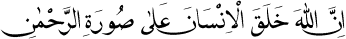 Muhakkak ki Allah, insanı Rahmân ismini tamamıyla gösterir bir sûrette yaratmıştır. (Buhârî, İstizân: 1. Bâb; Müslim, Birr: 115, Cennet: 28, Müsned, 2:244, 251, 315, 323, 434, 463, 519. Kaynaklarda "Kendisini tamamıyla gösterir bir sûrette" şeklinde geçmektedir.)-Sözler | On Dördüncü Lemanın İkinci Makamı | 19*2-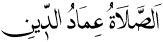 Namaz dinin direğidir. (Hadîs-i şerif: Keşfü'l-Hafâ, 2:3; Hadîs no: 1621; Tirmizî, İmân: 8; İbn-i Mâce, Fiten: 12; Müsned, 5:231, 237.)-Sözler | Dördüncü Söz | 26*3-Bir hadîs-i kudsîde Cenâb-ı Hak buyurmuş: Yani, "Kulum Beni nasıl tanırsa, onunla öyle muâmele ederim."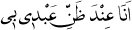 -Buhârî, Tevhid: 15, 35; ; Müslim, Tevbe: 1, Zikr, 2, 19;  Tirmizî, Tevbe: 1, Zühd: 51; Daavat: 131;  İbn-i Mâce, Edeb: 58; Müsned, Darimi, Rikak: 22; Müsned, 2:251, 315, 391, 412, 445, 482, 516, 517, 524, 534, 539, 3:210, 277, 491, 4:106.-Sözler | Sekizinci Söz | 39,- Mesnevi-i Nuriye | Onuncu Risale | 191, Tarihçe-i Hayat | Birinci Kısım : İlk Hayatı | 84*4-  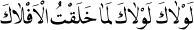 Eğer sen olmasaydın, kâinatı yaratmazdım. (Hadîs-i kudsî: Keşfü'l-Hafâ, 2:164. hadis no: 2123, Ali el-Kari, Şerhü'ş-Şifa, 1:6)-Sözler | Onuncu Söz | 72,-Şualar | On Beşinci Şuâ | 537, Mesnevi-i Nuriye | Reşhalar | 24, 38, Emirdağ Lâhikası | Emirdağı Zabıtası İle Bir Hasb-i Haldir | 153*5-Hadîs-i şerifte, "Dünya âhiret mezraasıdır" *-el-Aclûnî, Keşfü'l-Hafâ: 1320.-Sözler | Onuncu Söz | 83*6-seni âlâ-yı illiyyîne çıkaran bir hadîs-i kudsînin meâl-i şerifi olan,  denilmiştir.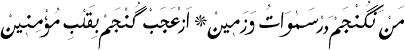 -Ben göklere ve yere sığmam. Hayrettir ki, mü'minlerin kalbine sığarım.-Sözler | On Birinci Söz | 119*7-"Üç günden fazla, bir mü'min diğer bir mü'mine küsmemek"İslâmiyet emrediyor.-Müslim, Birr ve Sıla: 25.-Sözler | On Üçüncü Söz | 139*8-Hadîste "Tuyûrun Hudrun"  tesmiye edilen Cennet kuşlarından tut, tâ sineklere kadar bir cins ervâhın tayyâreleridirler.-Yeşil kuşlar. (Müslim, İmâra: 121; Ebû Dâvud, Cihad: 25; İbn-i Mâce, Cenâiz: 4, Cihad:16.)-Sözler | On Beşinci Söz | 162*9-Hazret-i Mûsâ gibi bir ulû'l-azm, ancak birkaç kelâmı işitmeye tahammül etmiştir. Mûsâ Aleyhisselâm demiş: 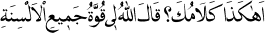 -Senin konuşman böyle midir? Allah buyurdu: "Bütün dillerin kuvveti benimdir." (Hadîs-i Şerif: Tefsir-u İbn-i Kesir: 1:505; Mu'cemü't-Taberânî el-Evsât, 1:991.)-Sözler | On Beşinci Söz | 170*10-Tesbihât-ı Nebeviyeden olan, [Hadîs-i şerif: "Yeri, donmuş bir çeşit suyun üzerinde yayan Zâtı her türlü noksan sıfatlardan tenzih ederim." (Mecmûatü'l-Ahzâb, 1:304; 2:554.)]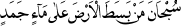 -Sözler | Yirminci Söz | 228*11-Dinde, harec yoktur. 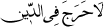 -Din kolaylıktır. (Keşfü'l-Hafâ, c. 1., s. 414; Kenzü'l-Ummâl, 3:33, 36, 47; Buhârî, İmân: 29.)-Sözler | Yirmi Birinci Söz | 250*12-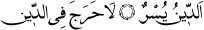 -Dinde zorluk, sıkıntı yoktur. (âyet ve hadîslerden iktibas dinî bir kâide.) • Din kolaylıktır- Sözler | Yirmi Birinci Söz | 250*13- 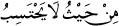 Umulmadık yerlerden. (Âyet ve hadîslerden iktibâsen. Talâk Sûresinin üçüncü âyeti şu meâldedir: "[Allah] onu ummadığı bir şekilde rızıklandırır.- Sözler | Yirmi İkinci Söz | 273*14- 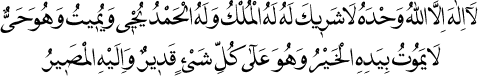 - Allah'tan başka ilâh yoktur. O birdir. Allah bir olur, ortağı yoktur. Mülk Onundur. Ezelden ebede her türlü hamd ve övgü, şükür ve minnet Ona mahsustur ve Ona lâyıktır. Hayatı veren ve devam ettiren yine Odur. Ölümü de yaratan ve bâkî âleme alan Odur. O ezelî ve ebedî hayat sahibidir. Her hayır Onun elindedir; yapılan her hayrı da kaydeder ve karşılığını verir. Her şeye gücü yeter ve hiçbir şey Ona ağır gelmez. (Hadîs-i Şerif: Buhârî, Ezan: 155, Teheccüd: 21; Müslim, Zikir: 28, 30; Ebû Dâvud, Vitr: 24.)- Sözler | Yirmi İkinci Söz | 279*15- Kıyâmet alâmetlerinden ve âhir zaman vukuâtından ve bâzı amâlin fazîlet ve sevaplarından bahseden ehâdîs-i şerîfe güzelce anlaşılmadığından, akıllarına güvenen bir kısım ehl-i ilim, onların bir kısmına zayıf veya mevzu demişler. İmânı zayıf ve enâniyeti kavî bir kısım da, inkâra kadar gitmişler.- Sözler | Yirmi Dördüncü Söz | 307*16- 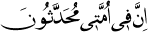 -Ümmetim içerisinde muhaddesûn vardır. (H P: Tirmizî, 4:370; Sahîh-i Buhârî: 2:211, 5:15.)- Sözler | Yirmi Dördüncü Söz | 308*17- bir vakit huzur-u Nebevîde derin bir ses işitildi. Resûl-i Ekrem Aleyhissalâtü Vesselâm ferman etti ki: "Bu gürültü, yetmiş senedir yuvarlanıp, tâ ancak bu dakika Cehennemin dibine düşen bir taşın gürültüsüdür."- Müslim, 4:3184, hadîs no: 2844, 4:2145, hadîs no: 2782; Müsned, 2:271, 3:341, 346, 360.- Sözler | Yirmi Dördüncü Söz | 308*18- Leyle-i Kadri umum Ramazan'da, saat-i icâbe-i duâyı Cumâ gününde, makbul velîsini insanlar içinde, eceli ömür içinde ve Kıyâmetin vaktini ömr-ü dünya içinde saklamış.- Hadîs-i şerif meâli: Tirmizî, Fiten: 39.- Sözler | Yirmi Dördüncü Söz | 309*19- Resûl-i Ekrem Aleyhissalâtü Vesselâm, "Kıyâmeti bekleyiniz, intizar ediniz"- Hadis-i şerif meali: Tirmizi, Fiten:39.- Sözler | Yirmi Dördüncü Söz | 309*20-Alâmet-i Kıyâmetten olan deccâl hakkında hadîs-i şerifte, "Birinci günü bir sene, ikinci günü bir ay, üçüncü günü bir hafta, dördüncü günü eyyâm-ı sâire gibidir. Çıktığı zaman dünya işitir. Kırk günde dünyayı gezer."  rivâyet ediliyor.-Müslim, Fiten: 110; Müsned, 3:367, 4:181; Tirmizî, Fiten: 59; İbn-i Mâce, Fiten: 33.-Sözler | Yirmi Dördüncü Söz | 310*21-en ziyâde insafsızların zihnini kurcalayan şu hadîstir ki: -2-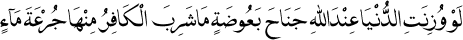 ev kemâ kâl. Meâl-i şerifi: "Dünyanın Cenâb-ı Hakkın yanında bir sinek kanadı kadar kıymeti olsa idi, kâfirler bir yudum suyu ondan içmeyecek idiler." Hakikati şudur ki: "İndallah" tâbiri, "âlem-i bekâdan" demektir. Evet, âlem-i bekâdan bir sinek kanadı kadar bir nur, mâdem ebedîdir, yeryüzünü dolduracak muvakkat bir nurdan daha çoktur. Demek koca dünyayı bir sinek kanadıyla muvâzene değil, belki herkesin kısacık ömrüne yerleşen hususi dünyasını âlem-i bekâdan bir sinek kanadı kadar dâimî bir feyz-i İlâhîye ve bir ihsan-ı İlâhîye muvâzeneye gelmediği demektir. -Buhârî, Tefsir: 18; Müslim, Münâfikûn: 18; İbn-i Mâce, Zühd: 3; Tirmizî, Zühd: 13.-Sözler | Yirmi Dördüncü Söz | 311*22-"Kim iki rekât namazı filân vakitte kılsa, bir hac kadardır."-Kenzü'l-Ummâl, 7:808, hadîs no: 21508; Taberânî, el-Mu'cemü'l-Kebîr: 7740.-Sözler | Yirmi Dördüncü Söz | 313*23-"Gıybet, katl gibidir."  Demek gıybette öyle bir ferd bulunur ki, katl gibi bir zehr-i kâtilden daha muzırdır.-Müsnedü'l-Firdevs, 3:116, 117; Kenzü'l-Ummâl, 3:589, hadîs no: 8043. (Kenzü'l-Ummâl'da "Gıybet zinâdan daha şiddetlidir" şeklinde geçmektedir.)-Sözler | Yirmi Dördüncü Söz | 313*24-"Bir güzel söz, bir abdi âzâd etmek gibi bir sadaka-i azîmenin yerine geçer."-Et-Tergib ve't-Terhîb, 3:421, 434; Kenzü'l-Ummâl, 6:422, hadîs no: 16360; Nevevî, el-Ezkâr, s. 288.-Sözler | Yirmi Dördüncü Söz | 313*25--Yani, 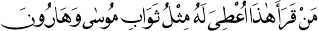 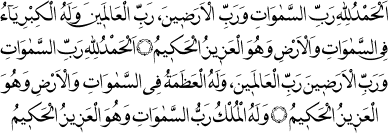 -Kim bunu okursa, Mûsâ ve Hârun'un sevabı kadar sevap verilir. (Şeyh Ahmed Gümüşhanevî, Mecmûatü'l-Ahzâb, s. 263.) - Göklerin ve yerlerin Rabbi olan Allah'a hamd olsun. • Göklerde ve yerlerde büyüklük sâdece âlemlerin Rabbi olan Ona mahsustur. O, sonsuz izzet ve hikmet sahibidir. • Hamd göklerin ve yerlerin Rabbi olan Allah'a mahsustur. • Göklerde ve yerlerde azamet sadece âlemlerin Rabbi olan Onundur. O sonsuz izzet ve hikmet sahibidir.• Mülk sadece Onundur. O semâvâtın Rabbidir ve sonsuz izzet, hikmet sahibidir. (Mecmûatü'l-Ahzâb, sh. 350.) -Sözler | Yirmi Dördüncü Söz | 313*26- -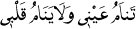 -Gözüm uyur, fakat kalbim uyumaz. (Hadîs-i şerif: Müsned, 2:151, 438; İbn-i Hibban: 2124; İbni Sa'd, Tabakât: 1/107.-Sözler | Yirmi Dördüncü Söz | 315*27-"Müminin niyeti, amelinden hayırlıdır,"-Câmiü's-Sağîr, 6:291, 292; Ramûzü'l-Ehâdis, s. 453; Kenzü'l-Ummâl, 3:419, hadîs no: 7236.-Sözler | Yirmi Dördüncü Söz | 325*28-Evet, - 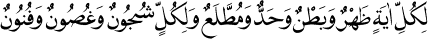 olan hadîsin işaret ettiği gibi, elfâz-ı Kur'âniye öyle bir tarzda vaz' edilmiş ki, herbir kelâmın, hattâ herbir kelimenin, hattâ herbir harfin, hattâ bâzan bir sükûnun çok vücûhu bulunuyor, herbir muhatabına ayrı ayrı bir kapıdan hissesini verir. -Birkaç hadîsin birleştirilmiş ifadesi olup, açıklaması Üstadımız tarafından, peşinden yapılmıştır.-Sözler | Yirmi Beşinci Söz | 355*29-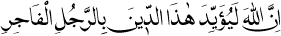 Allah bu dini fâcir bir adamın eliyle de kuvvetlendirir. (Hadîs-i şerif: Buhârî, 8:88.)-Sözler | Yirmi Altıncı Söz | 436*30-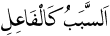 -Bir şeye sebep olan, o şeyi işleyen gibidir. ("Bir hayrın yolunu gösteren, onu işleyen gibidir" (Feyzü'l-Kadîr, c.3, s. 537, hadîs no: 4250) hadîsinden ilhamen söylenmiş bir kaide.)-Sözler | Yirmi Yedinci Söz | 454*31-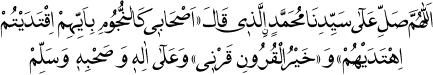 -Allah'ım, "Sahabîlerim yıldızlar gibidir. Hangisine uyarsanız yolunuzu bulursunuz" (Keşfü'l-Hafâ, 1:132.) ve "Nesillerin en hayırlısı benim içinde bulunduğum nesildir" (Keşfü'l-Hafâ, 1:396.) diye buyuran Efendimiz Muhammed'e, Onun âl ve Ashâbına salât ve selâm eyle.-Sözler | Yirmi Yedinci Söz | 455*32-hadîste vârid olan ki, "âhirzamanda beni görmeyen ve İmân getiren, daha ziyâde makbuldür"-Müsned, 5:248, 257, 264; el-Hâkim, el-Müstedrek, 3:41, 4:89.-Sözler | Yirmi Yedinci Söz | 455*33-hadîste var ki, 'Dünya muhabbeti bütün hatâların başıdır.'-Feyzü'l-Kadîr, 3:368, hadîs no: 3662.-Sözler | Yirmi Yedinci Söz | 456*34-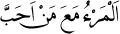 -"Dost dostuyla beraber Cennette bulunacaktır."-Hadîs-i şerif: Buhârî, Edeb: 96; Müslim, Birr: 165; Tirmizî, Zühd: 50; Dârimî, Rikak: 71.-Sözler | Yirmi Sekizinci Söz | 460,592.*35-Cennetin sekiz tabakası birbirinden yüksek oldukları halde, umumun damı Arş-ı âzamdır.-Buhârî, Tevhid: 22, Cihad: 4; Tirmizî, Cennet: 4; Müsned, 1:207, 2:197, 335, 370, 5:316, 321.-Sözler | Yirmi Sekizinci Söz | 461*36-Ehâdiste denilmiş: "Hûriler yetmiş hulleyi giydikleri halde, bacaklarının kemiklerindeki ilikleri görünüyor."-Tirmizî, Cennet: 5, 7, Kıyame: 60; Müstedrekü'l-Hâkim, 5:218; Müslim, Cennet: 14, 17.- Sözler | Yirmi Sekizinci Söz | 461*37- Cennette lüzumsuz, kışırlı ve fuzûlî maddeler olmadığından, ehl-i Cennetin ekl ve şürbünden sonra kazurâtı olmadığını  hadîs-i şerif beyân ediyor.- Buhârî, Bedü'l-Hulk: 8; Müslim, Cennet: 17-19; Tirmizî, Cennet: 7; Dârimî, Rikak: 104.- Sözler | Yirmi Sekizinci Söz | 461*38-Ehâdis-i şerîfede denilmiştir ki: "Bâzı ehl-i Cennete dünya kadar bir yer veriliyor, yüz binler kasır, yüz binler hûri ihsan ediliyor."-Tirmizî, Cennet: 17.-Sözler | Yirmi Sekizinci Söz | 462*39-hadîs-i şerifte, "Ehl-i Cennet ruhları berzah âleminde yeşil kuşların cevflerine girerler ve Cennette gezerler"-Müslim, 3:1502, İmâre: 121; Müsned: 1: 238, 266, 6:386; Ebû Dâvud, Cihad: 25; Tirmizî, Tefsirü Sûret-i Al-i İmrân: 19, Fedâilü'l-Cihâd: 13; İbn-i Mâce, Cenâiz: 4; Dârimî, Cihad: 18.-Sözler | Yirmi Dokuzuncu Söz | 466*40-Hadîste acbü'z-zeneb-Buhârî, Tefsir: 39; Müslim, Fiten: 141-143; Ebû Dâvud, Sünnet: 22; İbn-i Mâce, Zühd: 32.-Sözler | Yirmi Dokuzuncu Söz | 484*41-Hadîste denilmiş: "Bir anda dönmüş, gelmiş."-El-Hasaisul Kübra. 1/439 ve 444; Eş-Şifa. Kadı Iyaz. 1 / 190 ve 192Sözler | Otuz Birinci Söz | 517*42-Hadîste 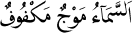 -Gök dondurulmuş bir dalgadır. (Tirmizî, Tefsir: 59; Müsned, 2:370.)-Sözler | Otuz Birinci Söz | 523,- İşaratül-İcaz | Küfür ve İnkârın Reddine Dâir | 239- Hadiste  denilmiş. Yani, "Semâ, emvâcı karardâde olmuş bir denizdir."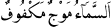 -Tirmizî, 58. Sûrenin tefsiri: 1; Müsned, 2:370; el-Mubârekforî, Tuhfetü'l-Ahvezî, 3352; el-Heysemî, Mecmeu'z-Zevâid, 8:132.-Lemalar | On İkinci Lem´a | 70*43-"Essebebü kel fail"Bir şeye sebep olan, onu işleyen gibidir. ["Hayrın yolunu gösteren, onu işleyen gibidir" (Feyzü'l- Kadîr, c.3, s. 537, hadîs no: 4250; Keşfü'l-Hafâ, c. 1, s. 399.) hadîsinden alınan bir ölçü.]-Sözler | Otuz Birinci Söz | 531*44-"El-hubbu Fillâh"-Allah için sevmek. (Feyzü'l-Kadîr, 2:28, hadîs no: 1241.)-Sözler | Otuz İkinci Söz | 584-Lemalar | Yirminci Lem’a | 157*45-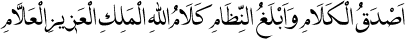 -En doğru söz ve en beliğ nizam, hakîki mülk sahibi ve sonsuz ilim sahibi olan Allah'ın kelâmıdır. (Hadîslerden derlenmiştir. Meselâ Feyzü'l-Kadîr, 2:175.)-Sözler | Otuz İkinci Söz | 590*46-“dünyanın bin sene hayat-ı mesûdânesi, bir saatine değmeyen Cennet hayatı ve Cennet hayatının dahi bin senesi, bir saat müşâhedesine değmeyen bir kudsî, münezzeh cemâl ve kemâl sahibi olan Zât-ı Zülcelâlin müşâhedesi, rü'yetidir”-Hadîsin nassıyla, "O şuhud, bütün lezâiz-i Cennetin o derece fevkındedir ki, onları unutturur ve şuhuddan sonra, ehl-i şuhudun hüsn-ü cemâli o derece fazlalaşır ki, döndükleri vakit, saraylarındaki âileleri çok dikkat ile, zor ile onları tanıyabilirler"[ el-Münzirî, et-Terğib ve't-Terhîb, 4:556.] hadîste vârid olmuştur.-Sözler | Otuz İkinci Söz | 593*47-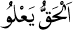 -Hak yücedir. (Bu ifade, Buhâri'de yer alan bir hadiste 'İslam yücedir. Ondan yüce hiçbir şey yoktur.' (Buhâri, Cenâiz:79.)şeklinde yer alır.)-Sözler | Lemeât | 665- 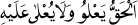 - "Hak daima üstün gelir; hakka galebe edilmez." (Keşfü'l-Hafa, 1:127, Hadis no:362.)- Lemalar | On Üçüncü Lem´a | 88MEKTUBAT*48-"Âhirzamanda Hazret-i İsâ Aleyhisselâm gelecek, şeriat-i Muhammediye (a.s.m.) ile amel edecek"-Buhari, Mezâlim: 31; Büyû': 102; Müslim, Îmân: 242, 343; İbni Mâce, Fiten: 33.-Mektubat | Birinci Mektup | 12*49-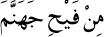 -Cehennem sıcağındandır. Hadis-i şerif. Keşfü'l-Hafa, 29, Buharî,1:142,162.-Mektubat | Birinci Mektup | 15*50-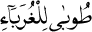 -O gariplere müjdeler olsun. ( Keşfü'l-Hafa, 887)-Mektubat | Altıncı Mektup | 30*51-yirmi beş bin seneye karib bir daire-i muhîtanın içinde, rivayete binaen * Şâm-ı Şerif kıtası bir çekirdek hükmünde olarak o daireyi dolduracak bir meydan-ı haşir bast edilecektir.-Bu konuda bazı hadisler: Müstedrekü'l Hâkim, 2:440, Fethü'l Kebir, 1:432.-Mektubat | Onuncu Mektup | 42*52-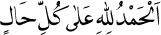 -Her hal için Allah'a hamd olsun. (Feyzü'l Kadir, 1:368, Hadis No: 662.)-(Kenzu'l ummal, 1:72, 181; Tirmizi, 5:578, hadis no: 3599.)-Mektubat | On Üçüncü Mektup | 51*53-"Hazret-i Ömer'in (r.a.) minber üstünde, bir aylık mesafede bulunan Sâriye namındaki bir kumandanına, deyip, Sâriye'ye işittirip, sevkülceyş noktasından zaferine sebebiyet veren kerâmetkârâne kumandası ne derece keskin nazarlı olduğunu gösterdiği halde, neden yanındaki katili Firuz'u o keskin nazar-ı velâyetiyle görmedi?"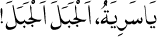 Elcevap: Hazret-i Yâkup Aleyhisselâmın verdiği cevapla cevap veririz. Yani, Hazret-i Yâkup'tan sorulmuş ki, "Niçin Mısır'dan gelen gömleğinin kokusunu işittin de, yakınında bulunan Kenan kuyusundaki Yusuf'u görmedin?" Cevaben demiş ki: "Bizim halimiz şimşekler gibidir; Bazen görünür, Bazen saklanır. Bazı vakit olur ki, en yüksek mevkide oturup her tarafı görüyoruz gibi oluruz. Bazı vakitte de ayağımızın üstünü göremiyoruz." -Taberî, Tarihü'l-Ümem ve'l-Mülûk, 2:380; Ebû Naîm, ed-Delâil, 3:210,211; Beyhakî, Delâilü'n-Nübüvve: 6:370; Süyûtî, Târihü'l-Hulefâ, s.128; İbni Kesîr, el-Bidâye ve'n-Nihâye, 7:131; el-Askalânî, el-Isabe, 2:3; İbnü Hacer el-Heysemî, es-Savâiku'l-Muhrika, s. 101; İmam-ı Sahavî, el-Makâsıdu'l-Hasene, s. 474, no: 1331; Süyûti, ed-Dürerü'l-Müntesire, s. 182, no: 462; Aclûnî, Keşfü'l-Hafâ, 2:380; el-Elbânî, Silsiletü'l-Ehâdîsi's-Sahîha, no: 1110.-Mektubat | On Beşinci Mektup | 55*54-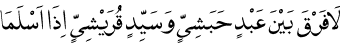 -Müslüman olduktan sonra, Habeşli bir köle ile Kureyşli bir efendi arasında hiç bir fark yoktur. [Mana itibariyle hadistir. Bu mealde bir çok hadis mevcuttur. Mesela, Müsned, 3:338; 4:130, 202; 5:244.]-Mektubat | On Beşinci Mektup | 58*55-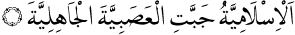 İslam Cahiliyetten kalma ırkçılığı ve kabileciliği ortadan kaldırmıştır. [Mana itibariyle hadistir. Bu mealde bir çok hadis mevcuttur. Mesela, "İslam dini kendinden önceki batıl davranış ve adetleri kökünden söküp atar." Keşfü'l-Hafa, 1:127.]-Bu ibare, İslâmiyet öncesi câhiliye âdetlerine dönmekten men eden hadislerden iktibas edilmiştir. Bu mevzuda bir çok hadis-i şerif rivayet edilmiştir. Bunlardan birisi şöyledir: 'İslâm dini kendinden önceki bâtıl olan fiil, hareket, âdet ve inanışları keser, kaldırır.' Buharî, Ahkâm: 4, İmâra: 36, 37; Ebû Dâvud, Sünnet: 5; Tirmizî, Cihâd: 28, İlim: 16, Nesâî, Bey'a: 26; İbni Mâce, Cihad: 39; Müsned, 4: 69, 70, 199, 204, 205, 5:381, 6:402, 403.-Mektubat | On Beşinci Mektup | 58,66,310, Tarihçe-i Hayat | Üçüncü Kısım : Eskişehir Hayatı | 235*56-rivayetlerde gelmiştir ki, "Yeryüzünde Allah Allah diyenler bulundukça kıyamet kopmaz."-Müslim, 1: 131; 4:2268; Müsned, 3:107, 201, 268; Kenzü'l-ummal,14:227, 228.-Mektubat | On Beşinci Mektup | 59*57-Hadis-i sahihte rivayet edilen, "Hazret-i İsâ Aleyhisselâmın geleceğini ve şeriat-i İslâmiye ile amel edeceğini, Deccalı öldüreceğini"-Buhari, 4:205; Müslim, 1: 136; Fethü'- Kebir, 2:335.-Mektubat | On Beşinci Mektup | 59*58-Rivayetlerde gelmiş ki, "Deccalın bir yalancı cenneti var; kendine tâbi olanları ona atar. Hem yalancı bir cehennemi var; tâbi olmayanları ona atar. Hattâ o kendi merkebinin de bir kulağını cennet gibi, bir kulağını da cehennem gibi yapmış. Azamet-i bedeniyesi bu kadardır, şu kadardır..."-Birçok hadisin mealleri sual olarak dercedilmiş.-Mektubat | On Beşinci Mektup | 61*59-19.Mektup-ta yüzlerce hadis kaynaklarıyla beraber aşağıdaki linkde verilmiştir: http://www.risaleara.com/oku.asp?id=793&a=hadis-şu risaledeki ehâdis, hemen umumen eimme-i hadisçe makbul ve sahih olmakla beraber, en kati hâdisât-ı risaleti beyan ediyorlar.-Şu risalede çok ehâdis-i şerife nakletmişim. Yanımda kütüb-ü hadisiye bulunmuyor. Yazdığım hadislerin lâfzında yanlışım varsa, ya tashih edilsin, veyahut "hadis-i bilmânâdır" denilsin. Çünkü, kavl-i râcih odur ki, "Nakl-i hadis-i bilmânâ caizdir." Yani, hadisin yalnız mânâsını alıp, lâfzını kendi zikreder. Madem öyledir; lâfzında yanlışım varsa, hadis-i bilmânâ nazarıyla bakılsın.-Mektubat | On Dokuzuncu Mektup | 89*60-meşhur ulema-i Benî İsrailiyeden Abdullah ibni Selâm gibi pek çok zatlar, yalnız o Zât-ı Ekrem Aleyhissalâtü Vesselâmın simasını görmekle, "Şu simada yalan yok; şu yüzde hile olamaz"  diyerek imana gelmişler.-Suyuti, El-Hasais1:1473; Kadı İyaz, eş-Şifa, 1:207; Mişkatü'-Mesabih, Hadis no:5870.-Mektubat | On Dokuzuncu Mektup | 91*61-bir vakit huzur-u Nebevîde derince bir gürültü işitildi. Ferman etti ki: "Şu gürültü, yetmiş senedir yuvarlanıp şimdi Cehennemin dibine düşmüş bir taşın gürültüsüdür." Bir saat sonra cevap geldi ki, "Yetmiş yaşına giren meşhur bir münafık ölüp Cehenneme gitti."  Zât-ı Ahmediye Aleyhissalâtü Vesselâmın beliğ bir temsille beyan ettiği hadisenin tevilini gösterdi.-Müslim, Cennet: 31; Müsned, 3:341, 346.-Mektubat | On Dokuzuncu Mektup | 94*62-Zât-ı Ahmediye Aleyhissalâtü Vesselâma, Aişe-i Sıddıkaya karşı ziyade muhabbet ve şefkatini rencide etmemek için, vak'a-i Cemel hadisesinde o bulunacağı kati gösterilmediğine delil ise, ezvâc-ı tâhirâta ferman etmiş ki: "Keşke bilseydim, hanginiz o vak'ada bulunacak." Fakat sonra, hafif bir surette bildirilmiş ki, Hazret-i Ali'ye (r.a.) ferman etmiş: Seninle Aişe beyninde bir hadise olsa... ["Ona şefkatle muamele et ve onu selâmetle yerine gö-tür." Müsned, 6:393; Beyhakî, Delâilü'n-Nübüvve: 6:410; el-Heysemî, Mecmeu'z-Zevâid, 7:234.]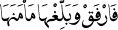 -Mektubat | On Dokuzuncu Mektup | 96*63-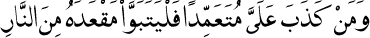 Kim bile bile benim söylemediğim birşeyi söylemişim gibi uydursa, cehennemdeki yerine hazırlansın. (Buhari, 1:38; Müslim, 1:10; En-Nazmü'-Mütenasir: Fil'l-Hadisil-Mütevatir, S. 20-24)-Mektubat | On Dokuzuncu Mektup | 97*64-Hazret-i Cebrâil ve Mikâil iki muhafız yaver hükmünde gazve-i Bedir'de yanında bulunan bir zât-ı mübarek, çarşı içinde bedevî bir Arapla at mübayaasında münazaa etmek, birtek şahit olan Huzeyme'yi şahit göstermekle görünen etvârı içinde sığışmaz.-Ebû davud, Hadis no: 3607; Mecmaü'z-zevaid, 9:320; Müstedrekü'l-Hakim, 2:17-Mektubat | On Dokuzuncu Mektup | 97*65-Resul-i Ekrem Aleyhissalâtü Vesselâm, nakl-i sahihle ve mütevatir bir derecede bize vasıl olmuş ki, minber üstünde, cemaat-i Sahabe içinde ferman etmiş ki: 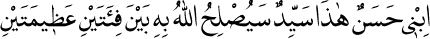 İşte, kırk sene sonra İslâmın en büyük iki ordusu karşı karşıya geldiği vakit, Hazret-i Hasan Radıyallahü Anh, Hazret-i Muaviye (r.a.) ile musalâha edip, cedd-i emcedinin mucize-i gaybiyesini tasdik etmiştir. -Şu benim oğlum Hasan, seyyiddir. Allah onun vasıtasıyla Müslümanların iki büyük ordusunu barıştıracaktır. (Buharî, Fiten: 20; Sulh: 9; Fedâilu Ashâbi'n-Nebî: 22; Menâkıb: 25; Dârîmî, Sünnet: 12; Tirmizî, Menâkıb: 25; Nesâî, Cum'a: 27; Müsned, 5:38, 44, 49, 51. )-Mektubat | On Dokuzuncu Mektup | 98*66-Nakl-i sahihle, Hazret-i Ali'ye (r.a.) demiş: 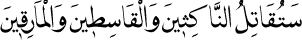 Hem vak'a-i Cemel, hem vak'a-i Sıffin, hem vak'a-i Havâriç hadiselerini haber vermiş. -Sen, biatını bozan, hak ve adaletten sapan ve dinden çıkan kimselerle savaşacaksın. (el-Hâkim, el-Müstedrek, 3:139, 140; el-Heysemî, Mecmeu'z-Zevâid, 7:138; Beyhakî, Delâilü'n-Nübüvve: 6:414. )- Mektubat | On Dokuzuncu Mektup | 98*67- Hem Hazret-i Ali (r.a.) Hazret-i Zübeyir ile seviştiği bir zaman dedi: "Bu sana karşı muharebe edecek. Fakat haksızdır."- İbni Kesîr, el-Bidâye ve'n-Nihâye, 6:213; el-Hâkim, el-Müstedrek, 3:366, 367; Ali el-Kari, Şerhü'ş-Şifâ, 1:686, 687.- Mektubat | On Dokuzuncu Mektup | 98*68-Hem ezvâc-ı tâhirâtına demiş: "İçinizden birisi, mühim bir fitnenin başına geçecek ve etrafında çoklar katledilecek." -1-, -2- 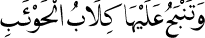 İşte şu sahih, kati hadisler, otuz sene sonra Hazret-i Ali'nin Hazret-i Aişe ve Zübeyir ve Talha'ya karşı vak'a-i Cemel'de; ve Muaviye'ye karşı Sıffin'de; ve Havârice karşı Harûra'da ve Nehruvan'da muharebesi, o ihbar-ı gaybiyenin bir tasdik-i fiilîsidir. -1- el-Askalânî, Fethü'l-Bârî, 13:45. 2- "Sana Hav'eb köpekleri havlayacak." Müsned, 6:52, 97; İbni Hibban, Sahih, 8:258, no: 6697; el-Hâkim, el-Müstedrek, 3:120. -Mektubat | On Dokuzuncu Mektup | 99*69-Hem Hazret-i Ali'ye, "senin sakalını senin başının kanıyla ıslattıracak bir adamı" ihbar etmiş. Hazret-i Ali o adamı tanırmış; o da Abdurrahman ibni Mülcemü'l-Hâricîdir.-el-Hâkim, el-Müstedrek, 3:113; Müsned, 1:102, 103, 148, 156.-Mektubat | On Dokuzuncu Mektup | 99*70-Hem Hâricîlerin içinde "Züssedye" denilen bir adamı, garip bir nişanla alâmet olarak haber vermiştir ki, Havâriçlerin maktulleri içinde o adam bulunmuş, Hazret-i Ali onu hakkaniyetine hüccet göstermiş, hem mucize-i Nebeviyeyi ilân etmiş.-Buharî, Menâkıb: 25; Edeb: 95; İstitâbe: 7; Müslim, Zekât: 148, 156, 157; Ebû Dâvud, Sünnet: 28; Müsned, 3:56, 65.-Mektubat | On Dokuzuncu Mektup | 99*71-Hem Resul-i Ekrem Aleyhissalâtü Vesselâm, Ümmü Seleme'nin, daha diğerlerin rivayet-i sahihiyle haber vermiş ki, "Hazret-i Hüseyin, Taff, yani Kerbelâ'da katledilecektir."  Elli sene sonra, aynı vak'a-i ciğersûz vukua gelip o ihbar-ı gaybîyi tasdik etmiş.-el-Heysemî, Mecmeu'z-Zevâid, 9:188;Müsned, 6:294.-Mektubat | On Dokuzuncu Mektup | 99*72-Hem mükerreren ihbar etmiş ki: "Benim Âl-i Beytim, benden sonra yani "katle ve belâya ve nefye maruz kalacaklar."  Ve bir derece izah etmiş, aynen öyle çıkmıştır.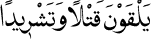 -İbni Mâce, Fiten: 34.-Mektubat | On Dokuzuncu Mektup | 99*73-Âl-i Beytten bir kutb-u âzam demiş ki: "Resul-i Ekrem Aleyhissalâtü Vesselâm, Hazret-i Ali'nin (r.a.) hilâfetini arzu etmiş. Fakat gaipten ona bildirilmiş ki, murad-ı İlâhî başkadır. O da arzusunu bırakıp murad-ı İlâhîye tâbi olmuş."-Ramuzu'l-ehadis, s. 293.-Mektubat | On Dokuzuncu Mektup | 99*74-Peygamber Aleyhissalâtü Vesselâmın haber verdiği gibi sonra inkişaf eden yetmiş üç fırka…-Fiten:17; Sünen:1.-Mektubat | On Dokuzuncu Mektup | 100*75-Resul-i Ekrem Aleyhissalâtü Vesselâmın haber verdiği gibi, "Ben Kur'ân'ın tenzili için harb ettim. Sen de tevili için harb edeceksin."-el-Heysemî, Mecmeu'z-Zevâid, 6:244; Müsned, 3:31, 33, 82; İbni Hibban, Sahih, 9:46, no. 6898.-Mektubat | On Dokuzuncu Mektup | 100*76-nakl-i sahih-i kati ile, Ashabına haber vermiş ki: "Siz umum düşmanlarınıza galebe edeceksiniz. Hem feth-i Mekke, hem feth-i Hayber, hem feth-i Şam, hem feth-i Irak, hem feth-i İran, hem feth-i Beytü'l-Makdise muvaffak olacaksınız. Hem o zamanın en büyük devletleri olan İran ve Rum padişahlarının hazinelerini beyninizde taksim edeceksiniz." Haber vermiş. Hem "Tahminim böyle" veya "Zannederim" dememiş. Belki, görür gibi kati ihbar etmiş, haber verdiği gibi çıkmış. Halbuki haber verdiği vakit, hicrete mecbur olmuş, Sahabeleri az, Medine etrafı ve bütün dünya düşmandı.-Bir kaç değişik hadisten alınmış haberlerdir. Bazıları: Buharî, Cihad:157, Menâkıb:25, İman: 3; Müslim, Fiten: 75, 76; Tirmizî, Fiten: 41.-Mektubat | On Dokuzuncu Mektup | 101*77-Hem, nakl-i sahih-i kati ile, çok defa ferman etmiş: 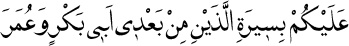 deyip, "Ebu Bekir ve Ömer kendinden sonraya kalacaklar, hem halife olacaklar, hem mükemmel bir surette ve rıza-i İlâhî ve marzî-i Nebevî dairesinde hareket edecekler. Hem Ebu Bekir az kalacak, Ömer çok kalacak ve pek çok fütuhat yapacak."-Benden sonra Ebû Bekir ve Ömer'in yolu üzere gidin. (Tirmizî, Menâkıb: 16, 37; İbni Mâce, Mukaddime: 11; Müsned, 5:382, 385, 399, 402. )-Tirmizî, 3662; Müsned, 3:75, Fevaid, 2:498.-Mektubat | On Dokuzuncu Mektup | 102*78-Hem ferman etmiş ki: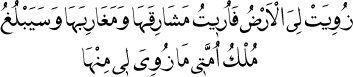 deyip, "Şarktan garba kadar benim ümmetimin eline geçecektir. Hiçbir ümmet o kadar mülk zaptetmemiş." Haber verdiği gibi çıkmış. -Müslim, Fiten: 19, 20; Ebû Dâvud, Fiten: 1; Tirmizî, Fiten: 14; İbni Mâce, Fiten: 9; Müsned, 4:123, 278, 284.-Mektubat | On Dokuzuncu Mektup | 102*79-Hem, nakl-i sahih-i kati ile, gazâ-i Bedir'den evvel ferman etmiş: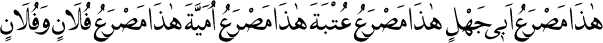 deyip, müşrik-i Kureyş'in reislerinin herbiri nerede katledileceğini göstermiş ve demiş: "Ben kendi elimle Übeyy ibni Halef'i öldüreceğim." Haber verdiği gibi çıkmış. -Hadis-i bilmânâdır. Meâli: 'Burası Ebû Cehil'in katledileceği yer, burası Utbe'nin katledileceği yer, burası Ümeyye'nin katledileceği yer ve burası da falan ve falanın katledileceği yerlerdir.' (Müslim, Cihad: 83, Cennet: 76; Ebû Dâvud, Cihad: 115; Nesâi, Cenâiz: 117; Müsned, 1:26, 3:219, 258.)-Mektubat | On Dokuzuncu Mektup | 102*80-Hem, nakl-i sahih-i kati ile, bir ay uzak mesafede, Şam etrafında, Mûte nam mevkideki gazve-i meşhurede muharebe eden Sahabelerini görür gibi ferman etmiş: 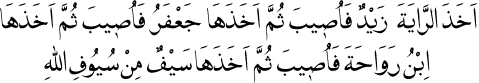 deyip, birer birer hâdisâtı Ashabına haber vermiş. İki üç hafta sonra Ya'le ibni Münebbih meydan-ı harpten geldi; daha söylemeden Muhbir-i Sadık (a.s.m.) harbin tafsilâtını beyan etti. Ya'le kasem etti: "Dediğin gibi, aynen öyle oldu."-Sancağı Zeyd aldı ve vuruldu. Sonra Câfer aldı, o da vuruldu. Sonra İbni Revâha aldı, o da vuruldu.. Ve sonra onu, Allah'ın kılıçlarından bir kılıç eline aldı... (Buharî, Mağâzî: 44; el-Hâkim, el-Müstedrek, 3:298. )-Mektubat | On Dokuzuncu Mektup | 102*81-Hem, nakl-i sahih-i kati ile, ferman etmiş:-1- 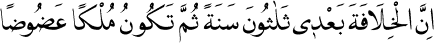 -2- 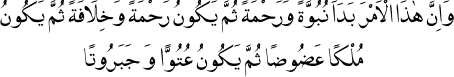 deyip, Hazret-i Hasan'ın altı ay hilâfetiyle, Ciharyâr-ı Güzînin (Hulefâ-i Râşidînin) zaman-ı hilâfetlerini ve onlardan sonra saltanat şekline girmesini, sonra o saltanattan ceberut ve fesad-ı ümmet olacağını haber vermiş. Haber verdiği gibi çıkmış. -1- "Hilâfet benden sonra otuz sene sürecek, ondan sonra da saltanat şeklini alacaktır." Müsned, 5:220, 221. 
2- "Bu iş nübüvvet ve rahmetle başladı, sonra rahmet ve hilâfet halini alacak, sonra saltanat şekline girecek, sonra da ceberût ve fesâd-ı ümmet meydan alacak." Kadî İyâz, eş-Şifâ, 1:340; Müsned, 4:273.-Mektubat | On Dokuzuncu Mektup | 103*82-Hem, nakl-i sahih-i kati ile, ferman etmiş: 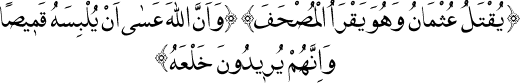 deyip, Hazret-i Osman halife olacağını ve hal'i istenileceğini ve mazlum olarak, Kur'ân okurken katledileceğini haber vermiş. Haber verdiği gibi çıkmış. -"Osman Mushaf okurken şehid edilecek." el-Hâkim, el-Müstedrek, 3:103. "Muhakkak ki Cenab-ı Hak Osman'a halife gömleğini giydirecektir; fakat onlar bu gömleği çıkartmak isteyecekler." Bkz. el-Hâkim, el-Müstedrek, 3:100.-Mektubat | On Dokuzuncu Mektup | 103*83-Hem, nakl-i sahih-i kati ile, hacamat edip, mübarek kanını Abdullah ibni Zübeyr teberrüken şerbet gibi içtiği zaman ferman etmiş: 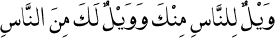 deyip, harika bir şecaatle ümmetin başına geçeceğini ve müthiş hücumlara maruz kalacaklarını ve insanlar onun yüzünden dehşetli hadiselere giriftar olacaklarını haber vermiş. Haber verdiği gibi çıkmış. Abdullah ibni Zübeyr, Emevîler zamanında, hilâfeti Mekke'de ilân ederek kahramanâne çok müsademe etmiş. Nihayet Haccac-ı Zalim büyük bir orduyla üzerine hücum ederek, şiddetli müsademeden sonra o kahraman-ı âlişan şehid edilmiş. -"Senin yüzünden insanların, insanlar yüzünden de senin vay haline!" el-Askalânî, el-Metâlibü'l-Âliye, 4:21; el-Heysemî, Mecma'u'z-Zevâid, 2708; el-Hâkim, el-Müstedrek, 3:554.-Mektubat | On Dokuzuncu Mektup | 103*84-Hem, nakl-i sahih-i kati ile, Emeviye devletinin zuhurunu ve onların padişahlarının çoğu zalim olacağını ve içlerinde Yezid ve Velid bulunacağını ve Hazret-i Muaviye ümmetin başına geçeceğini, -1- fermanıyla rıfk ve adaleti tavsiye etmiş. Ve Emeviyeden sonra 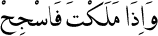 -2- 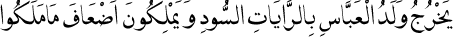 deyip, devlet-i Abbasiyenin zuhurunu ve uzun müddet devam edeceğini haber vermiş. Haber verdiği gibi çıkmış. -1- "Başa geçtiğin zaman affedici ol ve âdil davran." el-Heysemî, Mecmeu'z-Zevâid, 5:186; İbni Hacer, el-Metâlibü'l-Â'liye (tahkik: Abdurrahman el-A'zamî), no. 4085. 
2- "Abbas'ın oğlu siyah bayraklarla zuhur eder ve uzun müddet saltanat sürerler." Kadı Iyâz, eş-Şifâ, 1:338; Müsned, 3:216-218; el-Hâkim, el-Müstedrek, 3:326.-Mektubat | On Dokuzuncu Mektup | 104*85-Hem, nakl-i sahih-i kati ile, ferman etmiş:  deyip, Cengiz ve Hülâgû'nun dehşetli fitnelerini ve Arap devlet-i Abbasiyesini mahvedeceklerini haber vermiş. Haber verdiği gibi çıkmış. 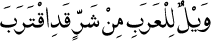 -"Yaklaşmakta olan bir şerden vay Arapların haline!" Buharî, Fiten: 4, 28; Müslim, Fiten: 1; Ebû Dâvud, Fiten: 1; Tirmizî, Fiten: 23; İbni Mâce, Fiten: 9; Müsned, 2:390, 39; el-Hâkim, el-Müstedrek, 1:108, 4:439, 483.-Mektubat | On Dokuzuncu Mektup | 104*86-Hem, nakl-i sahih-i kati ile, imana gelen Habeş Meliki olan Necâşî hicretin yedinci senesinde vefat ettiği gün Ashabına haber vermiş, hattâ cenaze namazını kılmış. Bir hafta sonra cevap geldi ki, aynı günde vefat etmiş.-Buharî, Cenâiz: 57, Menâkıbü'l-Ensâr: 38; Müslim, Ferâiz: 14; Ebû Dâvud, Cihad: 133; Büyû': 9; Tirmizî, Cenâiz: 69; Nesâî, Cenâiz: 66, 67; İbni Mâce, Sadakat: 9, 13.-Mektubat | On Dokuzuncu Mektup | 104*87-Hem, nakl-i sahih-i kati ile, Ciharyâr-ı Güzîn ile beraber Uhud veya Hira Dağının başında iken dağ titredi, zelzelelendi. Dağa ferman etti ki:  deyip, Hazret-i Ömer ve Osman ve Ali'nin şehid olacaklarını haber vermiş. Haber verdiği gibi çıkmış. 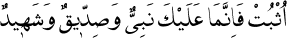 -"Sâkin ol! Zira senin üstünde bir peygamber, bir sıddık ve iki de şehid vardır." Buharî, Fedâilü's-Sahâbe: 5, 7; Ebû Dâvud, Sünnet, 8; Tirmizî, Menâkıb: 17, 18; Müsned, 3:112, 5:331; el-Hâkim, el-Müstedrek, 3:450, 451.-Mektubat | On Dokuzuncu Mektup | 104*88-Nakl-i sahih-i kati ile, Hazret-i Fatıma'ya (r.a.) ferman etmiş ki: -1- 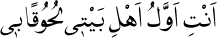 deyip, "Âl-i Beytimden, herkesten evvel vefat edip bana iltihak edeceksin" diye söylemiş. Altı ay sonra, haber verdiği gibi aynen zuhur etmiş. Hem Ebû Zer'e ferman etmiş: -2- 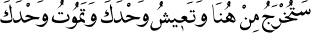 deyip, Medine'den nefyedilip, yalnız hayat geçirip, yalnız bir sahrâda vefat edeceğini haber vermiş. Yirmi sene sonra, haber verdiği gibi çıkmış. Hem Enes ibni Mâlik'in halası olan Ümmü Haram'ın hanesinde uykudan kalkmış, tebessüm edip ferman etmiş: -3- 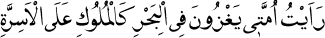 Ümm-ü Haram niyaz etmiş: "Dua ediniz, ben de onlarla beraber olayım." Ferman etmiş: "Beraber olacaksın." Kırk sene sonra, zevci olan Ubâde ibni Sâmit refakatiyle Kıbrıs'ın fethine gitmiş; Kıbrıs'ta vefat edip, mezarı ziyaretgâh olmuş. Haber verdiği gibi aynen zuhur etmiş. -1- Buharî, Menâkıb: 25, Müslim, Fedâilü's-Sahâbe: 101; İbni Mâce, Cenâiz: 64; Müsned, 6:240, 282, 283; Kadî İyâz, eş-Şifâ, 1:340. 
2- "Buradan çıkarılacak, tek başına yaşayacak ve tek başına öleceksin." el-Hâkim, el-Müstedrek, 3:345; Kadı Iyâz, eş-Şifâ, 1:343; Aliyyü'l-Kari, Şerhu'ş-Şifâ, 1:700; el-Askalânî, el-Metâlibü'l-Â'liye, 4:116, no. 4109; İbni Kesir, el-Bidâye ve'n-Nihâye, 5:8-9; el-Askalânî, el-İsabe: 4:64. 
3- "Rüyâmda ümmetimin gazilerini gördüm. Tahtlarına oturmuş padişahlar gibi denizde savaşarak yollarına devam ediyorlardı." Buharî, Ta'bîr: 12; Cihad: 3, 8, 63, 75; İsti'zân, 41; Müslim, İmâret: 160, 161; Ebû Dâvud, Cihad: 9; Tirmizî, Fedâilü'l-Cihad: 15; Nesâî, Cihad: 40; İbni Mâce, Cihad: 10; Dârîmî, Cihad: 28; Muvatta', Cihad: 39; Müsned, 3:240, 264 ...; el-Elbânî, Sahîhu'l-Câmiü's-Sağîr, 6:24, no: 6620; el-Hâkim, el-Müstedrek, 4:556.-Mektubat | On Dokuzuncu Mektup | 105*89-Hem, nakl-i sahih-i kati ile, ferman etmiş ki:-1- 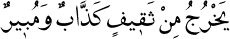 Yani, "Sakif kabilesinden biri dâvâ-yı nübüvvet edecek ve biri hunhar zalim zuhur edecek" deyip, nübüvvet dâvâ eden meşhur Muhtar'ı ve yüz bin adam öldüren Haccac-ı Zalimi haber vermiş. Hem, nakl-i sahih-i kati ile, -2- 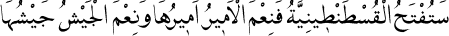 deyip, İstanbul'un İslâm eliyle fetholacağını ve Hazret-i Sultan Mehmed Fatih'in yüksek bir mertebe sahibi olduğunu haber vermiş. Haber verdiği gibi zuhur etmiş.Hem, nakl-i sahih-i kati ile, ferman etmiş ki: -3- 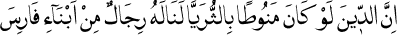 deyip, başta Ebu Hanife olarak, İran'ın emsalsiz bir surette yetiştirdiği ulema ve evliyaya işaret ediyor, haber veriyor.Hem ferman etmiş ki: -4- 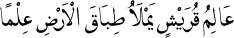 deyip, İmam-ı Şâfiî'ye işaret edip haber veriyor. Hem, nakl-i sahih-i kati ile, ferman etmiş ki: -5- 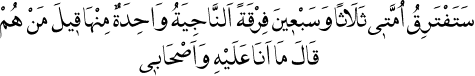 deyip, ümmeti yetmiş üç fırkaya inkısam edeceğini ve içinde fırka-i nâciye-i kâmile, Ehl-i Sünnet ve Cemaat olduğunu haber veriyor. Hem ferman etmiş ki: -6- 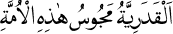 deyip, çok şubelere inkısam eden ve kaderi inkâr eden Kaderiye taifesini haber vermiş. Hem çok şubelere inkısam eden Râfızîleri haber vermiş. -1- Müslim, Fedâilü's-Sahâbe: 229, Tirmizî, Fiten: 44, Menâkıb: 73; el-Hâkim, el-Müstedrek, 3:450, 4:254. 
2- "İstanbul fethedilecektir. Onu fethedecek olan kumandan ne güzel kumandan ve onun ordusu ne güzel ordudur." el-Hâkim, el-Müstedrek, 4:422; Buharî, Târihü's-Sağîr, no. 139; Müsned, 4:335; el-Heysemî, Mecmeu'z-Zevâid, 6:218. 
3- "Eğer din, Ülker Takımyıldızında bile olsaydı, Fars'tan bazı kimseler ona ulaşıp alabileceklerdi." Buharî, Tefsir: 62; Tirmizî, 47. sûrenin tefsiri: 3. 
4- "Kureyş'in âlimi yeryüzünün tabakalarını ilimle dolduracaktır." el-Aclûnî, Keşfü'l-Hafâ, 2:53, 54. 
5- "Ümmetim yetmiş üç fırkaya ayrılacaktır. İçlerinden birisi fırka-i nâciyedir. 'Onlar kimdir?' dediler. Buyurdu ki: Bana ve Ashabıma tâbi olanlardır." Ebû Dâvud, Sünnet: 1; İbni Mâce, Fiten: 17; Tirmizî, Îmân: 18; Müsned, 2:232, 3:120, 148; Ali el-Kari, Şerhu'ş-Şifâ, 1: 679. 
6- "Kaderiye fırkası, bu ümmetin mecûsîleridir." 4:150; el-Hâkim, el-Müstedrek, 1:85; Ebû Dâvud, Sünnet: 5; Süyûti, el-Fethu'l-Kebîr, 3:23; Müsned, 2:86, 125, 5:406.-Mektubat | On Dokuzuncu Mektup | 106*90-Hem, nakl-i sahih-i kati ile, İmam-ı Ali'ye (r.a.) demiş: "Sende, Hazret-i İsâ (a.s.) gibi, iki kısım insan helâkete gider: Birisi ifrat-ı muhabbet, diğeri ifrat-ı adâvetle. Hazret-i İsâ'ya, Nasrânî, muhabbetinden, hadd-i meşrudan tecavüzle (hâşâ) 'ibnullah' dediler. Yahudi, adâvetinden çok tecavüz ettiler, nübüvvetini ve kemâlini inkâr ettiler. Senin hakkında da, bir kısım, hadd-i meşrudan tecavüz edecek, muhabbetinden helâkete gidecektir."  demiş. "Bir kısmı, senin adâvetinden çok ileri gidecekler. Onlar da Havâriçtir ve Emevîlerin müfrit bir kısım taraftarlarıdır ki, onlara 'Nâsibe' denilir."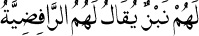 -Onların bir lâkabı vardır ki, onlara Rafizî denir. (Müsned, 1:103.)-Mektubat | On Dokuzuncu Mektup | 107*91-Hem, nakl-i sahih-i kati ile, ferman etmiş ki: 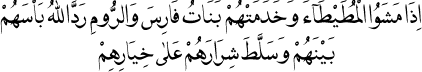 deyip, "Ne vakit size Fars ve Rum kızları hizmet etti; o vakit belânız, fitneniz içinize girecek, harbiniz dahilî olacak, şerirleriniz başa geçip hayırlılar ve iyilerinize musallat olacaklar" haber vermiş. Otuz sene sonra haber verdiği gibi çıkmış. -Tirmizî (tahkik: Ahmed Şâkir), no. 2262; el-Elbânî, Silsiletü'l-Ehâdîsi's-Sahîha, 954; el-Heysemî, Mecmeu'z-Zevâid, 10:232, 237.- Mektubat | On Dokuzuncu Mektup | 107*92- Hem, nakl-i sahih-i kati ile, ferman etmiş ki: -1- 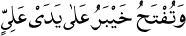 deyip, "Hayber Kalesinin fethi Ali'nin eliyle olacak." Me'mulün pek fevkinde, ikinci gün bir mucize-i Nebeviye olarak, Hayber Kalesinin kapısını Hazret-i Ali çekip kalkan gibi istimal ederek fethe muvaffak olduktan sonra kapıyı yere atmış. Sekiz kuvvetli adam o kapıyı yerden kaldıramamış. Bir rivayette, kırk adam kaldıramamış. Hem ferman etmiş ki: -2- 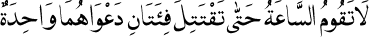 diye, Sıffin'de Hazret-i Ali ile Muaviye'nin harbini haber vermiş. Hem ferman etmiş ki: -3- 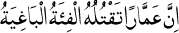 diye, "Bâği bir taife Ammâr'ı katledecek." Sonra, Sıffin harbinde katledildi. Hazret-i Ali, onu Muaviye'nin taraftarları bâği olduklarına hüccet gösterdi. Fakat Muaviye tevil etti. Amr ibnü'l-Âs dedi ki: "Bâği yalnız onun katilleridir; umumumuz değiliz." Hem ferman etmiş ki: -4- 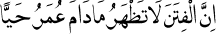 diye, "Hazret-i Ömer sağ kaldıkça içinizde fitneler zuhur etmez." Haber vermiş; öyle de olmuş. Hem Süheyl ibni Amr daha imana gelmeden esir olmuş. Hazret-i Ömer Resul-i Ekrem Aleyhissalâtü Vesselâma demiş ki: "İzin ver, ben bunun dişlerini çekeceğim. Çünkü o fesahatiyle küffâr-ı Kureyş'i harbimize teşvik ediyordu." Resul-i Ekrem Aleyhissalâtü Vesselâm ferman etmiş ki: -5- 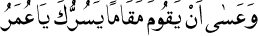 diye, Resul-i Ekrem Aleyhissalâtü Vesselâmın vefatı hengâmında olan dehşet-engiz ve sabır-sûz hadisede, Hazret-i Ebu Bekri's-Sıddık nasıl ki Medine-i Münevverede kemâl-i metanetle herkese teselli verip mühim bir hutbe ile Sahabeleri teskin etmiş; aynen onun gibi, şu Süheyl, o hengâmda, Mekke-i Mükerremede, aynı Ebu Bekri's-Sıddık gibi Sahabeye teskin ve teselli verip, malûm fesahatiyle Ebu Bekri's-Sıddık'ın aynı hutbesinin meâlinde bir nutuk söylemiş. Hattâ iki hutbenin kelimeleri birbirine benzer. - 1- Buharî, Cihad: 102,143, el-Mağâzî: 38; Müslim, Fedâilü's-Sahâbe: 34, 35; Müsned, 2:484, 5:333; Beyhakî, Delâilü'n-Nübüvve: 4:205. 
2- "Müslümanlardan aynı dâvâya sahip iki büyük topluluk birbiriyle savaşmadıkça kıyamet kopmaz." Müslim, Fiten: 4; İbni Hibban, Sahih, 8:259; Ali el-Karî, Şerhu'ş-Şifâ, 1:704; el-Elbânî, Sahihü'l-Câmî, 6:174, no. 7294. 
3- Buharî, Salât, 63; Müslim, Fiten: 70, 72, 73; Tirmizî, Menâkıb: 34; Müsned, 2:161, 164, 206, 3:5, 22, 28, 91, 4:197, 199, 5:215, 306, 307, 6:289, 300, 311, 315; Kettânî, Nazmü'l-Mütenâsir, 126; İbni Hibban, Sahih, 8:260; el-Hâkim, el-Müstedrek, 2:155, 3:191, 397; Kadı Iyâz, eş-Şifâ, 1:339; es-Sâ'âtî, el-Fethü'r-Rabbânî, 23:142. 
4- Buharî, Mevâkît, 4; Menâkıb: 25, Fiten: 22; Müslim, Îmân: 231, Fiten: 27; İbni Mâce, Fiten: 9; Müsned, 5:401, 405. 
5- "Yâ Ömer! Gün gelir, bu adam seni sevindirecek bir duruma gelir." Ali el-Kari, Şerhu'ş-Şifâ, 1:704; el-Hafâcî, Şerhu'ş-Şifâ, 3:218; el-Askalânî, el-İsâbe, 2:93-94; el-Hâkim, el-Müstedrek, 4:282.- Mektubat | On Dokuzuncu Mektup | 108*93- Hem Sürâka'ya ferman etmiş ki: -1- 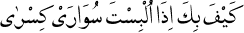 diye, "Kisrânın iki bileziğini giyeceksin." Hazret-i Ömer zamanında Kisrâ mahvedildi; ziynetleri ve şahane bilezikleri geldi, Hazret-i Ömer Sürâka'ya giydirdi. Dedi: -2- 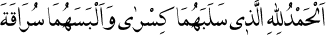 ihbar-ı Nebevîyi tasdik ettirdi. Hem ferman etmiş ki: -3- 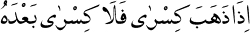 diye, "Kisrâ-yı Fars gittikten sonra daha kisrâ çıkmayacak." Haber vermiş; hem öyle olmuş. Hem, nakl-i sahih-i kati ile, Utbe ibni Ebî Leheb hakkında ferman etmiş ki: -4- diye, Utbe'nin âkıbet-i feciasını haber vermiş. Sonra Yemen tarafına giderken bir arslan gelip onu yemiş, Peygamber Aleyhissalâtü Vesselâmın hem bedduasını, hem haberini tasdik etmiş.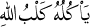 - 1- Ali el-Kari, Şerhu'ş-Şifâ, 1:703, el-Askalânî, el-İsâbe, no. 3115. 
2- "Bu iki bileziği Kisrâ'dan alıp Sürâka'ya giydiren Allah'a hamd olsun." Ali el-Kari, Şerhu'ş-Şifâ, 1:703, el-Askalânî, el-İsâbe, no. 3115; Kâd-ı Iyâz, eş-Şifâ, 1:344. 
3- Buharî, İmân: 31; Müslim, Fiten: 76; Tirmizî, Fiten: 41; Müsned, 2:233, 240, 5:92, 99; Kâd-ı Iyâz, eş-Şifâ, 1: 337; el-Mubârekforî, Tuhfetü'l-Ahvezî, 6:462, 663. 
4- "Allah'ın bir iti onu yiyecek." el-Hafâcî, Şerhu'ş-Şifâ, 3:139; Ali el-Kari, Şerhu'ş-Şifâ, 1:664- Mektubat | On Dokuzuncu Mektup | 109*94- Hem Kisrâ elçisine demiş: "Şimdi Kisrânın oğlu Şirviye Perviz, Kisrâyı öldürdü." 1 O elçi tahkik etmiş; aynı vakitte öyle olmuş. O da İslâm olmuş. Bazı ehâdiste o elçinin adı Firuz'dur. Hem, nakl-i sahih-i kati ile, Hâtıb ibni Ebî Beltea'nın, gizli Kureyş'e gönderdiği mektubu haber vermiş. Hazret-i Ali ile Mikdad'ı göndermiş, "Filân mevkide bir şahısta şöyle bir mektup var; alınız, getiriniz." Gittiler, aynı yerden aynı mektubu getirdiler. Hâtıb'ı celb etti. "Neden yaptın?" demiş; o da özür beyan etmiş, özrünü kabul etmiş. 2 - 1 Kadî Iyâz, eş-Şifâ, 1:343; Hafâcî, Şerhu'ş-Şifâ, 3: 211; Ali el-Kari, Şerhu'ş-Şifâ, 1:700; el-Elbânî, Silsiletü'l-Ehâdîsi's-Sahîha, 1427. 
2 Buharî, Cihad: 141, Tefsir: 60:1, Meğâzî: 46; Müslim, Fedâilü's-Sahâbe: 161; Ebû Dâvud, Cihad: 98; Tirmizî, 60:1; Müsned, 1:79; el-Hâkim, el-Müstedrek, 3:301; Kadı Iyâz, eş-Şifâ, 1:342.- Mektubat | On Dokuzuncu Mektup | 109*95- Hem, nakl-i sahih ile, feth-i Mekke vaktinde, Hazret-i Bilâl-i Habeşî Kâbe damına çıkıp ezan okumuş. Rüesa-yı Kureyş'ten Ebu Süfyan, Attab ibni Esid ve Hâris ibni Hişam oturup konuştular. Attab dedi: "Pederim Esid bahtiyardı ki bugünü görmedi." Hâris dedi ki: "Muhammed bu siyah kargadan başka adam bulmadı mı ki müezzin yapsın?" Hazret-i Bilâl-i Habeşîyi tezyif etti. Ebu Süfyan dedi: "Ben korkarım, birşey demeyeceğim. Kimse olmasa da, şu Batha'nın taşları ona haber verecek, o bilecek." Hakikaten, bir parça sonra Resul-i Ekrem Aleyhissalâtü Vesselâm onlara rast geldi, harfiyen konuştuklarını söyledi. O vakit Attab ile Hâris şehadet getirdiler, Müslüman oldular.- el-Hafâci, Şerhu'ş-Şifâ, 3:219, 220; el-Askâlânî, el-Metâlibü'l-Âliye, no. 4366; İbnü'l-Kayyım, Zâdü'l-Meâd, (tahkik: el-Arnavud), 3:409-410; İbni Hişâm, Sîretü'n-Nebî, 2:413.- Mektubat | On Dokuzuncu Mektup | 110*96- Hem, nakl-i sahih ile, gazve-i Bedir'de, Hazret-i Abbas Sahabelerin eline esir düştüğü vakitte, fidye-i necat istenilmiş. O da demiş: "Param yok." Hazret-i Resul-i Ekrem Aleyhissalâtü Vesselâm ferman etmiş ki: "Zevcen Ümmü Fadl yanında bu kadar parayı filân yere bırakmışsın." Hazret-i Abbas tasdik edip, "İkimizden başka kimsenin bilmediği bir sır idi." O vakit kemâl-i imanı kazanıp İslâm olmuş. - Kadı Iyâz, eş-Şifâ, 1:343, Ali el-Kari, Şerhu'ş-Şifâ, 1:699; Hafâci, Şerhu'ş-Şifâ, 3:206, 207; el-Heysemî, Mecmeu'z-Zevâid, 6:85.- Mektubat | On Dokuzuncu Mektup | 110*97-Hem, nakl-i sahih-i kati ile, muzır bir sâhir olan Lebid-i Yahudi, Resul-i Ekrem Aleyhissalâtü Vesselâmı rencide etmek için acip ve müessir bir sihir yapmış. Bir tarağa saçları sarmış, üstünde sihir yapmış, bir kuyuya atmış. Resul-i Ekrem Aleyhissalâtü Vesselâm, Hazret-i Ali'ye ve Sahabelere ferman etmiş: "Gidiniz, filân kuyuda bu çeşit sihir âletlerini bulup getiriniz." Gitmişler, aynen öyle bulup getirmişler. Herbir ipi açıldıkça, Resul-i Ekrem Aleyhissalâtü Vesselâm dahi rahatsızlığından hiffet buluyordu.Buharî, Tıb: 47, 49, 50; Edeb: 56; Daavât: 57; Bedü'l-Halk: 11; Müslim, Selâm: 43; İbni Mâce, Tıb: 45; Müsned, 6:57, 63, 96; Ali el-Kari, Şerü'ş-Şifâ, 1:706; Tebrîzî, Mişkâtü'l-Mesâbîh, (tahkik: el-Elbânî), 3:174, no. 5893.- Mektubat | On Dokuzuncu Mektup | 110*98-Hem, nakl-i sahih ile, Ebu Hüreyre ve Huzeyfe gibi mühim zatlar bulunduğu bir heyette Resul-i Ekrem Aleyhissalâtü Vesselâm ferman etmiş ki:* 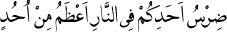 diye, birinin irtidadıyla müthiş âkıbetini haber vermiş. Ebu Hüreyre dedi: "O heyetten, ben bir adamla ikimiz kaldık. Ben korktum. Sonra öteki adam Yemâme Harbinde Müseylime tarafında bulunup mürted olarak katledildi." İhbar-ı Nebevînin hakikati çıktı. -"Birinizin dişi, Cehennemde Uhud Dağından daha büyük olacaktır." Kadı Iyâz, eş-Şifâ, 4:342, el-Hafâci, Şerhu'ş-Şifâ, 3:203; el-Heysemî, Mecmeu'z-Zevâid, 8:289-290, 8:290; Tebrîzî, Mişkâtü'l-Mesâbîh, 3:103.- Mektubat | On Dokuzuncu Mektup | 110*99-Hem, nakl-i sahih ile, Umeyr ve Safvan Müslüman olmadan evvel, mühim bir mala mukabil, Peygamberin (a.s.m.) katline karar verip, Umeyr ise Peygamberin (a.s.m.) katlini niyet ederek Medine'ye gelmiş. Resul-i Ekrem Aleyhissalâtü Vesselâm Umeyr'i gördü, yanına çağırdı. dedi: "Safvan ile maceranız budur." elini Umeyr'in göğsüne koydu; Umeyr "Evet" dedi, Müslüman oldu.-Kadı Iyâz, eş-Şifâ, 1:342, 343; el-Heysemî, Mecmeu'z-Zevâid, 8:286-287, 8:284-286; İbni Kesîr, el-Bidâye ve'n-Nihâye, 3:313.-Mektubat | On Dokuzuncu Mektup | 111*100-Hem, nakl-i sahih ile, Hazret-i Hâlid'i, harp için Düvmetü'l-Cendel reisi olan Ükeydir'e gönderdiği vakit ferman etmiş ki:  diye, bakar-ı vahşî avında bulacağını, kavgasız esir edileceğini ihbar etmiş. Hazret-i Hâlid gitmiş, aynen öyle bulmuş, esir etmiş, getirmiş.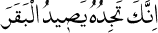 -"Onu yabânî öküz avlarken bulacaksın." Kadı Iyâz, eş-Şifâ, 1:344; Hafâci, Şerhu'ş-Şifâ, 3:218; Ali el-Kari, Şerhu'ş-Şifâ, 1:704; İbnü'l-Kayyım, Zâdü'l-Meâd, 5:538-539; el-Hâkim, el-Müstedrek, 4:519; İbni Kesîr, el-Bidâye ve'n-Nihâye, 4:30.-Mektubat | On Dokuzuncu Mektup | 111*101-Hem, nakl-i sahih ile, Kureyş, Benî Hâşimî aleyhinde yazdıkları ve Kâbenin sakfına astıkları sayfa hakkında ferman etmiş ki: "Kurtlar yazılarınızı yemiş; yalnız sayfadaki esmâ-i İlâhiyeye ilişmemişler." Haber vermiş. Sonra sayfaya bakmışlar; aynen öyle olmuş.-Kadı Iyâz, eş-Şifâ, 1:345; Hafâci, Şerhu'ş-Şifâ, 3: 720; Aliyyü'l-Kari, Şerhu'ş-Şifâ, 1:706; İbni Kesîr, el-Bidâye ve'n-Nihâye, 3:96-97; İbni Hişâm, Sîretü'n-Nebî, 1:371.-Mektubat | On Dokuzuncu Mektup | 111*102-Hem, nakl-i sahih ile, "Beytü'l-Makdisin fethinde büyük bir tâun çıkacak" ferman etmişti. Hazret-i Ömer zamanında Beytü'l-Makdis fetholundu. Ve öyle bir tâun çıktı ki, üç günde yetmiş bir vefiyat oldu.-Buharî, Tıb: 30, Hıyel: 13; Müslim, Selâm: 98, 100; Muvatta', Medine: 22, 24; Müsned, 4:195-196; Beyhakî, Delâilü'n-Nübüvve: 6:383; Süyûtî, el-Hasâisü'l-Kübrâ, 2:477-478.-Mektubat | On Dokuzuncu Mektup | 111*103-Hem, nakl-i sahih ile, o zamanda vücudu olmayan Basra ve Bağdad'ın vücuda geleceklerini ve Bağdad'a dünya hazinelerinin gireceğini 1- ve Türkler ve Bahr-i Hazar etrafındaki milletlerle Araplar muharebe edeceklerini ve sonra onlar çoklukla İslâmiyete girecek, Araplara Araplar içinde hâkim olacaklarını haber vermiş. Demiş ki: -2- 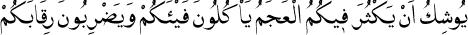 Hem ferman etmiş ki: -3- 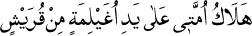 diye, Emeviyenin Yezid ve Velid gibi şerir reislerinin fesadını haber vermiş. Hem Yemâme gibi bir kısım yerlerde irtidat vuku bulacağını haber vermiş.4- Hem gazve-i meşhure-i Hendek'te ferman etmiş ki: -5- 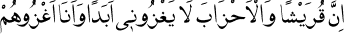 diye, "Bundan sonra onlar bana değil, belki ben onlara hücum edeceğim." Haber vermiş, haber verdiği gibi çıkmış. Hem, nakl-i sahih ile, vefatından bir iki ay evvel ferman etmiş ki: -6- 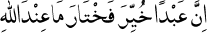 diye vefatını haber vermiş. Hem Zeyd ibni Sûvahan hakkında ferman etmiş ki: -7- 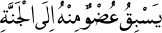 Zeyd'den evvel bir uzvu şehid edileceğini haber vermiş. Bir zaman sonra, Nihavend harbinde bir eli kesilmiş. Demek, en evvel o el şehid olup mânen Cennete gitmiş. -1- Kadı Iyâz, eş-Şifâ, 1:344; Aliyyü'l-Kari, Şerhu'ş-Şifâ, 1:703; İbni Kesîr, el-Bidâye ve'n-Nihâye, 10:102; Tebrizî, Mişkâtü'l-Mesâbîh, no. 5433. 
2- "İçinizde Arap olmayan milletlerin çoğalacağı günler yakındır. Onlar sizin malınızı ve herşeyinizi gözünüz önünde yiyecekler ve ensenize tokat indirecekler." Kadı Iyâz, eş-Şifâ, 1:341; Hafâci, Şerhu'ş-Şifâ, 3:194; Aliyyü'l-Kari, Şerhu'ş-Şifâ, 1:692; el-Heysemî, Mecme'u'z-Zevâid, 7:310; el-Hâkim, el-Müstedrek, 4:519; Müsned, 2:288, 296, 304, 324, 377, 520, 4:66, 5:38. 
3- "Ümmetimin helâki, Kureyş'in sefihlerinin elleriyle olacak." Buharî, Menâkıb: 25; el-Hâkim, el-Müstedrek, 4:479, 527, 572; Müsned, 2:288, 296, 301, 304, 324, 377, 520, 536, 4:66, 5:38; İbni Hibban, Sahih, 8:215, 252. 
4- Buharî, Menâkıb: 25, Meğâzi: 70, Ta'bîr: 40; Müslim, Rüyâ: 21, 22; Tirmizî, Rüyâ: 10; Müsned, 2:319; Beyhâkî, Delâliü'n-Nübüvve: 5:334-3366:358, 360, 524. 
5- Buharî, Meğâzî: 29; Müsned, 4:262, 6:394; İbni Hibban, Sahih, 6:272. 
6- "Allah bir kulunu serbest bıraktı. O da, Allah katındakini seçti." Buharî, Menâkıbu'l-Ensâr: 45; Salât: 80, Fedâilü's-Sahâbe: 3; Müslim, Fedâilü's-Sahâbe: 2; Tirmizî, Menâkıb: 15; Ebû Dâvud, Mukaddime: 14; Müsned, 3:18, 478, 4:211, 5:139; İbni Hibban, Sahih, 8:200, 9:58. 
7- "Onun bir uzvu kendisinden önce Cennete gider." Kadı Iyâz, eş-Şifâ, 1:343; Ali el-Kari, Şerhu'ş-Şifâ, 1:702; Hafâci, Şerhu'ş-Şifâ, 3:214; el-Heysemî, Mecme'u'z-Zevâid, 9:398; Askâlânî, el-Metâlibü'l-Âliye, 4:91, no. 4047.-Mektubat | On Dokuzuncu Mektup | 112*104-Ferman etti: Yani, "Onar onar halka olunuz." Sonra, mübarek elini o az taam üzerine koydu, dua etti, "Buyurun" dedi. Bütün o üç yüz adam yediler, tok olup kalktılar. Enes'e ferman etmiş: "Kaldır." Enes demiş ki: "Bilmedim, taam kabını koyduğum vakit mi taam çoktu, yoksa kaldırdığım vakit mi çoktu, fark edemedim."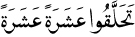 -Buharî, Nikâh: 64; Müslim, Nikâh: 94, 95; Tirmizî, 33:21; Nesâî, Nikâh: 84; Ebû Dâvud, Edeb: 95; Müsned, 3:29, 5:462; Kadı Iyâz, eş-Şifâ, 1:294.-Mektubat | On Dokuzuncu Mektup | 114*105-Mihmandâr-ı Nebevî Ebu Eyyubi'l-Ensârî hanesine teşrif-i Nebevî hengâmında Ebu Eyyüb der ki: Resul-i Ekrem Aleyhissalâtü Vesselâm ve Ebu Bekr-i Sıddık'a kâfi gelecek iki kişilik yemek yaptım. Ona ferman etti: -1- Otuz adam geldiler, yediler. Sonra ferman etti: -2- Altmış daha davet ettim. Geldiler, yediler. Sonra ferman etti: -3- Yetmiş daha davet ettim. Geldiler, yediler. Kaplarda yemek daha kaldı. Bütün gelenler o mucize karşısında İslâmiyete girip biat ettiler. O iki kişilik taamdan yüz seksen adam yediler. 4-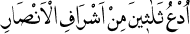 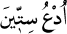 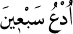 -1- "Ensar'dan otuz kişi çağır." 
2- "Altmış kişi çağır." 
3- "Yetmiş kişi çağır." 
4- Kadı Iyâz, eş-Şifâ, 1:292; el-Heysemî, el-Mecmeu'z-Zevâid, 8:303; Hafâcî, Şerhu'ş-Şifâ, 3:33; Ali el-Kari, Şerhu'ş-Şifâ, 1:604.-Mektubat | On Dokuzuncu Mektup | 114*106-Üçüncü Misal: Hazret-i Ömer ibnü'l-Hattab ve Ebu Hüreyre ve Selemetübnü'l-Ekvâ ve Ebu Amratü'l-Ensarî gibi, müteaddit tariklerle diyorlar ki: Bir gazvede ordu aç kaldı. Resul-i Ekrem Aleyhissalâtü Vesselâma müracaat ettiler. Ferman etti ki: "Heybelerinizde kalan bakıye-i erzakı toplayınız." Herkes azar birer parça hurma getirdi. En çok getiren, dört avuç getirebildi. Bir kilime koydular. Seleme der ki: "Mecmuunu ben tahmin ettim, oturmuş bir keçi kadar ancak vardı." Sonra Resul-i Ekrem Aleyhissalâtü Vesselâm bereketle dua edip ferman etti: "Herkes kabını getirsin." Koşuştular, geldiler. O ordu içinde hiçbir kap kalmadı, hepsini doldurdular. Hem fazla kaldı. Sahabeden bir râvi demiş: "O bereketin gidişatından anladım: Eğer ehl-i arz gelseydi, onlara dahi kâfi gelecekti." -1- Dördüncü Misal: Başta Buharî ve Müslim, kütüb-ü sahiha beyan ediyorlar ki: Abdurrahman ibn-i Ebî Bekr-i Sıddık der: Biz yüz otuz Sahabe, bir seferde Resul-i Ekrem Aleyhissalâtü Vesselâm ile beraberdik. Dört avuç miktarı olan bir sâ' ekmek için hamur yapıldı. Bir keçi dahi kesildi, pişirildi; yalnız ciğer ve böbrekleri kebap yapıldı. Kasem ederim, o kebaptan, yüz otuz Sahabeden herbirisine bir parça kesti, verdi. Sonra Resul-i Ekrem Aleyhissalâtü Vesselâm pişmiş eti iki kâseye koydu. Biz umumumuz tok oluncaya kadar yedik; fazla kaldı. Ben fazlasını deveye yükledim. -2- Beşinci Misal: Kütüb-ü sahiha katiyetle beyan ediyorlar ki: Gazve-i Garra-i Ahzabda, meşhur Yevmü'l-Hendek'te, Hazret-i Câbiru'l-Ensârî kasemle ilân ediyor: O günde, dört avuç olan bir sâ' arpa ekmeğinden, bir senelik bir keçi oğlağından bin adam yediler ve öylece kaldı. Hazret-i Câbir der ki: O gün yemek, hanemde pişirildi. Bütün bin adam o sâ'dan, o oğlaktan yediler, gittiler. Daha tenceremiz dolu kaynıyor, daha hamurumuz ekmek yapılıyor. O hamura, o tencereye mübarek ağzının suyunu koyup bereketle dua etmişti. -3- İşte, şu mucize-i bereketi, bin zâtın huzurunda, onları ona alâkadar göstererek Hazret-i Câbir kasemle ilân ediyor. Demek şu hadise, bin adam rivayet etmiş gibi kati denilebilir. Altıncı Misal: Nakl-i sahih-i kati ile, hâdim-i Nebevî Hazret-i Enes'in amcası meşhur Ebu Talha der ki: Resul-i Ekrem Aleyhissalâtü Vesselâm, yetmiş seksen adamı, Enes'in koltuğu altında getirdiği az arpa ekmeğinden tok oluncaya kadar yedirdi. "O az ekmekleri parça parça ediniz" emretti ve bereketle dua etti. Menzil dar olduğundan, onar onar gelip yediler, tok olarak gittiler. -4- -1- Buharî, Şerike: 1; Cihad: 123; Müslim, İman: 44, 45; Müsned, 3:11, 418. 2- Buharî, Hibe: 28, Et'ıme: 6; Müslim, Eşribe: 175; Müsned: 1:197, 198; es-Sâ'âtî, el-Fethü'r-Rabbânî: 22:55. 3- Buharî, Mağâzî: 29; Müslim, Eşribe: 141; el-Hâkim, el-Müstedrek, 3:31; Ali el-Kari, eş-Şifâ, 1:290; Kenzü'l-Ummal, 12:409, 424. 4- Buharî, Et'ıme: 6, 48; Müslim, Eşribe: 142, 143; Müsned, 3:218; Ali el-Kari, eş-Şifâ, 1:291, 297; el-Hâkim, el-Müstedrek, 3:31. -Mektubat | On Dokuzuncu Mektup | 115*107-Yedinci Misal: Nakl-i sahih-i kati ile, Şifâ-i Şerif ve Müslim gibi kütüb-ü sahiha beyan ederler ki: Hazret-i Câbiru'l-Ensârî diyor: Bir zat, Resul-i Ekrem Aleyhissalâtü Vesselâmdan iyâli için taam istedi. Resul-i Ekrem Aleyhissalâtü Vesselâm yarım yük arpa verdi. Çok zaman o adam iyâliyle ve misafirleriyle o arpadan yediler. Bakıyorlar, bitmiyor. Noksaniyetini anlamak için ölçtüler. Sonra bereket dahi kalktı; noksan olmaya başladı. Resul-i Ekrem Aleyhissalâtü Vesselâma geldi, vak'ayı beyan etti. Ona cevaben ferman etti: Yani, "Eğer kile ile tecrübe etmeseydiniz, hayatınızca size yeterdi." -1-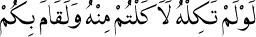 Sekizinci Misal: Tirmizî ve Neseî ve Beyhakî ve Şifâ-i Şerif gibi kütüb-ü sahiha beyan ediyorlar ki: Hazret-i Semeretübnü Cündüb der: Resul-i Ekrem Aleyhissalâtü Vesselâma bir kâse et geldi. Sabahtan akşama kadar fevc fevc adamlar geldiler, yediler. -2- İşte, mukaddimede beyan ettiğimiz sırra binaen, şu vakıa-i bereket yalnız Semure'nin rivayeti değil; belki Semure, o yemeği yiyen cemaatlerin mümessili gibi, onların namına ve tasdiklerine binaen ilân ediyor. Dokuzuncu Misal: Şifâ-i Şerif sahibi ve meşhur İbni Ebî Şeybe ve Taberânî gibi mevsuk ve sahih muhakkikler rivayetiyle, Hazret-i Ebu Hüreyre der: Resul-i Ekrem Aleyhissalâtü Vesselâm bana emretti: "Mescid-i şerifin suffesini mesken ittihaz eden yüzden ziyade fukara-yı muhacirîni davet et." Ben dahi onları aradım, topladım. Umumumuza bir tabla taam konuldu. Biz istediğimiz kadar yedik, kalktık. O kâse konulduğu vakit nasıl idi; yine öyle dolu kaldı. Yalnız parmakların izi taamda görünüyordu. -3- İşte, Hazret-i Ebu Hüreyre, umum kâmilîn-i ehl-i suffe tasdikine istinaden, onlar namına haber verir. Demek, mânen umum ehl-i suffe rivayet etmiş gibi katidir. Hem hiç mümkün müdür ki, o haber hak ve doğru olmasa, o sadık ve kâmil zatlar sükût edip tekzip etmesinler? Onuncu Misal: Nakl-i sahih-i kati ile, Hazret-i İmam-ı Ali der: Resul-i Ekrem Aleyhissalâtü Vesselâm, Benî Abdülmuttalib'i cem etti. Onlar kırk adam idiler. Onlardan bazıları bir deve yavrusunu yerdi ve dört kıyye süt içerdi. Halbuki, umum onlara bir avuç kadar bir yemek yaptı; umum yiyip tok oldular, yemek eskisi gibi kaldı. Sonra, üç dört adama ancak kâfi gelir ağaçtan bir kap içinde süt getirdi. Umumen içtiler, doydular; içilmemiş gibi bâki kaldı. -4- İşte, Hazret-i Ali'nin şecaati ve sadakati katiyetinde bir mucize-i bereket! -1- Müslim, Fedâil: 3, no. 2281; Beyhakî, Delâilü'n-Nübüvve: 6:114. 2- Tirmizî (tahkik Ahmed Şâkir), no. 2629; Ebû Dâvud, Mukaddime: 9; Müsned, 5:12, 18; el-Hâkim, el-Müstedrek, 2:618. 3- Kadı Iyâz, eş-Şifâ, 1:293; Ali el-Kari, eş-Şifâ, 1:606; el-Heysemî, Mecmeu'z-Zevâid, 8:308; Beyhakî, Delâilü'n-Nübüvve: 6:101. 4- Kadı Iyâz, eş-Şifâ, 1:293; Ali el-Kari, eş-Şifâ, 1:607; el-Hafâcî, Şerhu'ş-Şifâ, 3:36; el-Heysemî, Mecmeu'z-Zevâid, 8:302-303; Ahmed ibni Hanbel, Fedâilü's-Sahâbe (tahkik: Vasiyyüllah), 1220; Müsned, 1:159. -Mektubat | On Dokuzuncu Mektup | 116*108-On Birinci Misal: Nakl-i sahih ile, Hazret-i Ali ve Fatımatü'z-Zehrâ velîmesinde, Resul-i Ekrem Aleyhissalâtü Vesselâm, Bilâl-ı Habeşîye emretti: "Dört beş avuç un, ekmek yapılsın ve bir deve yavrusu kesilsin." Hazret-i Bilâl der: Ben taamı getirdim. Mübarek elini üstüne vurdu. Sonra taife taife Sahabeler geldiler, yediler, gittiler. O yemekten bâki kalan miktara yine bereketle dua etti. Bütün ezvâc-ı tâhirâta, herbirine birer kâse gönderildi. Emretti ki: "Hem yesinler, hem yanlarına gelenlere yedirsinler." -1-Evet, böyle mübarek bir izdivaçta, elbette böyle bir bereket lâzımdır ve vukuu katidir. On İkinci Misal: Hazret-i İmam-ı Cafer-i Sadık, pederleri İmam-ı Muhammedü'l-Bâkır'dan, o da pederi İmam-ı Zeynelâbidîn'den, o dahi İmam-ı Ali'den nakleder ki: Fatımatü'z-Zehrâ, yalnız ikisine kâfi gelecek bir yemek pişirdi. Sonra Ali'yi gönderdi, tâ Resul-i Ekrem Aleyhissalâtü Vesselâm gelsin, beraber yesinler. Teşrif etti ve emretti ki, o yemekten herbir ezvâcına birer kâse gönderildi. Sonra kendine, hem Ali'ye, hem Fatıma ve evlâtlarına birer kâse ayrıldıktan sonra, Hazret-i Fatıma der: "Tenceremizi kaldırdık; daha dolu olup taşıyordu. Meşiet-i İlâhiye ile, hayli zaman o yemekten yedik." -2-Acaba niçin bu nuranî, yüksek silsile-i rivayetten gelen şu mucize-i berekete, gözünle görmüş gibi inanmıyorsun? Evet, buna karşı şeytan dahi bahane bulamaz. On Üçüncü Misal: Ebu Davud ve Ahmed ibni Hanbel ve İmam-ı Beyhakî gibi sadûk imamlar, Dükeynü'l-Ahmes ibni Saidi'l-Müzeyn'den, hem altı kardeşle beraber sohbete müşerref ve Sahabelerden olan Numan ibni Mukarrini'l-Ahmesiyyi'l-Müzeyn'den, hem Cerir'den naklederek, müteaddit tariklerle Hazreti Ömer ibnü'l-Hattab'dan naklediyorlar ki: Resul-i Ekrem Aleyhissalâtü Vesselâm Hazret-i Ömer'e emretti: "Ahmesî kabilesinden gelen dört yüz atlıya yolculuk için zâd ü zahîre ver." Hazret-i Ömer dedi: "Ya Resulallah, mevcut zahîre birkaç sâ'dır. Kümesi, oturmuş bir deve yavrusu kadardır." Ferman etti: "Git, ver." O da gitti, yarım yük hurmadan, dört yüz süvariye kifayet derecesinde zâd ü zahîre verdi. Ve dedi: Hiç noksan olmamış gibi eski halinde kaldı. -3-İşte şu mucize-i bereket, dört yüz adamla ve bahusus Hazret-i Ömer ile münasebettar bir surette vukua gelmiştir. Rivayetlerin arkasında bunlar var. Bunların sükûtu, tasdiktir; iki üç haber-i vahid deyip geçme. Böyle hadiseler haber-i vahid dahi olsa, tevatür-ü mânevî hükmünde kanaat verir. -1- Kadı Iyâz, eş-Şifâ, 1:297; Ali el-Kari, eş-Şifâ, 1:613; Beyhakî, Delâilü'n-Nübüvve: 3:160. 2- Kadı Iyâz, eş-Şifâ, 1:294; Ali el-Kari, eş-Şifâ, 1:608; İbni Hacer, el-Metâlibü'l-Âliye, 4:73, no. 4001. 3- Es-Sâ'âtî, el-Fethü'r-Rabbânî, 22:85; Müsned, 5:445; Kadı Iyâz, eş-Şifâ, 1:294; Ali el-Kari, eş-Şifâ, 1:609; Beyhakî, Delâilü'n-Nübüvve: 5:365. -Mektubat | On Dokuzuncu Mektup | 117*109-On Dördüncü Misal: Başta Buharî ve Müslim, kütüb-ü sahiha haber veriyorlar ki: Hazret-i Câbir'in pederi vefat eder. Borcu çok, ziyade medyun; borç sahipleri de Yahudiler. Câbir, pederinin asıl malını guremâya verdi, kabul etmediler. Halbuki, bağındaki meyveleri, kaç senede deynine kâfi gelmeyecek. Resul-i Ekrem Aleyhissalâtü Vesselâm ferman etti: "Bağın meyvelerini koparınız, harman ediniz." Öyle yaptılar. Resul-i Ekrem Aleyhissalâtü Vesselâm harman içinde gezdi, dua etti. Sonra Câbir, harmandan pederinin bütün guremâsının borçlarını verdikten sonra, yine, bir senede bağdan gelen mahsulât kadar harmanda kaldı. Bir rivayette, bütün guremâya verdiği kadar kaldı. O hadiseden, borç sahipleri olan Yahudiler çok taaccüp edip hayrette kaldılar. -1- İşte şu mucize-i bâhire-i bereket, yalnız Hazret-i Câbir gibi birkaç râvilerin haberi değil. Belki mânevî tevatür hükmünde, o hadise ile münasebettar, hadd-i tevatür derecesinde çok adamları temsil ederek rivayet etmişler. On Beşinci Misal: Başta Tirmizî ve İmam-ı Beyhakî gibi muhakkikler, Hazret-i Ebu Hüreyre'den nakl-i sahihle beraber haber veriyorlar ki: Ebu Hüreyre demiş ki: Bir gazvede (başka bir rivayette, gazve-i Tebük'te), ordu aç kaldı. Resul-i Ekrem Aleyhissalâtü Vesselâm ferman etti: "Birşey var mı?" diye emretti. Ben dedim: "Heybede bir parça hurma var." (Bir rivayette, on beş tane imiş.) Dedi: "Getir." Getirdim. Mübarek elini soktu, bir kabza çıkardı, bir kaba bıraktı, bereketle dua buyurdular. Sonra onar onar askeri çağırdı, umumen yediler. Sonra ferman etti: -2- Ben aldım, elimi o heybeye soktum. Evvel getirdiğim kadar elime geçti. Sonra Resul-i Ekrem Aleyhissalâtü Vesselâm hayatında, Ebu Bekir ve Ömer ve Osman hayatında o hurmalardan yedim. (Başka bir tarikte rivayet edilmiş ki: O hurmalardan kaç yük, fî sebilillâh sarf ettim. Sonra Hazret-i Osman'ın katlinde o hurma, kabıyla nehb ve garat edildi, gitti.) -3 -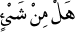 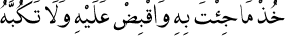 İşte, hoca-i kâinat olan Fahr-i Âlem Aleyhissalâtü Vesselâmın kudsî medresesi ve tekkesi olan suffenin demirbaş bir mühim talebesi ve müridi ve kuvve-i hafızanın ziyadesi için dua-yı Nebeviyeye mazhar olan Hazret-i Ebu Hüreyre, gazve-i Tebük gibi bir mecma-ı nâsta vukuunu haber verdiği şu mucize-i bereket, mânen bir ordu sözü kadar kati ve kuvvetli olmak gerektir. -1- Buharî, Vesâyâ: 36, Büyû': 51, Sulh: 13, İstikraz: 18; Nesâî, Vesâyâ: 3, 4; Müsned, 3:313, 365, 373, 391, 395, 398; İbni Hibban, Sahih, 8:167; es-Sâ'âtî, el-Fethü'r-Rabbânî, 22:60; Kadı Iyâz, eş-Şifâ, 1:295. 2- "Getirdiğin şeyi al götür. Onu tut muhafaza et ve boşaltma." 3- Tirmizî, Menâkıb: 47, no. 3839; Beyhakî, Delâilü'n-Nübüvve: 6:110 (muhtelif tariklerle); Müsned, 2:352; Kadı Iyâz, eş-Şifâ, 1:295; es-Sâ'âtî, el-Fethü'r-Rabbânî, 22:56; Tebrîzî, Mişkâtü'l-Mesâbîh, 3:191 no. 5933. -Mektubat | On Dokuzuncu Mektup | 118*110-On Altıncı Misal: Başta Buharî, kütüb-ü sahiha nakl-ı kati ile beyan ediyorlar ki: Hazret-i Ebu Hüreyre aç olmuş. Resul-i Ekrem Aleyhissalâtü Vesselâmın arkasından gidip menzil-i saadete gitmişler. Bakarlar ki, bir kadeh süt oraya hediye getirilmiş. Resul-i Ekrem Aleyhissalâtü Vesselâm emretti ki: "Ehl-i Suffeyi çağır." Ben kalbimden dedim ki: "Bu sütün bütününü ben içebilirim; ben daha ziyade muhtacım." Fakat emr-i Nebevî için onları topladım, getirdim. Yüzü mütecaviz idiler. Ferman etti: "Onlara içir." Ben de o kadehteki sütü birer birer verdim. Herbirisi doyuncaya kadar içer, diğerine veririm. Böyle birer birer içirerek bütün Ehl-i Suffe o sâfi sütten içtiler. Sonra ferman etti ki: -1- Ben içtim. İçtikçe, "İç" ferman eder. Tâ, ben dedim: "Seni hak ile irsal eden Zât-ı Zülcelâle kasem ederim, yer kalmadı ki içeyim." Sonra kendisi aldı, Bismillâh deyip hamd ederek bakıyesini içti. Yüz bin âfiyet olsun! -2- 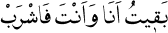 İşte şu sâfi, hâlis süt gibi lâtîf, şüphesiz mucize-i bâhire-i bereket, beş yüz bin hadisi hıfzına alan Hazret-i Buharî başta olarak, Kütüb-ü Sitte-i sahiha ile nakilleri, gözle görmek kadar kati olmakla beraber, medrese-i kudsiye-i Ahmediye (a.s.m.) olan suffenin namdar, sadık, hafız bir şakirdi olan Ebu Hüreyre'nin, umum Ehl-i Suffeyi mânen işhad ederek, âdetâ umumunu temsil edip şu ihbarı tevatür derecesinde kati telâkki etmeyenin, ya kalbi bozuk veya aklı yok. Acaba, Hazret-i Ebu Hüreyre gibi sadık ve bütün hayatını hadise ve dine vakfeden, -3- 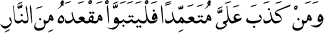 hadisini işiten ve nakleden, hiç mümkün müdür ki, hıfzındaki ehâdis-i Nebeviyenin kıymetini ve sıhhatini şüpheye düşürüp Ehl-i Suffenin tekzibine hedef edecek muhalif bir söz ve asılsız bir vak'a söylesin? Hâşâ! -1- "Geriye seninle ben kaldık, iç." 2- Buharî, Rikâk: 17; Tirmizî, Sıfatü'l-Kıyâme: 36, no. 2477; Müsned, 2:515; Tirmizî (tahkik: Ahmed Şâkir), no. 2479; el-Hâkim, el-Müstedrek, 3:15; Kadı Iyâz, eş-Şifâ, 1:296. 3- "Benden bilerek yalan birşey haber veren, Cehennemdeki yerini hazırlasın." Buharî, İlim: 39; Cenâiz: 33; Enbiyâ: 50; Edeb: 109; Müslim, Zühd: 72; Ebû Dâvud, İlim: 4; Tirmizî, Fiten: 70, İlim: 8, 13; Tefsir: 1; Menâkıb: 19; İbni Mâce, Mukaddime: 4; Dârîmî, Mukaddime: 25, 46; Müsned, 1:70, 78. -Mektubat | On Dokuzuncu Mektup | 119*111-Başta Buharî, Müslim, İmam-ı Mâlik, İmam-ı Şuayb, İmam-ı Katâde gibi pek çok ehl-i sahih bir cemaat, Sahabelerden, başta hâdim-i Nebevî Hazret-i Enes, Hazret-i Câbir, Hazret-i İbni Mes'ud gibi meşâhir-i Sahabenin bir cemaatinden, parmaklarından suyun kesretle akması ve orduya içirmesi, nakl-i sahih-i kati ile beyan edilmiştir. Bu nevi mucize-i mâiyeden, pek çok misallerinden dokuz misali beyan edeceğiz. Birinci Misal: Başta Buharî, Müslim, kütüb-ü sahiha, Hazret-i Enes'ten nakl-i sahihle haber veriyorlar ki: Hazret-i Enes diyor: Zevra nâm-mahalde, üç yüz kişi kadar, Resul-i Ekrem Aleyhissalâtü Vesselâm ile beraberdik. İkindi namazı için abdest almayı emretti. Su bulunmadı. Yalnız bir parça su emretti; getirdik. Mübarek ellerini içine batırdı. Gördüm ki, parmaklarından çeşme gibi su akıyor. Sonra, bütün maiyetindeki üç yüz adam geldiler, umumu abdest alıp içtiler. -1- İşte, şu misali, Hazret-i Enes, üç yüz kişiyi temsil ederek haber veriyor. Mümkün müdür ki, o üç yüz kişi, şu habere mânen iştirak etmesinler; hem iştirak etmedikleri halde tekzip etmesinler? İkinci Misal: Başta Buharî, Müslim, kütüb-ü sahiha haber veriyorlar ki: Hazret-i Câbir ibni Abdullahi'l-Ensârî beyan ediyor: Biz, bin beş yüz kişi, gazve-i Hudeybiye'de susadık. Resul-i Ekrem Aleyhissalâtü Vesselâm, kırba denilen deriden bir kap sudan abdest aldı, sonra elini içine soktu. Gördüm ki, parmaklarından çeşme gibi su akıyor. Bin beş yüz kişi içip, kaplarını o kırbadan doldurdular. Sâlim ibni Ebi'l-Ca'd, Câbir'den sormuş: "Kaç kişiydiniz?" Câbir demiş ki: "Yüz bin kişi de olsaydı, yine kâfi gelirdi. Fakat biz, on beş yüz (yani bin beş yüz) idik." -2- İşte, şu mucize-i bâhirenin râvileri, mânen bin beş yüz kadardırlar. Çünkü, fıtrat-ı beşeriyede, yalana yalan demek bir meyl-i arzusu vardır. Sahabeler ise, sıdk ve doğruluk için, can ve mal ve peder ve validelerini ve kavim ve kabilelerini feda edip, sıdk ve hak için fedai oldukları halde, hem "Benden bilerek yalan birşey haber veren, Cehennem ateşinden yerini hazırlasın" -3- meâlindeki hadis-i şerifin tehdidine karşı, yalana mukabil sükût etmeleri mümkün değildir. Madem sükût ettiler; o haberi kabul ettiler, mânen iştirak edip tasdik ediyorlar demektir. -1- Buhârî, Vudû': 32, 46, Menâkıb: 25; Müslim, Fedâil: 45, 6; Nesâî, Tahâret: 60; Ebû Dâvud, Mukaddime: 5; Tirmizî, Menâkıb: 6; Muvatta, Tahâret: 32; Müsned, 3:132, 147, 170, 215, 289; İbni Hibban, Sahih, 8:171; Tirmizî (Ahmed Şâkir), no. 3635. 2- Buhârî, Menâkıb: 25; Mağâzî: 35; Tefsir: Fetih Sûresi: 5; Eşribe: 31; Müslim, İmâra: 72, 73; Müsned, 3:329; İbni Hibban, Sahih, 8:110. 3- Buhârî, 1:38; Müslim, 1:10; en-Nazmü'l Mütenasir: Fi'l hadisi'l-mütevatir, s. 20-24. -Mektubat | On Dokuzuncu Mektup | 121*112-Üçüncü Misal: Gazve-i Buvat'ta, yine Buharî, Müslim başta, kütüb-ü sahiha beyan ediyorlar ki: Hazret-i Câbir dedi ki: Resul-i Ekrem Aleyhissalâtü Vesselâm ferman etti: "Abdest almak için nida et" dediler. "Su yok" denildi. Resul-i Ekrem Aleyhissalâtü Vesselâm dedi: "Bir parça su bulunuz." Gayet az su getirdik. Sonra, o az su üstüne elini kapadı, birşeyler okudu, bilmedim ne idi. Sonra ferman etti: Yani, "Kafilenin büyük teştini (tekne) getir." Bana getirildi; ben de Resul-i Ekrem Aleyhissalâtü Vesselâmın önüne koydum. O da elini içine koydu, parmaklarını açtı. Ben de o az suyu, mübarek eli üzerine döküyordum. Gördüm ki, mübarek parmaklarından kesretle su aktı, sonra teşt doldu. Suya muhtaç olanları çağırdım. Bütün geldiler, o sudan abdest alıp içtiler. Ben dedim: "Daha kimse kalmadı." Elini kaldırdı; o cefne (yani tekne) lebâleb dolu kaldı. 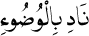 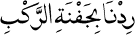 -Müslim, Zühd, 74, no. 3013; İbni Hibban, Sahih, 8:159.-Mektubat | On Dokuzuncu Mektup | 122*113-Hattâ bir râvi olan İmam İbni İshak der ki: Gök gürültüsü gibi, toprak altında o çeşmenin suyu gürültü yaparak öyle aktı. Resul-i Ekrem Aleyhissalâtü Vesselâm Hazret-i Muâz'a ferman etti ki: 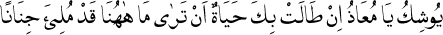 Yani, "Bu eser-i mucize olan mübarek su devam edip buraları bağa çevirecek; ömrün varsa göreceksin." -1- Ve öyle olmuştur. Beşinci Misal: Başta Buharî, Hazret-i Berâ'dan ve Müslim, Hazret-i Selemet ibni Ekvâ'dan ve sair kütüb-ü sahiha başka râvilerden müttefikan haber veriyorlar ki: Gazve-i Hudeybiye'de bir kuyuya rast geldik. Bin dört yüz kişiydik. O kuyunun suyu elli kişiyi ancak idare ederdi. Biz suyu çektik, içinde birşey bırakmadık. Resul-i Ekrem Aleyhissalâtü Vesselâm geldi, kuyunun başına oturdu. Bir kova su istedi; getirdik. Kovanın içine mübarek ağzının suyunu bıraktı ve dua etti, sonra o kovayı kuyuya döktü. Birden kuyu coştu ve kaynadı, ağzına kadar doldu. Bütün ordu, kendileri ve hayvânâtı doyuncaya kadar içtiler, kaplarını da doldurdular. -2- Altıncı Misal: Yine Müslim ve İbni Cerîr-i Taberî gibi, hadisin dâhi imamları başta olarak, kütüb-ü sahiha, nakl-i sahihle, meşhur Ebu Katâde'den haber veriyorlar ki: Ebu Katâde diyor: Mûte gazve-i meşhuresinde, reislerin şehadeti üzerine, imdada gidiyorduk. Bende bir kırba vardı. Resul-i Ekrem Aleyhissalâtü Vesselâm bana ferman etti: 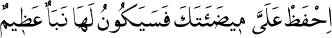 Yani, "Kırbanı sakla; onun büyük işi var." Sonra susuzluk başladı. Yetmiş iki kişi idik. (Taberî'nin nakline göre, üç yüz idik.) Susuz kaldık. Resul-i Ekrem Aleyhissalâtü Vesselâm dedi: "Kırbanı getir." Ben getirdim. O da aldı, ağzını ağzına getirdi. İçine nefes etti, etmedi, bilmem. Sonra yetmiş iki kişi geldiler, içtiler, kaplarını doldurdular. Sonra ben aldım; verdiğim gibi kalmıştı. -3- İşte, şu mucize-i bâhire-i Ahmediyeyi (a.s.m.) gör, -4- 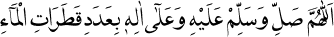 -1- Muvattâ, Sefer, 2; Müsned, 2: 308, 323, 5:228, 237; İbni Hibban, Sahih, 8:167; Beyhakî, Delâilü'n-Nübüvve: 2:64, 5:236. 2- Buharî, Menâkıb: 25, Mağâzî: 35; Müsned, 4:290, 301; Beyhakî, Delâilü'n-Nübüvve: 4:110. 3- Müslim, Mesâcid, 311. 4- Allahım, suyun damlaları adedince ona ve âline salât ve selâm et. -Mektubat | On Dokuzuncu Mektup | 123*114-Yedinci Misal: Başta Buharî ve Müslim olarak, kütüb-ü sahiha, Hazret-i İmran ibni Husayn'dan haber veriyorlar ki:İmran der: Bir seferde, Resul-i Ekrem Aleyhissalâtü Vesselâm ile beraber susuz kaldık. Bana ve Ali'ye ferman etti ki: "Filân mevkide bir kadın, iki kırba suyu hayvana yükletmiş, gidiyor. Alıp buraya getiriniz." Ben ve Ali beraber gittik; aynı yerde kadını su yüküyle bulduk, getirdik. Sonra emretti: "Bir kaba, bir parça su boşaltınız." Boşalttık. Bereketle dua etti. Sonra, yine suyu o hayvandaki kırbaya koyduk. Ferman etti ki: "Herkes gelsin, kabını doldursun." Bütün kafile geldi, kaplarını doldurdular, içtiler. Sonra ferman etti: "Kadına birşeyler toplayınız." Kadının eteğini doldurdular. İmran diyor ki: Ben tahayyül ediyordum ki, gittikçe iki kırba doluyor, daha ziyadeleşiyor. Resul-i Ekrem Aleyhissalâtü Vesselâm o kadına ferman etti ki: 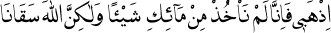 Yani, "Senin suyundan almadık. Belki Cenâb-ı Hak bize hazinesinden su içirdi." -1-Sekizinci Misal: Başta meşhur İbni Huzeyme, Sahih'inde, râviler Hazret-i Ömer'den naklediyorlar ki: Gazve-i Tebük'te susuz kaldık. Hattâ bazılar devesini keser, susuzluktan içini sıkar, içerdi. Ebu Bekri's-Sıddık, Resul-i Ekrem Aleyhissalâtü Vesselâma dua etmek için rica etti. Resul-i Ekrem Aleyhissalâtü Vesselâm elini kaldırdı; daha elini indirmeden bulut toplandı, yağmur öyle geldi ki, kaplarımızı doldurduk. Sonra su çekildi. Ordumuza mahsus olarak, hududumuzu tecavüz etmedi. -2-Demek, tesadüf içine karışmamış, sırf bir mucize-i Ahmediyedir (a.s.m.). Dokuzuncu Misal: Meşhur Abdullah ibni Amr ibni'l-Âs'ın hafidi ve dört imamın ona itimad edip ve ondan tahric-i hadis ettikleri Amr ibni Şuayb'dan, nakl-i sahihle haber veriyorlar ki: Demiş: Nübüvvetten evvel, Resul-i Ekrem Aleyhissalâtü Vesselâm, amcası Ebu Talip ile deveye binip, Arafe civarında Zilhicaz nam-mevkie geldikleri vakit, Ebu Talip demiş: "Ben susadım." Resul-i Ekrem Aleyhissalâtü Vesselâm inmiş, yere ayağını vurmuş, su çıkmış, Ebu Talip içmiştir. -3-Muhakkikînden birisi demiş ki: Şu hadise nübüvvetten evvel olduğundan, irhasat kabilinden olmakla beraber, bin sene sonra aynı yerde Arafat çeşmesi çıkması, o hadiseye binaen bir keramet-i Ahmediye (a.s.m.) sayılabilir. -1- Buharî, Teyemmüm: 6, Menâkıb: 25; Müslim, Mesâcid: 312; Müsned, 4:434-435; Beyhakî, Delâilü'n-Nübüvve: 4:216, 6:130. 2- el-Heysemî, el-Mecmeu'z-Zevâid, 6:194; el-Hindî, Kenzü'l-Ummâl, 12:353; Kadı Iyâz, eş-Şifâ, 1:190; Ali el-Kari, Şerhu'ş-Şifâ, 1:600; Beyhakî, Delâilü'n-Nübüvve: 2:63; Süyûtî, el-Hasâisü'l-Kübrâ, 2:105. 3- Kadı Iyâz, eş-Şifâ, 1:290; el-Hafâcî, Şerhu'ş-Şifâ, 3:29; Beyhakî, Delâilü'n-Nübüvve: 2:15-20. -Mektubat | On Dokuzuncu Mektup | 124*115-Hazret-i Ömer, Resul-i Ekrem Aleyhissalâtü Vesselâmdan yağmur duasını niyaz etti. Çünkü ordu suya muhtaçtı. Resul-i Ekrem Aleyhissalâtü Vesselâm elini kaldırdı. Birden bulut toplandı, yağmur geldi, ordunun ihtiyacı kadar su verdi, gitti. Âdetâ, yalnız orduya su vermek için memurdu; geldi, ihtiyaca göre verdi, gitti. Şu hadise, nasıl ki sekizinci misali teyid ve kati ispat eder. Öyle de, şu hadisede, meşhur allâmelerden ve tashihte çok müşkülpesent, hattâ çok sahihlere mevzu deyip kabul etmeyen İbni Cevzî gibi bir muhakkik der ki: "Şu hadise gazve-i meşhure-i Bedir'de vuku bulmuş. -1- 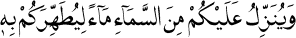 âyet-i kerimesi o hadiseyi beyan edip ifade eder." Madem âyet o hadiseyi gösterir; katiyetinde şüphe kalmaz. Hem dua-i Nebevî ile, birden ve süratle, daha elini indirmeden yağmurun gelmesi, çok tekerrür etmiş, tek başıyla bir mucize-i mütevatiredir. Bazı defa camide, minber üstünde elini kaldırmış, daha indirmeden yağmış; tevatürle nakledilmiş. -2--1- "Sizi temizlemek için üzerinize gökten yağmur indirmişti." (Enfal Sûresi: 8:11.) 2- Buhari, 2:15, 34, 36, 37, 38, 4:236; Beyhaki, Delailü'n Nübüvve, 6:139. -Mektubat | On Dokuzuncu Mektup | 125*116-Birinci Misal: Başta İmam-ı İbn-i Mâce ve Dârimî ve İmam-ı Beyhakî, nakl-i sahihle, Hazret-i Enes ibni Mâlik'ten ve Hazret-i Ali'den ve Bezzaz ve İmam-ı Beyhakî, Hazret-i Ömer'den haber veriyorlar ki: Üç Sahabe demişler:Resul-i Ekrem Aleyhissalâtü Vesselâm küffârın tekzibinden müteessir olarak mahzun idi. Dedi: -1- 
Enes'in rivayetinde, Hazret-i Cebrâil hazırdı. Vadi kenarında bir ağaç vardı. Hazret-i Cebrâil'in ilâmıyla, Resul-i Ekrem Aleyhissalâtü Vesselâm o ağacı çağırdı, tâ yanına geldi. Sonra "Git" dedi. Tekrar gitti, yerine yerleşti. -2- 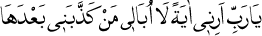 İkinci Misal: Allâme-i Mağrib Kadı İyaz, Şifâ-i Şerifte, ulvî bir senetle, doğru ve sağlam bir Anane ile, Hazret-i Abdullah ibni Ömer'den haber veriyor ki: Bir seferde Resul-i Ekrem Aleyhissalâtü Vesselâmın yanına bir bedevî geldi. Ferman etti: 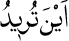 "Nereye gidiyorsun?" Bedevî dedi: "Ehlime." Ferman etti: 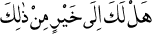 "Ondan daha iyi bir hayır istemiyor musun?" Bedevî dedi: "Nedir?" Ferman etti: -3- 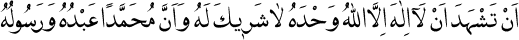 Bedevî dedi: "Bu şehadete şahit nedir?" Ferman etti: -4- 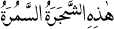 "Vadi kenarındaki ağaç şahit olacak." İbni Ömer der ki: O ağaç yerinden sallanarak çıktı, yeri şak etti, geldi, tâ Resul-i Ekrem Aleyhissalâtü Vesselâmın yanına. Üç defa Resul-i Ekrem Aleyhissalâtü Vesselâm o ağacı istişhad etti, ağaç da sıdkına şehadet etti. Emretti, yine yerine gidip yerleşti. -5-Hazret-i Büreyde, İbni Sahibi'l-Eslemî tarikinde, nakl-i sahihle, Büreyde dedi ki: Biz Resul-i Ekrem Aleyhissalâtü Vesselâmın yanında iken, bir seferde bir a'râbî geldi. Bir âyet, yani bir mucize istedi. Resul-i Ekrem Aleyhissalâtü Vesselâm ferman etti: -6- 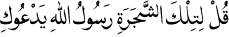 -1- "Ey Rabbim, bana öyle bir âyet göster ki, bundan böyle beni yalanlayanlara aldırmayayım." 2- İbni Mâce, Fiten: 23, no. 4028; Dârîmî, Mukaddime: 3; Müsned, 1:223, 3:113, 4:177; Kadı Iyâz, eş-Şifâ, 1:302; Ali el-Kari, Şerhu'ş-Şifâ, 1:620; el-Heysemî, Mecmeu'z-Zevâid, 9:10; el-Hindî, Kenzü'l-Ummâl, 2:354. 3- "Allah'tan başka hiçbir ilâh olmadığına, Onun bir olduğuna, hiçbir şeriki bulunmadığına ve Muhammed'in, Onun kulu ve resulü olduğuna şehadet etmendir." 4- Şu semüre ağacıdır. 5- Kadı Iyâz, eş-Şifâ, 1:298; Ali el-Kari, Şerhu'ş-Şifâ, 1:615; Beyhâkî, Delâilü'n-Nübüvve: 6:14; el-Heysemî, Mecmeu'z-Zevâid, 8:292; İbn-i Kesîr, el-Bidâye ve'n-Nihâye, 6:125; el-Askalânî, el-Metâlibü'l-Âliye, 4:16, no. 3836; el-Hâkim, el-Müstedrek, 2:620; İbni Hibban, Sahih, 8:150. 6- "Şu ağaca, 'Resulullah seni çağırıyor' de." -Mektubat | On Dokuzuncu Mektup | 126*117-Bir ağaca işaret etti. Ağaç, sağa ve sola meylederek köklerini yerden çıkarıp huzur-u Nebevîye geldi, -1- 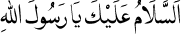 dedi. Sonra a'râbî dedi: "Yine yerine gitsin." Emretti, yerine gitti. A'râbî dedi: "İzin ver, sana secde edeyim." Dedi: "İzin yok kimseye." Dedi: "Öyleyse senin elini, ayağını öpeceğim." İzin verdi. -2-Üçüncü Misal: Başta Sahih-i Müslim, kütüb-ü sahiha haber veriyorlar ki: Câbir diyor: Biz bir seferde Resul-i Ekrem Aleyhissalâtü Vesselâm ile beraberdik. Kaza-yı hacet için bir yer aradı. Settareli bir yer yoktu. Sonra gitti iki ağaç yanına, bir ağacın dalını tuttu, çekti. Ağaç itaat ederek beraber gitti; öteki ağacın yanına getirdi. Mutî devenin yularını tutup çekildikte geldiği gibi, o iki ağacı o suretle yan yana getirdi. Sonra dedi: -3- 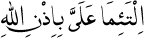 Yani, "Üstüme birleşiniz" dedi. İkisi birleşerek settare oldular. Arkalarında kaza-yı hacet ettikten sonra onlara emretti, yerlerine gittiler. -4 İkinci bir rivayette, yine Hazret-i Câbir der ki: Bana emretti ki: -5- 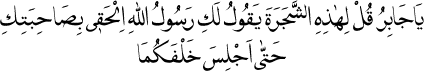 Yani, "O ağaçlara de: Resulullahın haceti için birleşiniz." Ben öyle dedim, onlar da birleştiler. Sonra ben beklerken, Resul-i Ekrem Aleyhissalâtü Vesselâm çıkageldi. Başıyla sağa sola işaret etti; o iki ağaç yerlerine gittiler. -6- Dördüncü Misal: Nakl-i sahihle, Resul-i Ekrem Aleyhissalâtü Vesselâmın cesur kumandanlarından ve hizmetkârlarından olan Üsâme bin Zeyd der ki: Bir seferde, Resul-i Ekrem Aleyhissalâtü Vesselâm ile beraberdik. Kaza-yı hacet için, hâli, settareli bir yer bulunmuyordu. Ferman etti ki: -7- 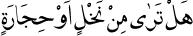 Dedim: "Evet, var." Emretti ve dedi: -1- Selam sana ey Allah'ın Resulü. 2- Kadı Iyâz, eş-Şifâ, 1:299; Hafâcî, Şerhu'ş-Şifâ, 3:49. 3- Allah'ın izni ile üstümde birleşiniz. 4- Müslim, Zühd: 74, no. 3012. 5- Ey Cabir! Şu ağaca söyleki: "Resulullah arkanızda def-i hacet yapmak için, arkadaşınla bir araya gelmeni istiyor." 6- Dârîmî, Mukaddime: 4; Kadı Iyâz, eş-Şifâ, 1:299; Ali el-Kari, Şerhu'ş-Şifâ, 1:616; Hafâcî, Şerhu'ş-Şifâ, 3:51. 7- "Ağaç veya taş gibi bir şeyler görüyor musun?" -Mektubat | On Dokuzuncu Mektup | 127*118-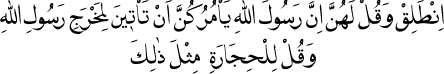 
Yani, "Ağaçlara de ki: 'Resulullahın haceti için birleşiniz.' Ve taşlara da de: 'Duvar gibi toplanınız.'" Ben gittim, söyledim. Kasem ediyorum ki, ağaçlar birleştiler ve taşlar duvar oldular. Resul-i Ekrem Aleyhissalâtü Vesselâm, hacetinden sonra yine emretti: -1- 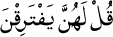 
Benim nefsim kabza-i kudretinde olan Zât-ı Zülcelâle kasem ederim, ağaçlar ve taşlar ayrılıp yerlerine gittiler. -2- Şu, Hazret-i Câbir ve Üsâme'nin beyan ettiği iki hadiseyi, aynen Ya'le ibni Murre ve Gaylan ibni Selemeti's-Sakafî ve Hazret-i İbni Mes'ud, gazve-i Huneyn'de aynen haber veriyorlar. Beşinci Misal: İmam-ı İbni Fevrek ki, kemâl-i içtihad ve fazlından kinaye olarak "Şâfiî-yi Sânî" ünvanını alan allâme-i asır, kati haber veriyor ki: Gazve-i Taif'te, Resul-i Ekrem Aleyhissalâtü Vesselâm gece at üstünde giderken uykusu geliyordu. O halde iken bir sidre ağacına rast geldi. Ağaç ona yol verip atını incitmemek için iki şak oldu; Resul-i Ekrem Aleyhissalâtü Vesselâm hayvan ile içinden geçti. Tâ zamanımıza kadar o ağaç iki ayak üstünde, muhterem bir vaziyette kaldı. -3- Altıncı Misal: Hazret-i Ya'le, tarikinde nakl-i sahihle haber veriyor ki: Bir seferde, "talha" veya "semure" denilen bir ağaç geldi, Resul-i Ekrem Aleyhissalâtü Vesselâmın etrafında tavaf eder gibi döndü, sonra yine yerine gitti. Resul-i Ekrem Aleyhissalâtü Vesselâm ferman etti ki: 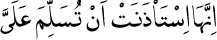 Yani, "O ağaç Cenâb-ı Haktan istedi ki, bana selâm etsin." -4-Yedinci Misal: Muhaddisler, nakl-i sahihle İbni Mesud'dan beyan ediyorlar ki: İbni Mes'ud dedi: Batn-ı Nahl denilen nam mevkide, Nusaybin ecinnîleri ihtidâ için Resul-i Ekrem Aleyhissalâtü Vesselâma geldikleri vakit, bir ağaç o ecinnîlerin geldiklerini haber verdi. Hem İmam-ı Mücahid, o hadiste İbni Mes'ud'dan nakleder ki: O cinnîler bir delil istediler. Resul-i Ekrem Aleyhissalâtü Vesselâm bir ağaca emretti; yerinden çıkıp geldi, sonra yine yerine gitti. -5- -1- "Onlara söyle, ayrılsınlar." 2- Kadı Iyâz, eş-Şifâ, 1:300; Ali el-Kari, Şerhu'ş-Şifâ, 1:617-619; Hafâcî, Şerhu'ş-Şifâ, 3:51; el-Askalânî, el-Metâlibü'l-Âliye, 4:8-10, no. 3830. 3- Kadı Iyâz, eş-Şifâ, 1:301; Ali el-Kari, Şerhu'ş-Şifâ, 1:620; Hafâcî, Şerhu'ş-Şifâ, 3:57. 4- Kadı Iyâz, eş-Şifâ, 1:301; Ali el-Kari, Şerhu'ş-Şifâ, 1:619; Hafâcî, Şerhu'ş-Şifâ, 3:53; el-Heysemî, Mecmeu'z-Zevâid, 9:6-7; Müsned, 4:170, 172; el-Hâkim, el-Müstedrek, 2:617. 5- Buharî, Menâkıbu'l-Ensâr: 32 (Bâb: Zikru'l-Cin); Müslim, Salât: 150; Ali el-Karî, Şerhu'ş-Şifâ, 1:619. -Mektubat | On Dokuzuncu Mektup | 128*119-İşte, cin taifesine birtek mucize kâfi geldi. Acaba bu mucize gibi bin mu'cizât işiten bir insan imana gelmezse, cinnîlerin -1- 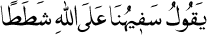 tabir ettikleri şeytanlardan daha şeytan olmaz mı? Sekizinci Misal: Sahih-i Tirmizî, nakl-i sahihle Hazret-i İbni Abbas'tan haber veriyorlar ki: İbni Abbas dedi ki: Resul-i Ekrem Aleyhissalâtü Vesselâm bir a'râbîye ferman etti: 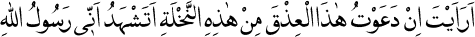 "Ben bu ağacın şu dalını çağırsam, yanıma gelse, İmân edecek misin?" "Evet" dedi. Resul-i Ekrem Aleyhissalâtü Vesselâm çağırdı. O urcun, ağacının başından kopup, Resul-i Ekrem Aleyhissalâtü Vesselâmın yanına atladı, geldi. Sonra emretti, yine yerine gitti. -2- -1- "Bizim akılsızlarımız ise Allah hakkında yalan yanlış şeyler söylüyorlar." (Cin Sûresi: 72:4.)2- Tirmizî, Menâkıb: 6; el-Mubârekforî, Tuhfetü'l-Ahvezî, no. 3707; el-Heysemî, Mecmeu'z-Zevâid, 9:10. -Mektubat | On Dokuzuncu Mektup | 129*120-Evet, Mescid-i Şerifte, hurma ağacından olan kuru direk, Resul-i Ekrem Aleyhissalâtü Vesselâm hutbe okurken ona dayanıyordu. Sonra minber-i şerif yapıldığı vakit, Resul-i Ekrem Aleyhissalâtü Vesselâm minbere çıkıp hutbeye başladı. Okurken, direk deve gibi enin edip ağladı; bütün cemaat işitti. Tâ Resul-i Ekrem Aleyhissalâtü Vesselâm yanına geldi, elini üstüne koydu, onunla konuştu, teselli verdi, sonra durdu.-Buhari, 2:11; 3:80; Müslim, 2374; Şifa; 1:303, 305; Nesei, 3:102; Beyhaki, 6:66, Kenzü'l ummal, 12:411.-Mektubat | On Dokuzuncu Mektup | 130*121-Diğer bir tarikte, Resul-i Ekrem Aleyhissalâtü Vesselâm ferman etti: 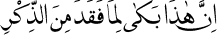 Yani, "Onun mevkiinde okunan zikir ve hutbedeki zikr-i İlâhînin iftirakındandır ağlaması." Diğer bir tarikte, ferman etmiş: 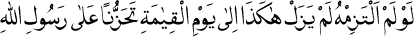 Yani, "Ben onu kucaklayıp teselli vermeseydim, Resulullahın iftirakından kıyamete kadar böyle ağlaması devam edecekti." Hazret-i Büreyde, tarikinde der ki: Ciz' ağladıktan sonra, Resul-i Ekrem Aleyhissalâtü Vesselâm elini üstüne koyup ferman etti: -1- 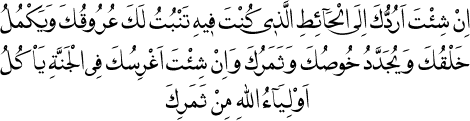 Sonra o ciz'i dinledi, ne söylüyor. Ciz' söyledi; arkadaki adamlar da işitti: 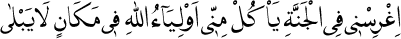 Yani, "Cennette beni dik ki, benim meyvelerimden, Cenâb-ı Hakkın sevgili kulları yesin. Hem bir mekân ki, orada beka bulup, çürümek yoktur." Resul-i Ekrem Aleyhissalâtü Vesselâm ferman etti:-2- 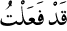 Sonra ferman etti: -3- 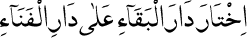 İlm-i kelâmın büyük imamlarından meşhur Ebu İshak-ı İsferânî naklediyor ki: Resul-i Ekrem Aleyhissalâtü Vesselâm direğin yanına gitmedi. Belki direk onun emriyle onun yanına geldi. Sonra emretti, yerine döndü. Hazret-i Übey ibni Kâ'b der ki: Şu hadise-i harikadan sonra Resul-i Ekrem Aleyhissalâtü Vesselâm emretti ki, "Direk minberin altına konulsun." Minberin altına konuldu-tâ Mescid-i Şerifin tamiri için hedmedilinceye kadar. O vakit Hazret-i Übeyy ibni Kâ'b yanına aldı; çürüyünceye kadar muhafaza edildi. -1- "İstersen seni eski yerine nakledeyim. Orada kök salar, büyüyüp gelişirsin, yaprakların tazelenir ve defalarca meyve verirsin. Eğer Cenneti istersen seni Cennette dikeyim; orada meyvelerinden Allah'ın sevgili kulları yer." 2- "Öyle yaptım." 3- Baki yurdu fani dünyaya tercih etti. -Mektubat | On Dokuzuncu Mektup | 131*122-On Birinci İşaret Onuncu İşaret, nasıl ki şecer taifesindeki mucize-i Nebeviyeyi gösterdi. On Birinci İşaret dahi, cemâdatta taş ve dağ taifesinin mucize-i Nebeviyeyi gösterdiklerine işaret edecek. İşte, biz de, o çok kesretli misallerinden yedi sekiz misali zikredeceğiz. Birinci Misal: Allâme-i Mağrib Hazret-i Kadı İyaz, Şifâ-i Şerif'inde ulvî bir senetle ve Buharî sahibi gibi mühim imamlardan nakl-i sahihle haber veriyorlar ki: Hâdim-i Nebevî Hazret-i İbni Mes'ud der ki: Biz Resul-i Ekrem Aleyhissalâtü Vesselâmın yanında taam yerken, taamın tesbihlerini işitiyorduk. -1- İkinci Misal: Nakl-i sahihle, Enes ve Ebu Zer'den kütüb-ü sahiha haber veriyorlar ki: Hazret-i Enes (hâdim-i Nebevî) demiş ki: Resul-i Ekrem Aleyhissalâtü Vesselâmın yanında idik. Avucuna küçük taşları aldı; mübarek elinde tesbih etmeye başladılar. Sonra Ebu Bekri's-Sıddık'ın eline koydu; yine tesbih ettiler. Ebu Zerr-i Gıfârî, tarikinde der ki: Sonra Hazret-i Ömer'in eline koydu; yine tesbih ettiler. Sonra aldı, yere koydu, sustular. Sonra yine aldı, Hazret-i Osman'ın eline koydu; yine tesbihe başladılar. Sonra, Hazret-i Enes ve Ebu Zer diyorlar ki: "Ellerimize koydu, sustular." -2- Üçüncü Misal: Hazret-i Ali ve Hazret-i Câbir ve Hazret-i Aişe-i Sıddıkadan nakl-i sahihle sabittir ki: Dağ, taş, Resul-i Ekrem Aleyhissalâtü Vesselâma -3- diyorlardı. Hazret-i Ali'nin tarikinde diyor ki: Bidâyet-i nübüvvette, nevâhî-i Mekke'de Resul-i Ekrem Aleyhissalâtü Vesselâm ile beraber gezdiğimizde, ağaç ve taşa rast geldiğimiz vakit -3- diyorlardı. -4- Hazret-i Câbir, tarikinde der ki: Resul-i Ekrem Aleyhissalâtü Vesselâm, taş ve ağaca rast geldiği vakit, ona secde ediyordular. Yani, inkıyad edip -3- diyordular. -1- Buharî, Menâkıb: 25; Tirmizî, Menâkıb: 6 (tahkik: İbrahim A'vad) no. 3633; Müsned, 1:460; Kadı İyâz, eş-Şifâ, 1:306; Ali el-Kari, Şerhu'ş-Şifâ, 1:627; İbni Kesîr, el-Bidâye ve'n-Nihâye, 6:97-98, 133. 2- Kadı İyâz, eş-Şifâ, 1:306; el-Heysemî, Mecme'u'z-Zevâid, 5:179, 8:298-299; İbni Kesîr, el-Bidâye ve'n-Nihâye, 6:132-133. 3- Selam sana ey Allah'ın Resulü. 4- Ali (r.a.)'dan: Tirmizî, Menâkıb: 6; Dârîmî, Mukaddime: 4; el-Heysemî, Mecme'u'z-Zevâid, 8:260; el-Hâkim, el-Müstedrek, 2:607; Ali el-Kari, Şerhu'ş-Şifâ, 1:628. -Mektubat | On Dokuzuncu Mektup | 133*123-Câbir'in bir rivayetinde, Resul-i Ekrem Aleyhissalâtü Vesselâm ferman etmiş: -1- 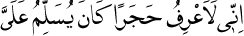 Bazılar demişler ki, "O Hacerü'l-Esvede işarettir." Hazret-i Aişe'nin tarikinde demiş: Resul-i Ekrem Aleyhissalâtü Vesselâm ferman etmiş: -2- 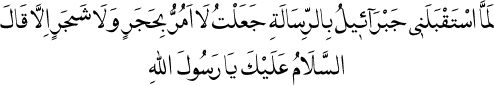 Dördüncü Misal: Nakl-i sahihle Hazret-i Abbas'tan haber veriyorlar ki: Resul-i Ekrem Aleyhissalâtü Vesselâm, Abbas ve dört oğlunu (Abdullah, Ubeydullah, Fazl, Kusem) beraber, "mülâet" denilen bir perde altına alarak üzerlerine örttü. Dedi: -3- 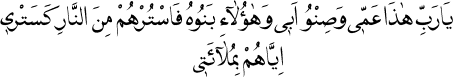 
deyip dua etti. Birden, evin damı ve kapısı ve duvarları "Âmin, âmin" diyerek duaya iştirak ettiler. -4- Beşinci Misal: Başta Buharî, İbni Hibban, Ebû Davud, Tirmizî gibi kütüb-ü sahiha, müttefikan Hazret-i Enes'ten, Ebu Hüreyre'den, Osman-ı Zinnureynden, Aşere-i Mübeşşereden Said ibni Zeyd'den haber veriyorlar ki: Resul-i Ekrem Aleyhissalâtü Vesselâm, Ebu Bekri's-Sıddık, Ömerü'l-Faruk ve Osman-ı Zinnureyn ile Uhud Dağının başına çıktılar. Cebel-i Uhud, ya onların mehabetlerinden veya kendi sürur ve sevincinden lerzeye geldi, kımıldandı. Resul-i Ekrem Aleyhissalâtü Vesselâm ferman etti ki:-5- 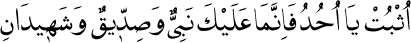 -1- "Bana selâm veren bir taş biliyorum." Müslim, Fedâil: 2; Tirmizî, Menâkıb: 5; Müsned, 5:89, 95, 105; İbni Hibban, Sahih, 8:139. 2- "Cebrâil bana vahiy getirmeye başladıktan sonra hangi taşın ve hangi ağacın yanından geçsem, bana mutlaka 'Esselâmü aleyke yâ Resulallah' derlerdi." Kadı İyâz, eş-Şifâ, 1:307; Hafâcî, Şerhu'ş-Şifâ, 3:71; el-Heysemî, Mecme'u'z-Zevâid, 8:259. 3- "Yâ Rabbi! Bu benim amcamdır ve babam hükmündedir. Bunlar da onun çocuklarıdır. Ben abâmla onların üzerlerini örttüğüm gibi, sen de onları örterek ateşten koru." 4- Kadı İyâz, eş-Şifâ, 1:608; Ali el-Kari, Şerhu'ş-Şifâ, 1:628; el-Hâkim, el-Müstedrek, 2:309; el-Heysemî, Mecmeu'z-Zevâid, 9:269-270. 5- Dur ey Uhud! Şüphesiz üzerinde bir peygamber, bir sıddık ve iki tanede şehid var. Bazı kaynaklar: Buhari, Fezailü's- sahabe: 5, 6; Müslim; 4:1880; Ebu Davut; 2:515; Tirmizi; 3758. -Mektubat | On Dokuzuncu Mektup | 134*124-Şu hadis, Hazret-i Ömer ve Osman şehid olacaklarına bir ihbar-ı gaybîdir. Şu misalin tetimmesi olarak nakledilmiş ki: Resul-i Ekrem Aleyhissalâtü Vesselâm Mekke'den hicret ettiği ve küffarlar takibe çıktıkları vakit, Sebîr namındaki dağa çıktılar. Sebîr dedi: "Yâ Resulallah, benden ininiz. Korkarım, benim üstümde sizi vururlarsa Allah beni tâzip eder. Onun için korkarım." Cebel-i Hira çağırdı: 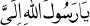 "Bana gel." -1- Bu sır içindir ki, ehl-i kalb Sebîr'de havf ve Hira'da da emniyeti hissederler. Bu misalden anlaşılır ki, o koca dağlar birer müstakil abddir, müsebbihtir ve vazifedardırlar. Peygamber Aleyhissalâtü Vesselâmı tanır ve severler; başıboş değillerdir. Altıncı Misal: Nakl-i sahihle Abdullah ibni Ömer'den haber veriyorlar ki: Demiş: Resul-i Ekrem Aleyhissalâtü Vesselâm minberde hutbe okurken, -2- 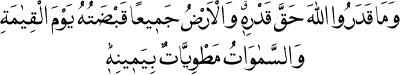 âyetini okudu. Ve dedi: -3- 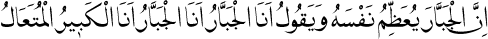 dediği vakit minber öyle sarsıldı ve öyle lerzeye geldi ve titredi; korktuk ki, Resul-i Ekrem Aleyhissalâtü Vesselâmı düşürecek bir derecede sallandı. -4- Yedinci Misal: Nakl-i sahihle, habrü'l-ümme ve tercümanü'l-Kur'ân olan Hazret-i İbni Abbas ve hâdim-i Nebevî ve ulema-i azîme-i Sahabeden olan İbni Mes'ud'dan haber veriyorlar ki: Demişler: Feth-i Mekke gününde, Kâbe ve etrafında, taşta rasasla mıhlanmış üç yüz altmış sanem vardı. Resul-i Ekrem Aleyhissalâtü Vesselâm elinde kavse benzer bir değnekle o sanemlere birer birer işaret ederek -5- 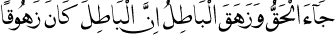 deyip, hangisine işaret etti, yere düştü. Sanemin yüzüne işaret ettiyse arkasına düşer, arkasına işaret ettiyse yüz üstüne düşer, ve hâkezâ, sanemler yere yuvarlandılar. -6- -1- Kadı Iyâz, eş-Şifâ, 1:308; Hafâci, Şerhu'ş-Şifâ, 3:75. 2- "Onlar Allah'ın kudret ve azametini hakkıyla bilemediler. Halbuki kıyamet gününde yeryüzü bütünüyle Onun tasarrufundadır; gökler de Onun kudretiyle dürülmüştür." (Zümer Sûresi: 39:67.)3- "Cebbâr olan Allah kendini tâzîm ediyor ve buyuruyor ki: Cebbar Benim, Cebbar Benim; herşeyden büyük ve herşeyden yüce olan Benim." 4- Müslim, Sıfatü'l-Kıyâme: 19-26; Müsned, 2:88; el-Hâkim, el-Müstedrek, 2:252; Kadı Iyâz, eş-Şifâ, 1:308; Hafâci, Şerhu'ş-Şifâ, 3:75; Ali el-Kari, Şerhu'ş-Şifâ, 1:630; İbni Hibban, Sahih, 9:214. 5- "Hak geldi, bâtıl yok oldu. Muhakkak ki bâtıl yok olup gidicidir." (İsrâ Sûresi: 17:81.)6- Yedinci misaldeki bu hadisin bazı kaynakları: Buhâri, 3:178,179; Müslim, 3:1407,1408. -Mektubat | On Dokuzuncu Mektup | 135*125-Birinci Misal: 
-2- nass-ı katîsiyle ve ehl-i tahkik umum müfessirlerin tahkikiyle ve umum ehl-i hadisin ihbarıyla, gazve-i Bedir'de, şu âyet haber veriyor ki: 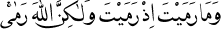 Resul-i Ekrem Aleyhissalâtü Vesselâm bir avuç toprakla küçük taşları aldı, küffar ordusunun yüzüne attı, -3- dedi. -3- kelimesi bir kelâm iken onların herbirinin kulağına gitmesi gibi, o bir avuç toprak dahi herbir kâfirin gözüne gitti. Herbiri kendi gözüyle meşgul olup, hücumda iken, birden kaçtılar. 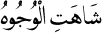 Hem gazve-i Huneyn'de, -4- Gazve-i Huneyn'de, Bedir gibi, küffar şiddetle hücum ederken, yine bir avuç toprak atıp, -3- diyerek, herbirinin kulağına bir -3- kelimesi girdiği gibi, biiznillâh herbirinin yüzüne bir avuç toprak gitti, gözleriyle meşgul olup kaçtılar. -1- Kadı Iyâz, eş-Şifâ, 1:308; Ali el-Kari, Şerhu'ş-Şifâ, 1:631; Tirmizî, Menâkıb: 3 (Bab, Mâcâe fî Bed'i'n-Nü-büvve); el-Mubârekforî, Tuhfetü'l-Ahvezî, no: 3699; el-Hâkim, el-Müstedrek, 2:615; İbni Hişâm, Siretü'n-Nebî, s. 115. 2- "Attığın zaman sen atmadın; ancak Allah attı." (En-fâl Sûresi: 6:17.)3- "Bu yüzler kahrolsun!" 4- Müslim, Cihad: 76, 81 (Bâb: Gazvet-ü Huneyn); Dârîmî, Siyer: 15 (Bâb: Şâheti'l-Vücûh); Müsned, 5:286. -Mektubat | On Dokuzuncu Mektup | 136*126-İşte, Bedir'de ve Huneyn'deki harika olan şu hadise, esbab-ı âdi ve kudret-i beşer dahilinde olmadığından, Kur'ân-ı Mu'cizü'l-Beyan 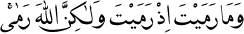 ferman eder. Yani, "O hadise kudret-i beşer haricindedir. Kuvve-i beşeriye ile değil, belki fevkalâde bir surette, kudret-i İlâhiye ile olmuştur." İkinci Misal: Başta Buharî, Müslim, kütüb-ü sahiha haber veriyorlar ki: Gazve-i Hayber'de bir Yahudi kadını, bir keçiyi biryan yapıp pişirmiş, gayet müessir bir zehirle zehirlemiş, Resul-i Ekrem Aleyhissalâtü Vesselâma göndermiş. Sahabeler yemeye başladılar. Birden ferman etti: -1- 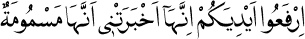 Yani, "Pişirilen keçi bana der ki, 'Ben zehirliyim" diye haber veriyor. Herkes elini çekti. Fakat o şiddetli zehirin tesirinden, Bişr ibni'l-Bera' aldığı birtek lokmadan vefat etti. Resul-i Ekrem Aleyhissalâtü Vesselâm, o Zeynep ismindeki kadını çağırdı. Ferman etti: "Neden böyle yaptın?" O menhuse dedi: "Eğer peygambersen sana zarar vermeyecek. Eğer padişahsan, insanları senden kurtarmak için yaptım." Bazı rivayette onu öldürtmemiş, bazı tarikte öldürtmüş. Ehl-i tahkik demiş ki: Kendi öldürtmemiş; fakat Bişr'in veresesine verilmiş, onlar öldürmüşler. -2- -1- "Ellerinizi kaldırın, çünkü bana zehirli olduğunu haber verdi." 2- el-Hâkim, el-Müstedrek, 3:219, 4:109; Beyhakî, Delâilü'n-Nübüvve: 6:256, 264; İbnü'l-Kayyım, Zâdü'l-Me'âd, 3:336. -Mektubat | On Dokuzuncu Mektup | 137*127-Şu vak'a-i acibedeki veçh-i i'câzı gösterecek iki üç noktayı dinle: Birincisi: Bir rivayette var ki, o keçinin kavli haber verdiği vakit bazı Sahabeler de işittiler. İkincisi: Hem bir rivayette vardır ki, Resul-i Ekrem Aleyhissalâtü Vesselâm, haber verdikten sonra dedi: deyiniz, ondan sonra yiyiniz. Zehir daha tesir etmeyecektir." 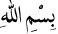 Şu rivayeti çendan İbni Hacer-i Askalânî kabul etmemiş, fakat başkaları kabul etmişler.-Kadı Iyâz, eş-Şifâ, 1:317-319; Ali el-Kari, Şerhu'ş-Şifâ, 1:645.-Mektubat | On Dokuzuncu Mektup | 138*128-Üçüncü Misal: Hazret-i Mûsâ Aleyhisselâmın "yed-i beyzâ" ve "asâ" mucizesine nazire olarak, üç hadisede bir mucize-i Ahmediye: Birincisi: Hazret-i İmam-ı Ahmed ibni Hanbel, Ebu Saidi'l-Hudrî'den tahriç ve tashih eder ki: Resul-i Ekrem Aleyhissalâtü Vesselâm, Katâde ibni Numan'a, karanlıklı, yağmurlu bir gecede bir değnek verir ve ferman eder ki: "Sana, lâmba gibi, onar arşın her tarafta ışık verecek. Evine gittiğin zaman bir siyah şahıs gölge göreceksin. O şeytandır. Onu hanenden çıkar, tard et." Katâde değneği alır, gider. Yed-i beyzâ gibi ışık verir. Evine gider, o siyah şahsı görür, tard eder. -1- İkincisi: Bir menba-ı garaip olan gazve-i kübrâ-yı Bedir'de, Ukkâşe ibni'l-Muhassını'l-Esedî'nin müşriklerle döğüşürken kılıcı kırıldı. Resul-i Ekrem Aleyhissalâtü Vesselâm, ona, kılıca mukabil, kalınca bir değnek verdi. Dedi: "Bununla harb et." Birden, değnek, biiznillâh, uzun, beyaz bir kılıç oldu. Onunla harb etti. Hayatı miktarınca, tâ Yemâme harbinde şehid oluncaya kadar boynunda taşıdı. -2- Şu hadise katidir. Çünkü Ukkâşe bütün hayatında onunla iftihar etmiş ve o kılıç "el-avn" namıyla meşhur olmuş. İşte, Hazret-i Ukkâşe'nin iftiharı ve kılıcın "avn" namıyla, kılıçların fevkinde iştiharı, şu hadisenin iki hüccetidir. Üçüncüsü: İbnü Abdi'l-Berr -3- gibi bir allâme-i asır ve ehl-i tahkikin büyüklerinden nakil ve tashih ediyorlar ki: Gazve-i Uhud'da, Resul-i Ekrem Aleyhissalâtü Vesselâmın halazâdesi olan Abdullah ibni Cahş harb ederken kılıcı kırıldı. Resul-i Ekrem Aleyhissalâtü Vesselâm ona bir değnek verdi. O değnek onun elinde bir kılıç oldu; onunla harb etti. O eser-i mucize olan kılıç bâki kaldı. Meşhur İbnü Seyyidi'n-Nâs, siyerinde haber veriyor ki: Bir zaman sonra, Abdullah'ın o kılıcı Buğa-yı Türkî namında bir adama iki yüz liraya satıldı. İşte bu iki kılıç, asâ-yı Mûsâ gibi birer mucizedir. Fakat asâ-yı Mûsâ, vefat-ı Mûsâ'dan sonra veçh-i i'câzı kalmadı; fakat şunlar bâki kaldılar. -1- Müsned, 3:65; es-Sâ'âtî, el-Fethü'r-Rabbânî, 22:66-67; el-Heysemî, Mecmeu'z-Zevâid, 2:166-167; el-Hindî, Kenzü'l-Ummâl, 12:376; Kadı Iyâz, eş-Şifâ, 1:3323; Ali el-Kari, Şerhu'ş-Şifâ, 1:671; el-Askalânî, el-İsâbe, no. 7076. 2- Kadı Iyâz, eş-Şifâ, 1:333; Ali el-Kari, Şerhu'ş-Şifâ, 1:671; Hafâcî, Şerhu'ş-Şifâ, 3:156; İbni Hişâm, Siretü'n-Nebî, 1:637; İbnü'l-Kayyım, Zâdü'l-Meâd (tahkik: Arnavûd), 3:186. 3- Kadı Iyâz, eş-Şifâ, 1:333; Hafâcî, Şerhu'ş-Şifâ, 3:157; İbni Seyyidi'n-Nâs, Uyûnu'l-Eser, 2:20; el-Askâlânî, el-İsâbe, no. 4583. -Mektubat | On Dokuzuncu Mektup | 138*129-Hem nakl-i sahihle haber verilmiş ki: Meşhur Ebu Katâde'nin, yevm-i Zîkarad denilen gazvede, bir ok mübarek yüzüne isabet etmiş. Resul-i Ekrem Aleyhissalâtü Vesselâm mübarek eliyle meshetmiş. Ebu Katâde der ki: "Katiyen ve asla ne acısını ve ne de cerahatini görmedim."-Kadı Iyâz, eş-Şifâ, 1:322; Hafâcî, Şerhu'ş-Şifâ, 3:113; Ali el-Kari, Şerhu'ş-Şifâ, 1:653.-Mektubat | On Dokuzuncu Mektup | 139*130-Gazve-i Hayber'de, Resul-i Ekrem Aleyhissalâtü Vesselâm, Aliyy-i Haydarî'yi bayraktar tayin ettiği halde, Ali'nin gözleri hastalıktan çok ağrıyordu. Resul-i Ekrem Aleyhissalâtü Vesselâm tiryak gibi tükürüğünü gözüne sürdüğü dakikada şifa bularak hiçbir şey kalmadı. Sabahleyin Hayber Kalesinin pek ağır demir kapısını çekip, elinde kalkan gibi tutup Kale-i Hayber'i fethetti. Hem o vakıada, Selemet ibnü'l-Ekvâ'nın bacağına kılıç vurulmuş, yarılmış. Resul-i Ekrem Aleyhissalâtü Vesselâm ona nefes edip, birden ayağı şifa bulmuş. -1- Üçüncü Misal: Başta Neseî olarak, erbab-ı siyer, Osman ibni Huneyf'ten haber veriyorlar ki: Osman diyor ki: Resul-i Ekrem Aleyhissalâtü Vesselâmın yanına bir âmâ geldi, dedi: "Benim gözlerimin açılması için dua et." Resul-i Ekrem Aleyhissalâtü Vesselâm ona ferman etti: -2- 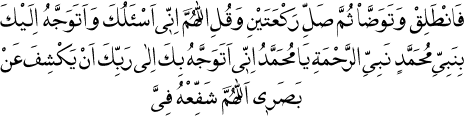 O gitti, öyle yaptı, geldi. Gözü açılmış, güzel görüyormuş, gördük. -3- Dördüncü Misal: Büyük bir imam olan İbni Veheb haber veriyor ki: Gazve-i Bedir'in on dört şehidinden birisi olan Muavviz ibni Afra' Ebu Cehil ile döğüşürken, Ebu Cehl-i lâin, o kahramanın bir elini kesmiş. O da öteki eliyle elini tutup Resul-i Ekrem Aleyhissalâtü Vesselâmın yanına gelmiş. Resul-i Ekrem Aleyhissalâtü Vesselâm onun elini yine yerine yapıştırdı, tükürüğünü ona sürdü. Birden şifa buldu, yine harbe gitti, şehid oluncaya kadar harb etti. -4-Hem yine İmam-ı Celîl ibni Veheb haber veriyor ki: O gazvede Hubeyb ibni Yesaf'ın omuz başına bir kılıç vurulmuş ki, bir şakkı ayrılmış gibi dehşetli bir yara açılmış. Resul-i Ekrem Aleyhissalâtü Vesselâm onun kolunu omuzuna eliyle yapıştırmış, nefes etmiş; şifa bulmuş. -5- İşte şu iki vakıa, çendan âhâdîdir ve haber-i vahiddir. Fakat İbni Veheb gibi bir imam tashih etse, gazve-i Bedir gibi bir menba-ı mu'cizât olan bir gazvede olsa, hem bu iki vakıayı andıracak çok misaller bulunsa, elbette şu iki vakıa kati ve vakidir denilebilir. İşte, ehâdis-i sahiha ile sübut bulan belki bin misal var ki, Resul-i Ekrem Aleyhissalâtü Vesselâmın mübarek eli ona şifa olmuş. -1- Buharî, Mağâzî: 38 (Yezîd ibni Ubeyd'den); Ebû Dâvûd, Tıb: 19; Es-Sâ'âtî, el-Fethü'r-Rabbânî Şerh-i Müsned, 22:259. 2- "Şimdi git, abdest al. Sonra iki rekât namaz kıl ve de ki: 'Allah'ım! Hâcetimi sana arz ediyor ve nebiyy-i rahmet olan Peygamberin Muhammed ile Sana teveccüh ediyorum. Yâ Muhammed! Gözümden perdeyi kaldırması için senin Rabbine seninle teveccüh ediyorum. Allahım, onu bana şefaatçi kıl.'" 3- Tirmizî, Daavât: 119 (hadis no. 3578); el-Hâkim, el-Müstedrek, 1:526; Beyhâkî, Delâilü'n-Nübüvve: 6:166; Kadı Iyâz, eş-Şifâ, 1:322. 4- Kadı Iyâz, eş-Şifâ, 1:324; Ali el-Kari, Şerhu'ş-Şifâ, 1:656; İbni Seyyidi'n-Nâs, Uyûnü'l-Eser, 1:261. 5- Kadı Iyâz, eş-Şifâ, 1:324; Ali el-Kari, Şerhu'ş-Şifâ, 1:656; İbni Kesîr, el-Bidâye ve'n-Nihâye, 6:164; Beyhakî, Delâilü'n-Nübüvve: 6:178. -Mektubat | On Dokuzuncu Mektup | 140*131-Beşinci Misal: İmam-ı Bağavî, tahrici ve tashihiyle haber veriyor ki: Aliyyi'bni'l-Hakem'in, gazve-i Hendek'te, küffârın darbesiyle ayağı kırıldı. Resul-i Ekrem Aleyhissalâtü Vesselâm meshetti; dakikasında öyle şifa buldu ki, atından inmedi. -1- Altıncı Misal: Başta İmam-ı Beyhakî, ehl-i hadis haber veriyorlar ki: İmam-ı Ali gayet hasta idi. Iztırabından, kendi kendine dua edip inliyordu. Resul-i Ekrem Aleyhissalâtü Vesselâm geldi, dedi: -2- Ve ayağıyla Hazret-i Ali'ye dokundu, "Kalk" dedi. Birden şifa buldu. İmam-ı Ali der ki: "Ondan sonra o hastalığı hiç görmedim." -3- 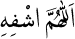 Yedinci Misal: Şürehbilü'l-Cu'fî'nin meşhur kıssasıdır ki: Avucunda etten bir ur vardı ki, kılıcı ve atın dizginini tutamıyordu. Resul-i Ekrem Aleyhissalâtü Vesselâm eliyle avucundaki uru meshetti ve mübarek eliyle oğdu. O urdan hiçbir eser kalmadı. -4- Sekizinci Misal: Altı çocuğun herbiri, ayrı ayrı birer mucize-i Ahmediyeye mazhar oldu. Birincisi: İbni Ebî Şeybe (muhakkik-i kâmil ve muhaddis-i meşhur) haber veriyor ki: Bir kadın, bir çocuğu Resul-i Ekrem Aleyhissalâtü Vesselâmın yanına getirdi. O çocukta bir belâ vardı; konuşmuyordu, aptaldı. Resul-i Ekrem Aleyhissalâtü Vesselâm bir su ile mazmaza etti, elini yıkadı, o suyu kadına verdi, "Çocuğa içirsin" ferman etti. Çocuk o suyu içtikten sonra, hastalığından ve belâsından birşey kalmadı. Öyle bir akıl ve kemal sahibi oldu ki, ukalâ-yı nâsın fevkine çıktı. -5- -1- Kadı Iyâz, eş-Şifâ, 1:323; Ali el-Kari, Şerhu'ş-Şifâ, 1:656; Hafâcî, Şerhu'ş-Şifâ, 3:118; el-Heysemî, Mecmeu'z-Zevâid, 6:134. 2- Allah'ım ona şifa ver. 3- Tirmizî, Daavât: 112; Müsned, 1:83, 107, 128; Kadı Iyâz, eş-Şifâ, 1:323; Ali el-Kari, Şerhu'ş-Şifâ, 1:656; İbni Hibban, Sahih, 9:47; el-Mubârekforî, Tuhfetü'l-Ahvezî, 3635. 4- el-Heysemî, Mecmeu'z-Zevâid, 8:298; Kadı Iyâz, eş-Şifâ, 1:324; Ali el-Kari, Şerhu'ş-Şifâ, 1:657. 5- İbni Mâce, Tıb: 40, no. 3532; Kadı Iyâz, eş-Şifâ, 1:324; Ali el-Kari, Şerhu'ş-Şifâ, 1:654, 657. -Mektubat | On Dokuzuncu Mektup | 141*132-İkincisi: Nakl-i sahihle, Hazret-i İbni Abbas demiş ki: Resul-i Ekrem Aleyhissalâtü Vesselâma mecnun bir çocuk getirildi. Mübarek elini onun göğsüne koydu. Birden çocuk istifrâ etti. İçinden, küçük hıyar kadar siyah birşey çıktı; çocuk şifa bulup gitti. -1-Üçüncüsü: İmam-ı Beyhakî ve Nesâî nakl-i sahihle haber veriyorlar ki: Muhammed ibni Hâtib isminde bir çocuğun koluna kaynayan tencere dökülmüş, bütün kolunu yakmış. Resul-i Ekrem Aleyhissalâtü Vesselâm meshedip tükürüğünü sürdü; dakikasında şifa buldu. -2- Dördüncüsü: Büyümüş, fakat lisanı yok, büyükçe bir çocuk Resul-i Ekrem Aleyhissalâtü Vesselâmın yanına geldi. Çocuğa ferman etmiş: "Ben kimim?" Hiç konuşmayan dilsiz çocuk -3- deyip tekellüme başlamış. -4-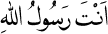 Beşinci çocuk: Âlem-i yakazada Resul-i Ekrem Aleyhissalâtü Vesselâm ile mükerrer surette müşerref olan Celâleddin Süyutî ve asrın imamı, tahriç ve tashihle Mübarekü'l-Yemâme ismiyle meşhur bir zâtı, daha yeni dünyaya geldiği vakit, Resul-i Ekrem Aleyhissalâtü Vesselâmın yanına getirmişler. Resul-i Ekrem Aleyhissalâtü Vesselâm ona müteveccih olmuş. Çocuk tekellüme başlamış, -5- demiş. Resul-i Ekrem Aleyhissalâtü Vesselâm "Bârekâllah" demiş. Çocuk ondan sonra büyüyünceye kadar daha konuşmamış. O çocuk, bu mucize-i Ahmediyeye ve "Bârekâllah" dua-yı Nebevîsine mazhar olduğundan, "Mübarekü'l-Yemâme" ismiyle şöhret bulmuş. -6- 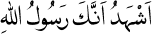 Altıncı çocuk: Resul-i Ekrem Aleyhissalâtü Vesselâm namaz kılarken, hırçın bir çocuk namazını kat edip geçtiğinden, Resul-i Ekrem Aleyhissalâtü Vesselâm -7- demiş. Ondan sonra çocuk daha yürümemiş, öyle kalmış, hırçınlığının cezasını bulmuş. -8- 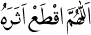 Yedinci çocuk: Çocuk tabiatında hayâsız bir kadın, Resul-i Ekrem Aleyhissalâtü Vesselâm yemek yerken lokma istemiş, vermiş. Demiş: "Yok, senin ağzındakini istiyorum." Onu da vermiş. O gayet hayâsız kadın, o lokmayı yedikten sonra, en hayâlı kadın ve Medine kadınlarının fevkinde bir hayâ sahibi oldu. -9- -1- Dârîmî, Mukaddime: 4; Müsned, 4:172; Kadı Iyâz, eş-Şifâ, 1:324; Ali el-Kari, Şerhu'ş-Şifâ, 1:657; el-Heysemî, Mecmeu'z-Zevâid, 9:2;Tebrîzî, Mişkâtü'l-Mesâbîh, 3:188. 2- Kadı Iyâz, eş-Şifâ, 1:324; Ali el-Kari, Şerhu'ş-Şifâ, 1:657; Hafâcî, Şerhu'ş-Şifâ, 3:121; el-Heysemî, Mecmeu'z-Zevâid, 9:415; İbni Kesîr, el-Bidâye ve'n-Nihâye, 1:295; el-Hâkim, el-Müstedrek, 4:62-63. 3- "Sen Allah'ın Resulüsün." 4- Kadı Iyâz, eş-Şifâ, 1:319; Hafâcî, Şerhu'ş-Şifâ, 3:105; İbni Kesîr, el-Bidâye ve'n-Nihâye, 6:158-159. 5- "Senin Allah Resulü olduğuna şehadet ederim." 6- Kadı Iyâz, eş-Şifâ, 1:319; Hafâcî, Şerhu'ş-Şifâ, 3:105; Süyûtî, Kenzü'l-Ummâl, 4:379; İbni Kesîr, el-Bidâye ve'n-Nihâye, 6:159. 7- "Allahım, onun yerden izini kes." 8- Kadı Iyâz, eş-Şifâ, 1:328; Hafâcî, Şerhu'ş-Şifâ, 3:137; Ali el-Kari, Şerhu'ş-Şifâ, 1:663. 9- Kadı Iyâz, eş-Şifâ, 1:325; Ali el-Kari, Şerhu'ş-Şifâ, 1:657; el-Heysemî, Mecmeu'z-Zevâid, 8:312. -Mektubat | On Dokuzuncu Mektup | 142*133-Sabıkan zikrettiğimiz gibi, bir iki defa ordu susuz kaldığı vakit bulut geliyordu, yağmur veriyordu. Hattâ, nübüvvetten evvel, cedd-i Nebî Abdülmuttalib, Resul-i Ekrem Aleyhissalâtü Vesselâmın küçüklük zamanında mübarek yüzüyle yağmur duasına giderdi. Onun yüzü hürmetine gelirdi ki, o hadise Abdülmuttalib'in bir şiiriyle iştihar bulmuş.-Bazı kaynaklar: Şifa, 1:327; Beyhaki, 2:15-20, 6;139, 147; Müsned, 3:104, 261; Buhari, 2:34, 35, 5:25.-Mektubat | On Dokuzuncu Mektup | 143*134-Hem vefat-ı Nebevîden sonra, Hazret-i Ömer, Hazret-i Abbas'ı vesile yapıp demiş: "Yâ Rab, bu Senin habibinin amcasıdır. Onun yüzü hürmetine yağmur ver." Yağmur gelmiş. -1-Hem İmam-ı Buharî ve Müslim haber veriyorlar ki: Yağmur için dua talep edildi. Resul-i Ekrem Aleyhissalâtü Vesselâm dua etti. Yağmur öyle geldi ki, mecbur oldular: "Aman dua et, kesilsin." Dua etti, birden kesildi. -2- İkinci Misal: Tevatüre yakın meşhurdur ki, Resul-i Ekrem Aleyhissalâtü Vesselâm, Sahabe ve imana gelenler daha kırka vasıl olmadan ve gizli ibadet etmekte iken, dua etti: -3- -4- 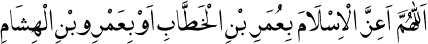 Bir iki gün sonra, Hazret-i Ömer ibnü'l-Hattab imana geldi ve İslâmiyeti ilân ve i'zaz etmeye vesile oldu, "Faruk" ünvan-ı âlisini aldı. -5-Üçüncü Misal: Bazı Sahabe-i Güzine, ayrı ayrı maksatlar için dua etmiş. Duası öyle parlak bir surette kabul olmuş ki, o keramet-i duaiye, mucize derecesine çıkmış. Ezcümle, başta Buharî ve Müslim haber veriyorlar ki, İbni Abbas'a şöyle dua etmiş: -6- 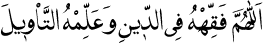 Duası öyle makbul olmuş ki, İbni Abbas "tercümanü'l-Kur'ân" ünvan-ı zîşânını ve "habrü'l-ümme," yani "allâme-i ümmet" rütbe-i âlisini kazanmış. Hattâ çok gençken, Hazret-i Ömer onu ulema ve kudema-yı Sahabe meclisine alıyordu. -7- Hem başta İmam-ı Buharî, ehl-i kütüb-ü sahiha haber veriyorlar ki: Enes'in validesi, Resul-i Ekrem Aleyhissalâtü Vesselâma niyaz etmiş ki, "Senin hâdimin olan Enes'in evlât ve malı hakkında bereketle dua et." O da dua etmiş, -8- 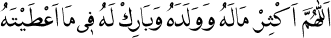 demiş. Hazret-i Enes, âhir ömründe kasemle ilân ediyor ki: "Ben kendi elimle yüz evlâdımı defnetmişim. Benim malım ve servetim itibarıyla da, hiçbirisi benim gibi mesut yaşamamış. Benim malımı görüyorsunuz ki pek çoktur. Bunlar bütün dua-yı Nebevî bereketindendir." -9- -1- Buharî, İstiska: 3; Fedâilü Ashâbi'n-Nebî: 11. 2- Buharî, İstiska: 19; İbni Mâce, İkame: 154; Müslim, Salâtü'l-İstiska: 8, hadis no. 897; İbni Kesîr, el-Bidâye ve'n-Nihâye, 6:91-92; Kadı Iyâz, eş-Şifâ, 1:327. 3- Tirmizî, Menâkıb: 18, hadis no. 1683; el-Elbânî, Mişkâtü'l-Mesâbîh, no. 6036; el-Mubârekforî, Tuhfetü'l-Ahvezî, no. 3766; İbni Esîr el-Cizrî, Câmiu'l-Usûl, no. 7428; İbni Hibban, Sahih, 9:17; el-Hâkim, el-Müstedrek, 2:465, 3:83, 502; Kadı Iyâz, eş-Şifâ, 1:327; Beyhakî, Delâilü'n-Nübüvve: 2:215. 4- "Allahım, İslâmiyeti Ömer ibni'l-Hattâb veya Amr ibni'l-Hişâm (Ebû Cehil) ile aziz eyle." 5- Tirmizi, Menâkib: 17; Şifâ, 1:327 6- "Allahım! Onu dinde fakîh kıl ve ona tefsir ilmini öğret." Buharî, Vudû': 10, İlim: 17, Fedâilü'l-Eshâb: 24; Müslim, Fedâilü's-Sahâbe: 138; İbni Hibban, Sahih, 9: 98; Kadı Iyâz, eş-Şifâ, 1:327; Ali el-Kari, Şerhu'ş-Şifâ, 1:661; Hafâcî, Şerhu'ş-Şifâ, 3:130; İbnü'l-Esîr, Câmiu'l-Usûl, 9:63; Müsned, 1:264, 314, 328, 330; el-Hâkim, el-Müstedrek, 4:534. 7- Buhâri, 2:148; Şifâ, 1:327; Beyhâki, 6:192; Müsned, 1:264,314,328,335. 8- "Allahım! Onun malını ve evlâdını çoğalt. Ve ona ihsan ettiğin nimetlere bereket ver." 9- Buhâri, 2:53, 8:93, 100; Şifâ, 1:325; Müslim, 1:458, 4:1928; Müsned, 3:190, 6:430. -Mektubat | On Dokuzuncu Mektup | 144*135-Hem başta İmam-ı Beyhakî, ehl-i hadis haber veriyorlar ki: Aşere-i Mübeşşereden Abdurrahman bin Avf'a, Resul-i Ekrem Aleyhissalâtü Vesselâm kesret-i mal ve bereketle dua etmiş. O duanın bereketiyle o kadar servet kazanmış ki, bir defa yedi yüz deveyi yükleriyle beraber fî sebîlillâh tasadduk etmiş. -1- İşte, dua-yı Nebeviyenin bereketine bakınız, "Bârekâllah" deyiniz. Hem İmam-ı Buharî başta, râviler naklediyorlar ki: Resul-i Ekrem Aleyhissalâtü Vesselâm, Urve bin Ebî Ca'de'ye, ticarette kâr ve kazanç için bereketle dua etmiş. Urve diyor ki: "Ben bazı Kûfe çarşısında duruyordum. Bir günde kırk bin kazanıyordum, sonra evime dönüyordum." İmam-ı Buharî der ki: "Toprağı da eline alsa onda bir kazanç bulurdu." -2- Hem Abdullah ibni Cafer'e kesret-i mal ve bereket için dua etmiş. Hazret-i Abdullah ibni Cafer o derece servet kazanmış ki, o asırda şöhretgir olmuş. O bereket-i dua-yı Nebevî ile hasıl olan serveti kadar, sehâvetle de iştihar etmiş. -3- Bu neviden çok misaller var. numune için bu dört misalle iktifa ediyoruz. Hem başta İmam-ı Tirmizî haber veriyor ki: Sa'd ibni Ebî Vakkas için Resul-i Ekrem Aleyhissalâtü Vesselâm dua etmiş: -4- demiş. Sa'd'ın duasının kabulü için dua etmiş. O asırda Sa'd'ın bedduasından herkes korkuyordu. Duasının kabulü de şöhret buldu. -5-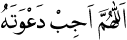 Hem meşhur Ebu Katâde'ye ferman etmiş: -6- 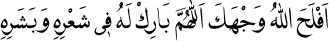 diye, genç kalmasına dua etmiş. Ebu Katâde yetmiş yaşında vefat ettiği vakit, on beş yaşında bir genç gibi olduğu, nakl-i sahihle -7- şöhret bulmuş. -1- Buharî, Menâkıb: 28; İbni Mâce, Sadakat: 7; Müsned, 4:375; Kadı Iyâz, eş-Şifâ, 1:327; Es-Sâ'âtî, el-Fethü'r-Rabbânî, 22:326. 2- Kadı Iyâz, eş-Şifâ, 1:327; Ali el-Kari, Şerhu'ş-Şifâ, 1:661; el-Heysemî, Mecmeu'z-Zevâid, 5:286; İbni Hacer, el-Metâlibü'l-Âliye, no. 4077, 4078. 3- Kadı Iyâz, eş-Şifâ, 1:327; Ali el-Kari, Şerhu'ş-Şifâ, 1:661; el-Heysemî, Mecmeu'z-Zevâid, 5:286; İbni Hacer, el-Metâlibü'l-Âliye, no. 4077, 4078. 4- "Allahım, onun duasını kabul eyle." Tirmizî, Menâkıb: 27, no. 3751; İbn-i Hibbân, Sahih, no. 12215; el-Hâkim, el-Müstedrek, 3:499; Ebû Naîm, Hilyetü'l-Evliyâ, 1:93, Ebû Naîm, Delâilü'n-Nübüvve, 3:206; el-Elbânî, Mişkâtü'l-Mesâbîh, 3:251, no. 6116; el-Mubârekforî, Tuhfetü'l-Ahvezî, 10:253-254, no. 3835; Ahmed ibni Hanbel, Fedâilü's-Sahâbe, 2:750, no. 1038; İbnü'l-Esîr, Câmi'u'l-Usûl, 10:16, no. 6535. 5- Tirmizi, 5:649; Beyhaki, 6:189; Şifa, 1:327. 6- "Allah yüzünü ak etsin. Allahım, onun tenini ve tüyünü mübarek kıl." 7- Kadı Iyâz, eş-Şifâ, 1:327; Ali el-Kari, Şerhu'ş-Şifâ, 1:660; Hafâcî, Şerhu'ş-Şifâ, 3:128. -Mektubat | On Dokuzuncu Mektup | 145*136-Hem meşhur şair Nâbiğa'nın kıssa-i meşhuresidir ki, Resul-i Ekrem Aleyhissalâtü Vesselâmın yanında bir şiirini okumuş. Şu fıkra: 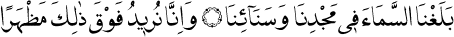 Yani, "Şerefimiz göğe çıktı; biz daha üstüne çıkmak istiyoruz." Resul-i Ekrem Aleyhissalâtü Vesselâm, mülâtafe suretinde ferman etti: 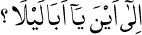 Dedi: Yani, Resul-i Ekrem Aleyhissalâtü Vesselâm, lâtife olarak dedi: "Gökten öbür tarafa nereyi istiyorsun ki, şiirinde orayı niyet ediyorsun?" Nâbiğa dedi: "Göklerin fevkinde Cennete gitmek istiyoruz." Sonra bir mânidar şiirini daha okudu. Resul-i Ekrem Aleyhissalâtü Vesselâm dua etti: 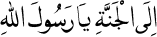 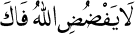 Yani, "Senin ağzın bozulmasın." İşte, o dua-yı Nebevînin bereketiyle, o Nâbiğa, yüz yirmi yaşında bir dişi noksan olmadı. Hattâ bazı bir dişi düştüğü vakit, yerine bir daha geliyordu. -1- Hem, nakl-i sahihle, İmam-ı Ali için dua etmiş: 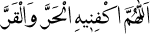 Yani, "Yâ Rab, soğuk ve sıcağın zahmetini ona gösterme." İşte şu dua bereketiyle, İmam-ı Ali kışta yaz libasını giyerdi, yazda kış libasını giyerdi. Derdi ki: "O duanın bereketiyle hiçbir soğuk ve sıcağın zahmetini çekmiyorum." -2- Hem Hazret-i Fatıma için dua etmiş: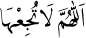 Yani, "Açlık elemini ona verme." Hazret-i Fatıma der ki: "O duadan sonra açlık elemini görmedim." -3-Hem Tufeyl ibni Amr, Resul-i Ekrem Aleyhissalâtü Vesselâmdan bir mucize istedi ki, götürüp kavmine göstersin. Resul-i Ekrem Aleyhissalâtü Vesselâm -4- demiş. İki gözü ortasında bir nur zuhur etmiş, sonra değneği ucuna naklolmuş. Bununla "zinnur" diye iştihar bulmuş. -5- 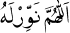 İşte bu vakıalar ehâdis-i meşhuredendir ki, katiyet peydâ etmiştir. Hem Ebu Hüreyre, Resul-i Ekrem Aleyhissalâtü Vesselâma şekvâ etmiş ki, "Nisyan bana ârız oluyor." Resul-i Ekrem Aleyhissalâtü Vesselâm ferman etmiş, bir mendil şeklinde birşey açmış. Sonra, mübarek avucuyla gaibden birşey alır gibi, öyle avucunu oraya boşaltmış. İki üç defa öyle yaparak Ebu Hüreyre'ye demiş: "Şimdi mendili topla." Toplamış. Bu sırr-ı mânevî-i dua-yı Nebevî ile, Ebu Hüreyre kasem eder: "Ondan sonra hiçbir şey unutmadım." -6- İşte bu vakıalar ehâdis-i meşhuredendirler. 1- Ali el-Kari, Şerhu'ş-Şifâ, 1:661; İbni Hacer, el-İsâbe fî Temyizi's-Sahâbe, no. 8639; el-Askalânî, el-Metâlibü'l-Âliye, no. 4060; İbni Kesîr, el-Bidâye ve'n-Nihâye, 6:168. 2- el-Heysemî, Mecmeu'z-Zevâid, 9:122; Ahmed ibni Hanbel, Fedâilü's-Sahâbe, no. 950; İbni Mâce, Mukaddime: 11, no. 117; Müsned, 1:99, 133; Müsned (tahkik: Ahmed Şâkir), 2:120, no. 1114; Hafâcî, Şerhu'ş-Şifâ, 3:133. 3- Kadı Iyâz, eş-Şifâ, 1:328; Hafâcî, Şerhu'ş-Şifâ, 3:134; el-Heysemî, Mecmeu'z-Zevâid, 9:203. 4- "Allahım, onu nurlandır." 5- Kadı Iyâz, eş-Şifâ, 1:328; Hafâcî, Şerhu'ş-Şifâ, 3:134; Ali el-Kari, Şerhu'ş-Şifâ, 1:662. 6- Buharî, İlim: 42; Menâkıb: 28; Büyû': 1; Hars: 21; Müslim, Fedâilü's-Sahâbe: 159, no. 2492; Tirmizî, Menâkıb: 46, 47; Müsned, 2:240, 274, 428; el-Mubârekforî, Tuhfetü'l-Ahvezî, 10:334, no. 3923; İbni'l-Esîr, Câmiü'l-Usûl , 9:95; İbni Kesîr, el-Bidâye Ve'n-Nihâye, 6:162; es-Sâ'âtî, el-Fethü'r-Rabbânî, 22:405, 409-410; Ebû Na'îm, Hılyetü'l-Evliyâ, 1:381; el-Askalânî, el-isâbe, no. 1190. -Mektubat | On Dokuzuncu Mektup | 146*137-Dördüncü Misal: Resul-i Ekrem Aleyhissalâtü Vesselâmın bedduasına mazhar olmuş birkaç vakıayı beyan ederiz. Birincisi: Perviz denilen Fars Padişahı, nâme-i Nebeviyeyi yırtmış. Resul-i Ekrem Aleyhissalâtü Vesselâma haber geldi. Şöyle beddua etti: 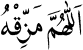 "Yâ Rab! Nasıl mektubumu paraladı; Sen de onu ve onun mülkünü parça parça et." -1-İşte şu bedduanın tesiriyledir ki, o Kisrâ Perviz'in oğlu Şirviye, hançerle onu paraladı. Sa'd ibni Ebî Vakkas da saltanatını parça parça etti. Sâsâniye devletinin hiçbir yerde şevketi kalmadı. Fakat Kayser ve sair melikler, nâme-i Nebeviyeye hürmet ettikleri için, mahvolmadılar. İkincisi: Tevatüre yakın meşhurdur ve âyât-ı Kur'âniye işaret ediyor ki: Bidâyet-i İslâmda, Resul-i Ekrem Aleyhissalâtü Vesselâm Mescidü'l-Haramda namaz kılarken, rüesa-yı Kureyş toplandılar, ona karşı gayet bed bir muamele ettiler. O da, o vakit onlara beddua etti. İbni Mes'ud der ki: "Kasem ederim, o bed muameleyi yapan ve onun bedduasına mazhar olanları, gazve-i Bedir'de birer birer leşlerini gördüm." -2-Üçüncüsü: Mudariyye denilen Arabın büyük bir kabilesi, Peygamber Aleyhissalâtü Vesselâmı tekzip ettikleri için, onlara kaht ile beddua etti. Yağmur kesildi, kaht ve galâ baş gösterdi. Sonra Mudariyye kavminden olan kabile-i Kureyş, Resul-i Ekrem Aleyhissalâtü Vesselâma iltimas ettiler. Dua etti, yağmur geldi, kahtlık kalktı. -3-Bu vakıa tevatür derecesinde meşhurdur. Beşinci Misal: Hususî adamlara bedduasının dehşetli kabulüdür. Bunun çok misalleri var. Kati üç misali, numune olarak beyan ederiz. Birincisi: Utbe bin Ebî Leheb hakkında şöyle beddua etti: 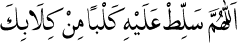 Yani, "Yâ Rab! Ona bir itini musallat et." Sonra, Utbe sefere giderken, bir arslan gelip, kafile içinde onu arayıp bulmuş, parçalamış. -4- Şu vakıa meşhurdur; eimme-i hadis nakil ve tashih etmişler. -1- Buharî, İlim: 7; Cihad: 101; Mağâzî: 82; Kadı Iyâz, eş-Şifâ, 1:328; es-Sâ'âtî, el-Fethü'r-Rabbânî, 22:159. 2- Buharî, Salât: 109; Menâkıbü'l-Ensâr: 45; Müslim, Cihad: 107, no. 1794; Müsned, 1:417. 3- Buharî, Tefsir: 30:.., 28:3, 44:3, 4; Daavât: 58, İstiska: 13; Kadı Iyâz, eş-Şifâ, 1:328; Ali el-Kari, Şerhu'ş-Şifâ, 1:663; Beyhakî, Delâilü'n-Nübüvve: 2:324. 4- Kadı Iyâz, eş-Şifâ, 1:329; Ali el-Kari, Şerhu'ş-Şifâ, 1:664. -Mektubat | On Dokuzuncu Mektup | 147*138-İkincisi: Muhallim ibni Cessâme'dir ki, Âmir ibni Azbat'ı gadr ile katletmişti. Halbuki, Âmir'i, Resul-i Ekrem Aleyhissalâtü Vesselâm, onu cihad ve harp için kumandan edip bir bölükle göndermişti. Muhallim de beraberdi. Bu gadrin haberi Resul-i Ekrem Aleyhissalâtü Vesselâma yetiştiği vakit hiddet etmiş, -1- 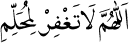 diye beddua buyurmuş. Yedi gün sonra o Muhallim öldü. Kabre koydular, kabir dışarıya attı. Kaç defa koydularsa yer kabul etmedi. Sonra mecbur oldular; iki taş ortasında muhkemce bir duvar yapılmış, o surette yeraltında setredilmiş. -2- Üçüncüsü: Resul-i Ekrem Aleyhissalâtü Vesselâm görüyordu, bir adam sol eliyle yemek yer. Ferman etmiş: 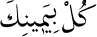 "Sağ elinle ye" demiş. O adam demiş: 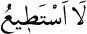 "Sağ elimle yapamıyorum." Resul-i Ekrem Aleyhissalâtü Vesselâm demiş: 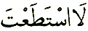 diye beddua etmiş: "Kaldıramayacaksın." İşte ondan sonra o adam sağ elini hiç kaldıramamış. -3- Altıncı Misal: Resul-i Ekrem Aleyhissalâtü Vesselâmın hem duası, hem temasından zuhur eden pek çok harikalarından, katiyet kesb etmiş birkaç hadiseyi zikredeceğiz. Birincisi: Hazret-i Hâlid ibni Velid'e (Seyfullaha) birkaç saçını verip nusretine dua etmiş. Hazret-i Hâlid, o saçları külâhında hıfzetmiş. İşte o saç ve duanın bereketi hürmetine, hiçbir harbe girmemiş, illâ muzaffer çıkmış. -4-İkincisi: Selmân-ı Farisî, evvelce Yahudilerin abdiymiş. Onun seyyidleri, onu âzâd etmek için çok şeyler istediler. "Üç yüz hurma fidanını dikip meyve verdikten sonra, kırk kıyye altın vermekle âzâd edilirsin" dediler. Resul-i Ekrem Aleyhissalâtü Vesselâma geldi, beyan-ı hal etti. Resul-i Ekrem Aleyhissalâtü Vesselâm, kendi eliyle, Medine civarında üç yüz fidanı dikti. Yalnız bir tanesini başkası dikti. O sene zarfında, Resul-i Ekrem Aleyhissalâtü Vesselâmın diktiği bütün fidanlar meyve verdi. Yalnız birtek başkası dikmişti; o tek meyve vermedi. Resul-i Ekrem Aleyhissalâtü Vesselâm onu çıkardı, yeniden dikti. O da meyve verdi. Hem tavuk yumurtası kadar bir altını, ağzının tükürüğünü ona sürdü, dua etti, Selmân'a verdi. Dedi: "Git, Yahudilere ver." Selmân-ı Farisî gidip o altından kırk kıyyeyi onlara verdi. O tavuk yumurtası kadar olan altın, eskisi gibi bâki kaldı. -5-İşte şu vakıa, Hazret-i Selmân-ı Pâkin sergüzeşte-i hayatının en mühim bir hadise-i mucizekârânesidir; muteber ve mevsuk imamlar haber vermişler. -1- "Allahım, Muhallim'i affetme." 2- İbni Mâce, Fiten: 1, no. 3930; Kadı Iyâz, eş-Şifâ, 1:329; Ali el-Kari, Şerhu'ş-Şifâ, 1:665; Hafâcî, Şerhu'ş-Şifâ, 3:142; İbni Hişâm, Sîretü'n-Nebî, 4:247; İbni Kesîr, el-Bidâye Ve'n-Nihâye, 4:224-226. 3- Müslim, Eşribe: 107, no. 2021; İbni Hibban, Sahih, 8:152; Kadı Iyâz, eş-Şifâ, 1:328-329; Ali el-Kari, Şerhu'ş-Şifâ, 1:666. 4- Kadı Iyâz, eş-Şifâ, 1:331; el-Heysemî, Mecmeu'z-Zevâid, 9:349; el-Askalânî, el-Metâlibü'l-Âliye, 4:90, no. 4044; el-Hâkim, el-Müstedrek, 3:289. 5- Müsned, 5:441-442; İbni Sa'd, Tabakâtü'l-Kübrâ, 4:53-57; el-Heysemî, Mecmeu'z-Zevâid, 9:332-336; Kadı Iyâz, eş-Şifâ, 1:332; el-Hâkim, el-Müstedrek, 2:16. -Mektubat | On Dokuzuncu Mektup | 148*139-Üçüncüsü: Ümmü Mâlik isminde bir Sahabiye, "ukke" denilen küçük bir yağ tulumundan, Resul-i Ekrem Aleyhissalâtü Vesselâma yağ hediye ederdi. Bir defa Resul-i Ekrem Aleyhissalâtü Vesselâm ona dua edip ukkeyi vermiş, ferman etmiş ki: "Onu boşaltıp sıkmayınız." Ümmü Mâlik ukkeyi almış. Ne vakit evlâtları yağ isterlerse, bereket-i dua-yı Nebevî ile, ukkede yağ bulurlardı. Hayli zaman devam etti. Sonra sıktılar, bereket kesildi. -1- Yedinci Misal: Resul-i Ekrem Aleyhissalâtü Vesselâmın duasıyla ve temasıyla suların tatlılaşması ve güzel koku vermesinin çok hadiseleri var. İki üç taneyi numune olarak beyan ederiz. Birincisi: İmam-ı Beyhakî başta, ehl-i hadis haber veriyorlar ki: Bi'r-i Kubâ denilen kuyunun suyu bazı kesiliyordu, yani bitiyordu. Resul-i Ekrem Aleyhissalâtü Vesselâm abdest suyunu içine koyup dua ettikten sonra, kesretle devam etti, daha hiç kesilmedi. -2- İkincisi: Başta Ebu Nuaym Delâil-i Nübüvvet'te, ehl-i hadis haber veriyorlar ki: Enes'in evindeki kuyuya, Resul-i Ekrem Aleyhissalâtü Vesselâm tükürüğünü içine atıp dua etmiş; Medine-i Münevverede en tatlı su o olmuş. -3- Üçüncüsü: İbni Mâce haber veriyor ki: Mâ-i zemzemden bir kova su, Resul-i Ekrem Aleyhissalâtü Vesselâma getirdiler. Bir parça ağzına aldı, kovaya boşalttı. Kova misk gibi rayiha verdi. -4-Dördüncüsü: İmam-ı Ahmed ibni Hanbel haber veriyor ki: Bir kuyudan bir kova su çıkardılar. Resul-i Ekrem Aleyhissalâtü Vesselâm, içine ağzının suyunu akıtıp kuyuya boşalttıktan sonra misk gibi rayiha vermeye başladı. -5- Beşincisi: Ricalullahtan ve İmam-ı Müslim ve ulema-i Mağribin mutemedi ve makbulü olan Hammad ibni Seleme haber veriyor ki: Resul-i Ekrem Aleyhissalâtü Vesselâm, deriden bir tuluk su doldurup ağzına üflemiş, dua etmiş. Bağladı, bir kısım Sahabeye verdi. "Ağzını açmayınız; yalnız abdest aldığınız vakit açınız" demiş. Gitmişler, abdest almak vaktinde ağzını açmışlar. Görüyorlar ki, hâlis bir süt, ağzında da kaymak yağ. -6- İşte bu beş cüz'ü, bazıları meşhur, bazı da mühim imamlar naklediyorlar. Bunlar ve burada nakledilmeyenlerle mecmuu, mânevî tevatür gibi bir mucize-i mutlakanın tahakkukunu gösteriyorlar. -1- Müslim, Fedâil: 8, no. 2280; Müsned, 3:340, 347; Kadı Iyâz, eş-Şifâ, 1:332. 2- Beyhakî, Delâlilü'n-Nübüvve: 6:136; Kadı Iyâz, eş-Şifâ, 1:331; Hafâcî, Şerhu'ş-Şifâ, 3:149. 3- Kadı Iyâz, eş-Şifâ, 1:331; Ali el-Kari, Şerhu'ş-Şifâ, 1:668. 4- İbni Mâce, Tahâret: 136, no. 659; Kadı Iyâz, eş-Şifâ, 1:332; Ali el-Kari, Şerhu'ş-Şifâ, 1:669. 6- Kadı Iyâz, eş-Şifâ, 1:334; Hafâcî, Şerhu'ş-Şifâ, 3:160. -Mektubat | On Dokuzuncu Mektup | 149*140-Üçüncüsü: Ümmü Mâlik isminde bir Sahabiye, "ukke" denilen küçük bir yağ tulumundan, Resul-i Ekrem Aleyhissalâtü Vesselâma yağ hediye ederdi. Bir defa Resul-i Ekrem Aleyhissalâtü Vesselâm ona dua edip ukkeyi vermiş, ferman etmiş ki: "Onu boşaltıp sıkmayınız." Ümmü Mâlik ukkeyi almış. Ne vakit evlâtları yağ isterlerse, bereket-i dua-yı Nebevî ile, ukkede yağ bulurlardı. Hayli zaman devam etti. Sonra sıktılar, bereket kesildi. -1- Yedinci Misal: Resul-i Ekrem Aleyhissalâtü Vesselâmın duasıyla ve temasıyla suların tatlılaşması ve güzel koku vermesinin çok hadiseleri var. İki üç taneyi numune olarak beyan ederiz. Birincisi: İmam-ı Beyhakî başta, ehl-i hadis haber veriyorlar ki: Bi'r-i Kubâ denilen kuyunun suyu bazı kesiliyordu, yani bitiyordu. Resul-i Ekrem Aleyhissalâtü Vesselâm abdest suyunu içine koyup dua ettikten sonra, kesretle devam etti, daha hiç kesilmedi. -2- İkincisi: Başta Ebu Nuaym Delâil-i Nübüvvet'te, ehl-i hadis haber veriyorlar ki: Enes'in evindeki kuyuya, Resul-i Ekrem Aleyhissalâtü Vesselâm tükürüğünü içine atıp dua etmiş; Medine-i Münevverede en tatlı su o olmuş. -3- Üçüncüsü: İbni Mâce haber veriyor ki: Mâ-i zemzemden bir kova su, Resul-i Ekrem Aleyhissalâtü Vesselâma getirdiler. Bir parça ağzına aldı, kovaya boşalttı. Kova misk gibi rayiha verdi. -4-Dördüncüsü: İmam-ı Ahmed ibni Hanbel haber veriyor ki: Bir kuyudan bir kova su çıkardılar. Resul-i Ekrem Aleyhissalâtü Vesselâm, içine ağzının suyunu akıtıp kuyuya boşalttıktan sonra misk gibi rayiha vermeye başladı. -5- Beşincisi: Ricalullahtan ve İmam-ı Müslim ve ulema-i Mağribin mutemedi ve makbulü olan Hammad ibni Seleme haber veriyor ki: Resul-i Ekrem Aleyhissalâtü Vesselâm, deriden bir tuluk su doldurup ağzına üflemiş, dua etmiş. Bağladı, bir kısım Sahabeye verdi. "Ağzını açmayınız; yalnız abdest aldığınız vakit açınız" demiş. Gitmişler, abdest almak vaktinde ağzını açmışlar. Görüyorlar ki, hâlis bir süt, ağzında da kaymak yağ. -6- İşte bu beş cüz'ü, bazıları meşhur, bazı da mühim imamlar naklediyorlar. Bunlar ve burada nakledilmeyenlerle mecmuu, mânevî tevatür gibi bir mucize-i mutlakanın tahakkukunu gösteriyorlar. -1- Müslim, Fedâil: 8, no. 2280; Müsned, 3:340, 347; Kadı Iyâz, eş-Şifâ, 1:332. 2- Beyhakî, Delâlilü'n-Nübüvve: 6:136; Kadı Iyâz, eş-Şifâ, 1:331; Hafâcî, Şerhu'ş-Şifâ, 3:149. 3- Kadı Iyâz, eş-Şifâ, 1:331; Ali el-Kari, Şerhu'ş-Şifâ, 1:668. 4- İbni Mâce, Tahâret: 136, no. 659; Kadı Iyâz, eş-Şifâ, 1:332; Ali el-Kari, Şerhu'ş-Şifâ, 1:669. 6- Kadı Iyâz, eş-Şifâ, 1:334; Hafâcî, Şerhu'ş-Şifâ, 3:160. -Mektubat | On Dokuzuncu Mektup | 149*141-Sekizinci Misal: Resul-i Ekrem Aleyhissalâtü Vesselâmın mesh ve duasıyla, sütsüz ve kısır keçilerin, mübarek elinin temasıyla ve duasıyla sütlü, hem çok sütlü olmaları misalleri ve cüz'iyatları çoktur. Biz, yalnız meşhur ve kati iki üç misali, numune olarak zikrediyoruz. Birincisi: Ehl-i siyerin bütün muteber kitapları haber veriyorlar ki: Resul-i Ekrem Aleyhissalâtü Vesselâm, Ebu Bekri's-Sıddık ile beraber hicret ederken, Âtiket bint-i Hâlidi'l-Huzâiyye denilen Ümmü Mâbed hanesine gelmişler. Gayet zayıf, sütsüz, kısır bir keçi orada vardı. Resul-i Ekrem Aleyhissalâtü Vesselâm, Ümmü Mâbed'e ferman etti: "Bunda süt yok mudur?" Ümmü Mâbed demiş ki: "Bunun vücudunda kan yoktur; nereden süt verecek?" Resul-i Ekrem Aleyhissalâtü Vesselâm gidip o keçinin beline elini sürmüş, memesini de meshetmiş, dua etmiş. Sonra demiş: "Kap getiriniz, sağınız." Sağdılar. Resul-i Ekrem Aleyhissalâtü Vesselâm, Ebu Bekri's-Sıddık ile içtikten sonra, o hane halkı da doyuncaya kadar içmişler. O keçi kuvvetlenmiş, öyle de mübarek kalmış. -1- İkincisi: Şât-ı İbni Mesud'un meşhur kıssasıdır ki: İbni Mes'ud, İslâm olmadan evvel, bazıların çobanıydı. Resul-i Ekrem Aleyhissalâtü Vesselâm, Ebu Bekri's-Sıddık ile beraber, İbni Mes'ud'un keçileriyle bulunduğu yere gitmişler. Resul-i Ekrem Aleyhissalâtü Vesselâm, İbni Mes'ud'dan süt istemiş. O da demiş: "Keçiler benim değil, başkasının malıdırlar." Resul-i Ekrem Aleyhissalâtü Vesselâm demiş: "Kısır, sütsüz bir keçi bana getir." O da iki senedir teke görmemiş bir keçi getirdi. Resul-i Ekrem Aleyhissalâtü Vesselâm eliyle onun memesine meshedip dua etmiş. Sonra sağmışlar, hâlis bir süt almışlar, içmişler. İbni Mesud bu mucizeyi gördükten sonra İmân etmiş. -2- Üçüncüsü: Resul-i Ekrem Aleyhissalâtü Vesselâmın murdiası, yani süt annesi olan Halime-i Sa'diye'nin keçilerinin kıssa-i meşhuresidir ki: O kabilede bir derece kahtlık vardı. Hayvânat zayıf ve sütsüz oluyordular. Ve tok oluncaya kadar yemiyorlardı. Resul-i Ekrem Aleyhissalâtü Vesselâm oraya, süt annesinin yanına gönderildiği zaman, onun bereketiyle, Halime-i Sa'diye'nin keçileri, akşam vakti, başkalarının hilâfına olarak, hem tok ve memeleri dolu olarak geliyorlardı. İşte bunun gibi, siyer kitaplarında daha başka cüz'iyatları var. Fakat bu numuneler asıl maksada kâfidir. -3- Dokuzuncu Misal: Resul-i Ekrem Aleyhissalâtü Vesselâm, bazı zatların başını ve yüzünü mübarek eliyle meshedip dua ettikten sonra zâhir olan harikaların çok cüz'iyatından, iştihar bulmuş birkaçını numune olarak beyan ediyoruz. Birincisi: Ömer ibni Sa'd'ın başına elini sürmüş, dua etmiş. Seksen yaşında o adam, o duanın bereketiyle, öldüğü vakit başında beyaz yoktu. -4- -1- Tebrîzî, Mişkâtü'l-Mesâbîh (tahkik: Elbânî), no. 5943; el-Heysemî, Mecmeu'z-Zevâid, 6:58; 8:313; el-Hâkim, el-Müstedrek, 2:109; İbni Kesîr, el-Bidâye ve'n-Nihâye, 3:190-191; İbnü'l-Kayyım, Zâdü'l-Meâd, 3:55, 57; İbni Sa'd, Tabakâtü'l-Kübrâ, 1:230-231. 2- Müsned (tahkik Ahmed Şâkir), 5:210, no. 3598; İbni Hibban, Sahih, 8:149; İbni Kesîr, el-Bidâye ve'n-Nihâye, 6:102. 3- Es-Sâ'âtî, el-Fethü'r-Rabbânî, 20:192-193; el-Heysemî, Mecmeu'z-Zevâid, 8:220-221; Ebû Naîm, Delâilü'n-Nübüvve, 1:111-113; İbni Kesîr, el-Bidâye ve'n-Nihâye, 2:273; Kadı Iyâz, eş-Şifâ, 1:366; Ali el-Kari, Şerhu'ş-Şifâ, 1:750; Hafâci, Şerhu'ş-Şifâ, 3:313. 4- Kadı Iyâz, eş-Şifâ, 1:334; Ali el-Kari, Şerhu'ş-Şifâ, 1:673. -Mektubat | On Dokuzuncu Mektup | 150*142-İkincisi: Kays ibni Zeyd'in başına elini koyup, meshedip dua etmiş. O duanın bereketiyle, yüz yaşına girdiği vakit, meshin tesiriyle, bütün başı beyaz, yalnız Resul-i Ekrem Aleyhissalâtü Vesselâmın elini koyduğu yer sim siyah olarak kalmış. -1- Üçüncüsü: Abdurrahman ibni Zeyd ibni'l-Hattab, hem küçük, hem çirkindi. Resul-i Ekrem Aleyhissalâtü Vesselâm eliyle başını meshedip dua etmiş. O duanın bereketiyle, kametçe en bâlâ kamet ve suretçe en güzel bir surete girmiş. -2- Dördüncüsü: Âiz ibni Amr'ın gazve-i Huneyn'de yüzü yaralanmış. Resul-i Ekrem Aleyhissalâtü Vesselâm, eliyle yüzündeki kanı silmiş. Resul-i Ekrem Aleyhissalâtü Vesselâmın elinin temas ettiği yer, parlak bir nuraniyet vermiş ki, muhaddisler tabir etmişler. Yani, "doru atın alnındaki beyaz gibi," temas yeri öyle parlıyordu. -3- 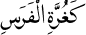 Beşincisi: Katâde bin Selmân'ın yüzüne elini sürmüş, dua etmiş. Katâde'nin yüzü ayna gibi parlamaya başlamış. -4- Altıncısı: Ümmül mü'minîn Ümmü Seleme'nin kızı ve Resul-i Ekrem Aleyhissalâtü Vesselâmın üvey kızı Zeyneb'e, küçükken, Resul-i Ekrem Aleyhissalâtü Vesselâm onun yüzüne abdest suyu atıp taltif etmiş. O suyun temasından sonra, Zeyneb'in hüsün ve cemâli acip suret almış, bedîülcemal olmuş. -5- -1- Kadı Iyâz, eş-Şifâ, 1:334; Ali el-Kari, Şerhu'ş-Şifâ, 1:674. 2- Kadı Iyâz, eş-Şifâ, 1:335; Ali el-Kari, Şerhu'ş-Şifâ, 1:676-677. 3- Kadı Iyâz, eş-Şifâ, 1:334; el-Heysemî, Mecmeu'z-Zevâid, 9:412; el-Hâkim, el-Müstedrek, 3:487. 4- Kadı Iyâz, eş-Şifâ, 1:334; el-Askalânî, el-İsâbe, 3:225; el-Heysemî, Mecmeu'z-Zevâid, 5:319. 5- Kadı Iyâz, eş-Şifâ, 1:334; Hafâcî, Şerhu'ş-Şifâ, 3:163; el-Heysemî, Mecmeu'z-Zevâid, 9:259. -Mektubat | On Dokuzuncu Mektup | 151*143-Mânevî tevatür derecesinde bir şöhretle, Resul-i Ekrem Aleyhissalâtü Vesselâm, Ebu Bekri's-Sıddık ile, küffârın takibinden kurtulmak için tahassun ettikleri gar-ı Hira'nın kapısında, iki nöbetçi gibi, iki güvercin gelip beklemeleri ve örümcek dahi, perdedar gibi, harika bir tarzda, kalın bir ağla mağara kapısını örtmesidir. Hattâ, rüesa-yı Kureyş'ten, Resul-i Ekrem Aleyhissalâtü Vesselâmın eliyle gazve-i Bedir'de öldürülen Übeyy ibni Halef mağaraya bakmış. Arkadaşları demişler: "Mağaraya girelim." O demiş: "Nasıl girelim? Burada bir ağ görüyorum ki, Hazret-i Muhammed tevellüt etmeden bu ağ yapılmış gibidir. Bu iki güvercin işte orada duruyor. Adam olsa orada dururlar mı?" -1- İşte bunun gibi, mübarek güvercin taifesi, feth-i Mekke'de dahi Resul-i Ekrem Aleyhissalâtü Vesselâmın başı üzerinde gölge yaptıklarını, İmam-ı Celil ibni Veheb naklediyor. -2--1- Kadı Iyâz, eş-Şifâ, 1:313; Ali el-Kari, Şerhu'ş-Şifâ, 1:368; Müsned, 1:248; San'ânî, el-Musannef, 5:389; İbni Kesîr, el-Bidâye ve'n-Nihâye, 3:179-181; el-Heysemî, Mecmeu'z-Zevâid, 7:27; İbnü'l-Kayyım, Zâdü'l-Meâd (tahkik: Arnavud), 3:52; et-Tebrîzî, Mişkâtü'l-Mesâbîh, no. 5934; Merûzî, Müsnedü Ebû Bekir-i Sıddık, no. 73; Zeyle'î, Nasbü'r-Râye, 1:123; el-Heysemî, Mecmeu'z-Zevâid, 6:52-53. 2- Kadı Iyâz, eş-Şifâ, 1:313; Ali el-Kari, Şerhu'ş-Şifâ, 1:637. -Mektubat | On Dokuzuncu Mektup | 152*144-Hem nakl-i sahihle Hazret-i Aişe-i Sıddıka haber veriyor ki: Güvercin gibi, dâcin denilen bir kuş hanemizde vardı. Resul-i Ekrem Aleyhissalâtü Vesselâm hazır olsaydı, hiç debelenmezdi, sükûtla dururdu. Ne vakit Resul-i Ekrem Aleyhissalâtü Vesselâm çıksaydı, o kuş başlardı harekete; giderdi, gelirdi, hiç durmuyordu. -1- Demek o kuş, Resul-i Ekrem Aleyhissalâtü Vesselâmı dinliyordu, huzurunda temkinle sükût ederdi. İkinci hadise: Beş altı tarikle, mânevî bir tevatür hükmünü almış kurt hadisesidir ki, bu kıssa-i acibe çok tariklerle meşhur Sahabelerden nakledilmiş. Ezcümle, Ebu Saidi'l-Hudrî ve Selemeti'bnü'l-Ekvâ ve İbni Ebî Veheb ve Ebu Hüreyre ve bir vak'a sahibi çoban (Uhban) gibi müteaddit tariklerle haber veriyorlar ki: Bir kurt, keçilerden birisini tutmuş; çoban, kurdun elinden kurtarmış. Zi'b demiş: "Allah'tan korkmadın, benim rızkımı elimden aldın." Çoban demiş: "Acaip, zi'b konuşur mu?" Zi'b ona demiş: "Acip senin halindedir ki, bu yerin arka tarafında bir zat var ki sizi Cennete davet ediyor, peygamberdir, onu tanımıyorsunuz." Bütün tarikler kurdun konuşmasında müttefik olmakla beraber, kuvvetli bir tarik olan Ebu Hüreyre, ihbarında diyor ki: Çoban kurda demiş: "Ben gideceğim. Fakat kim benim keçilerime bakacak?" Zi'b demiş: "Ben bakacağım." Çoban ise, çobanlığı kurda devredip gelmiş, Resul-i Ekrem Aleyhissalâtü Vesselâmı görmüş, İmân etmiş, dönüp gitmiş. Zi'bi çoban bulmuş; zayiat yok. Bir keçi ona kesmiş; çünkü ona üstadlık etmiş. -2- Bir tarikte, rüesa-yı Kureyş'ten Ebu Süfyan ile Safvan bir kurdu gördüler, bir ceylânı takip edip Harem-i Şerife girdi. Kurt dönmüş; sonra taaccüp etmişler. Kurt konuşmuş, risalet-i Ahmediyeyi haber vermiş. Ebu Süfyan, Safvan'a demiş ki: "Bu kıssayı kimseye söylemeyelim. Korkarım, Mekke boşalıp onlara iltihak edecekler." -3- Elhasıl, kurt kıssası kati ve mânevî mütevatir gibi kanaat verir. -1- Kadı Iyâz, eş-Şifâ, 1:309; Ali el-Kari, Şerhu'ş-Şifâ, 1:632; Hafâcî, Şerhu'ş-Şifâ, 3:79; el-Heysemî, Mecmeu'z-Zevâid, 9:403. 2- Müsned, 3:83, 88; Müsned (tahkik: Ahmed Şâkir), 15:202-203, no. 8049 ve 11864, 11867; Kadı Iyâz, eş-Şifâ, 1:310; el-Hâkim, el-Müstedrek, 4:467; İbni Hibban, Sahih, 8:144; el-Heysemî, Mecmeu'z-Zevâid, 8:291-292; es-Sâ'âtî, el-Fethü'r-Rabbânî, 20:240; el-Heysemî, Mecmeu'z-Zevâid, 8:291; İbni Kesîr, el-Bidâye ve'n-Nihâye, 6:141. 3- Kadı Iyâz, eş-Şifâ, 1:311; Hafâcî, Şerhu'ş-Şifâ, 3:84. -Mektubat | On Dokuzuncu Mektup | 153*145-Üçüncü hadise: Beş altı tarikle, mühim Sahabelerden nakledilen cemel hadisesidir ki: Ezcümle, Ebu Hüreyre ve Sa'lebe bin Mâlik ve Câbir ibni Abdullah ve Abdullah ibni Cafer ve Abdullah ibni Ebî Evfa gibi müteaddit tarikler ve o tariklerin başındaki Sahabeler müttefikan haber veriyorlar ki: Deve gelmiş, Resul-i Ekrem Aleyhissalâtü Vesselâma tahiyye-i ikram nevinden secde edip konuşmuş. Ve birkaç tarikte haber veriliyor ki, o deve bir bağda kızmış, vahşi olmuş, yanına kimseyi sokmuyor, hücum ediyordu. Resul-i Ekrem Aleyhissalâtü Vesselâm girdi; deve geldi, ikrâmen secde etti, yanında ıhtı. Resul-i Ekrem Aleyhissalâtü Vesselâm yular taktı. Deve, Resul-i Ekrem Aleyhissalâtü Vesselâma dedi: "Beni çok meşakkatli şeylerde çalıştırdılar; şimdi de beni kesmek istiyorlar. Onun için kızdım." Deve sahibine söyledi: "Böyle midir?" "Evet" dediler. -1- Hem Resul-i Ekrem Aleyhissalâtü Vesselâmın Adbâ ismindeki devesi, vefat-ı Nebevîden sonra kederinden ne yedi, ne içti, tâ öldü. Hem o deve, Resul-i Ekrem Aleyhissalâtü Vesselâm ile mühim bir kıssayı konuştuğunu, Ebu İshak-ı İsferanî gibi bazı mühim imamlar haber vermişler. -2- Hem nakl-i sahihle, Câbir ibni Abdullah'ın bir seferde devesi çok yorulmuştu, daha yürüyemiyordu. Resul-i Ekrem Aleyhissalâtü Vesselâm o deveye ufak bir dürtmekle dürttü. O deve, o iltifat-ı Ahmedîden o kadar bir çeviklik, bir sevinçlik peydâ etti ki, daha süratinden dizgini zaptedilmiyor, yolda yetişilmiyordu; -3- Hazret-i Câbir haber veriyor. Dördüncü hadise: Başta İmam-ı Buharî, eimme-i hadis haber veriyorlar ki: Bir defa, gecede, Medine-i Münevverenin haricinde, düşman hücum ediyor gibi mühim bir hadise işâa edildi. Sonra cesur atlılar çıktılar, gittiler. Yolda yürüyorlar; bir zat geliyor. Baktılar, Resul-i Ekrem Aleyhissalâtü Vesselâmdır. Ferman etmiş: "Birşey yoktur." Meşhur Ebu Talha'nın atına binip, şecaat-i kudsiyesi muktezasınca herkesten evvel gitmiş, tahkik etmiş ve dönmüştü. Ebu Talha'ya ferman etmiş: 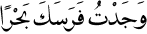 Yani, "Senin atın, sarsmadan, gayet çabuktur." Halbuki, Ebu Talha'nın atı, katuf tabir edilen, yürüyüşsüz kısmındandı. O geceden sonra, hiçbir at ona karşı yürüyüşte mukabele edemiyordu. -4- Hem nakl-i sahihle, bir defa Resul-i Ekrem Aleyhissalâtü Vesselâm seferde, namaz kılacak vaktinde, atına dedi: "Dur." O da durdu, namaz bitinceye kadar hiçbir âzâsını kımıldatmadı. -5- Beşinci hadise: Resul-i Ekrem Aleyhissalâtü Vesselâmın hizmetkârı Sefine, Yemen Valisi Muaz ibni Cebel'in yanına gitmek için, Resul-i Ekrem Aleyhissalâtü Vesselâmdan emir alıp gitmiş. Yolda bir arslan rast gelmiş. O Sefine ona demiş: "Ben Resul-i Ekrem Aleyhissalâtü Vesselâmın hizmetkârıyım." Arslan ses verip ayrılmış, ilişmemiş. Diğer bir tarikte haber veriyorlar ki: Sefine döndüğü vakit yolu kaybetmiş. Bir arslana rast gelmiş; arslan ona ilişmemekle beraber, yolu da göstermiş. -6- -1- Dârîmî, Mukaddime: 4; Müsned, 4:173; el-Heysemî, Mecmeu'z-Zevâid, 9:4; es-Sâ'âtî, el-Fethü'r-Rabbânî, 22: 50-51; Hafâcî, Şerhu'ş-Şifâ, 3:87, İbni Kesîr, el-Bidâye ve'n-Nihâye, 6:135. el-Elbânî, Silsiletü'l-Ehâdisi's-Sahîha, 485; el-Hâkim, el-Müstedrek, 2:99, 100, 618. 2- Ali el-Kari, Şerhu'ş-Şifâ, 1:637. 3- Müslim, Müsâkat: 109, no. 715; Hafâcî, Şerhu'ş-Şifâ, 3:145. 4- Buharî, Cihad: 46, 82; Edeb: 39; Müslim, Fezâil, 48, no. 2307; İbni Mâce, Cihad: 9; Ebû Dâvud, Edeb: 87, no. 4988; Tirmizî, Fedâilü'l-Cihad: no. 1685, 1686, 1687. 5- Kadı Iyâz, eş-Şifâ, 1:315; Hafâcî, Şerhu'ş-Şifâ, 3:95. 6- Tebrîzî, Mişkâtü'l-Mesâbîh, 3:199, no. 5949; el-Hâkim, el-Müstedrek, 3:606; el-Askâlânî, el-Metâlibü'l-Âliye, 4:125, no. 4127; el-Heysemî, Mecmeu'z-Zevâid, 9:366-367; Ebû Na'îm, Hilyetü'l-Evliyâ, 1:368-369; İbni Kesîr, el-Bidâye ve'n-Nihâye, 6:147. -Mektubat | On Dokuzuncu Mektup | 154*146-Hem Hazret-i Ömer'den haber veriyorlar ki, demiş: Resul-i Ekrem Aleyhissalâtü Vesselâmın yanına bir bedevî geldi. Arapça "dabb" denilen bir susmar, yani keler elindeydi. Dedi: "Eğer bu hayvan sana şehadet etse ben sana İmân getiririm, yoksa İmân getirmem." Resul-i Ekrem Aleyhissalâtü Vesselâm o hayvandan sordu. O susmar, fasih bir dille, risaletine şehadet etti. -1-Hem Ümmü'l-mü'minîn Ümmü Seleme haber veriyor ki: Bir ceylân Resul-i Ekrem Aleyhissalâtü Vesselâmla konuşmuş ve risaletine şehadet etmiş. -2-İşte bunun gibi çok misaller var. Hem de kati şöhret bulmuş birkaç numuneyi gösterdik. Ve Resul-i Ekrem Aleyhissalâtü Vesselâmı tanımayana ve itaat etmeyene deriz: Ey insan, ibret alınız! Kurt, arslan, Resul-i Ekrem Aleyhissalâtü Vesselâmı tanıyor, itaat ediyorlar. Sizlerin hayvandan, kurttan aşağı düşmemeye çalışmanız iktiza eder. İkinci Şube: Cenazelerin ve cinlerin ve melâikelerin Resul-i Ekrem Aleyhissalâtü Vesselâmı tanımalarıdır. Bunun da çok hadiseleri var. numune için, şöhret bulmuş ve mevsuk imamlar haber vermiş birkaç numuneyi, evvelâ cenazelerden göstereceğiz. Amma cin ve melâike ise, o mütevatirdir; onların misalleri bir değil, bindir. İşte, ölülerin konuşması misallerinden: Birincisi şudur ki: Ulema-i zâhir ve bâtının Tâbiîn zamanında en büyük reisi ve İmam-ı Ali'nin mühim ve sadık bir şakirdi olan Hasan Basrî haber veriyor ki: Bir adam, Resul-i Ekrem Aleyhissalâtü Vesselâmın yanına gelerek ağlayıp sızladı. Dedi: "Benim küçük bir kızım vardı. Şu yakın derede öldü, oraya attım." Resul-i Ekrem Aleyhissalâtü Vesselâm ona acıdı. Ona dedi: "Gel, oraya gideceğiz." Gittiler. Resul-i Ekrem Aleyhissalâtü Vesselâm o ölmüş kızı çağırdı, "Yâ fülâne!" dedi. Birden, o ölmüş kız -3- dedi. Resul-i Ekrem Aleyhissalâtü Vesselâm ferman etti: "Tekrar peder ve validenin yanına gelmeyi arzu eder misin?" O dedi: "Yok, ben onlardan daha hayırlısını buldum." -4- 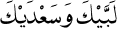 İkincisi: İmam-ı Beyhakî ve İmam-ı İbni Adiyy gibi bazı mühim imamlar, Hazret-i Enes ibni Mâlik'ten haber veriyorlar ki, Enes demiş: Bir ihtiyare kadının birtek oğlu vardı, birden vefat etti. O saliha kadın çok müteessir oldu. Dedi: "Yâ Rab! Senin rızan için, Resul-i Ekrem Aleyhissalâtü Vesselâmın biatı ve hizmeti için hicret edip buraya geldim. Benim hayatımda istirahatimi temin edecek tek evlâtçığımı, o Resulün hürmetine bağışla." Enes der: O ölmüş adam kalktı, bizimle yemek yedi. -5- İşte, şu hadise-i acibeye işaret ve ifade eden, İmam-ı Busirî'nin Kaside-i Bürdede şu fıkrasıdır: 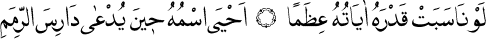 Yani, "Eğer alâmetleri, onun kadrine muvafık derecesinde azametini ve makbuliyetini gösterseydiler, değil yeni ölmüşler, belki onun ismiyle çürümüş kemikler de ihyâ edilebilirdi." -1- el-Heysemî, Mecmeu'z-Zevâid, 8:293-294; el-Hindî, Kenzü'l-Ummâl, 12:358; İbni Kesîr, el-Bidâye ve'n-Nihâye, 6:149-160; Ali el-Kari, Şerhu'ş-Şifâ, 1:632; Hafâcî, Şerhu'ş-Şifâ, 3:79. 2- Kadı Iyâz, eş-Şifâ, 1:314; Hafâcî, Şerhu'ş-Şifâ, 3:91; el-Heysemî, Mecmeu'z-Zevâid, 8:295. 3- Buyurun! Emredin. 4- Kadı Iyâz, eş-Şifâ, 1:320; Hafâcî, Şerhu'ş-Şifâ, 3:106. 5- Kadı Iyâz, eş-Şifâ, 1:320; İbni Kesîr, el-Bidâye ve'n-Nihâye, 6:292. -Mektubat | On Dokuzuncu Mektup | 155*147-Üçüncü hadise: Başta İmam-ı Beyhakî gibi râviler, Abdullah ibni Ubeydullahi'l-Ensârî'den haber veriyorlar ki, Abdullah demiş: Sâbit ibni Kays ibni Şemmas'ın Yemâme harbinde şehid düştüğü ve kabre koyduğumuz vakit ben hazırdım. Kabre konulurken, birden ondan bir ses geldi: -1- 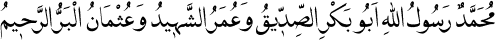 dedi. -2- Sonra açtık, baktık; ölü, cansız! İşte, o vakit, daha Hazret-i Ömer hilâfete geçmeden, şehadetini haber veriyor. Dördüncü hadise: İmam-ı Taberanî ve Ebu Nuaym, Delâil-i Nübüvvet'te, Numan ibni Beşir'den haber veriyorlar ki: Zeyd ibni Hârice, çarşı içinde birden düşüp vefat etti. Eve getirdik. Akşam ve yatsı arasında, etrafında kadınlar ağlarken, birden 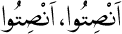 dedi. Sonra, fasih bir lisanla, -3- 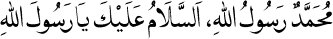 diyerek bir miktar konuştu. Sonra baktık ki, cansız, vefat etmiş. -4- İşte, cansız cenazeler onun risaletini tasdik etse, canlı olanlar tasdik etmese, elbette o câni canlılar, cansızlardan daha cansız ve ölülerden daha ölüdürler! Amma, melâikelerin Resul-i Ekrem Aleyhissalâtü Vesselâma hizmeti ve görünmesi ve cinnîlerin ona İmân ve itaati, mütevatirdir. Nass-ı Kur'ân ve çok âyatla musarrahtır. Gazve-i Bedir'de beş bin melâike, nass-ı Kur'ân ile, önde, Sahabeler gibi ona hizmet edip asker olmuşlar. Hattâ o melekler, melâikeler içinde, Ashab-ı Bedir gibi şeref kazanmışlar. -5- -1- "Muhammed Allah'ın Resulüdür. Ebû Bekir Sıddıktır. Ömer şehiddir. Osman ise, şefkatli ve iyilikseverdir." 2- Kadı Iyâz, eş-Şifâ, 1:320; Ali el-Kari, Şerhu'ş-Şifâ, 1:649; İbni Kesîr, el-Bidâye ve'n-Nihâye, 6:157-158. 3- Muhammed Allah'ın Resulüdür. Selam sana ey Allah'ın Resulü! 4- İbni Kesîr, el-Bidâye ve'n-Nihâye, 8:291 (muhtelif tariklerle); el-Heysemî, Mecmeu'z-Zevâid, 5:179-180 (iki ayrı tarikle). 5- Buharî, Mağâzî: 11. -Mektubat | On Dokuzuncu Mektup | 156*148-İkinci cihet: Resul-i Ekrem Aleyhissalâtü Vesselâmın şerefiyle, eser-i mucizesi olarak, efrad-ı ümmeti onları görmek ve konuşmaktır. İşte, başta Buharî ve İmam-ı Müslim, eimme-i hadis müttefikan haber veriyorlar ki: Bir defa melek, yani Hazret-i Cebrâil, beyaz libaslı bir insan suretinde gelmiş. Resul-i Ekrem Aleyhissalâtü Vesselâm Sahabeleri içinde otururken, yanına gitmiş, demiş: 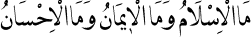 Yani, "İman, İslâm, ihsan nedir? Tarif et." Resul-i Ekrem Aleyhissalâtü Vesselâm tarif etmiş. Oradaki cemaat-i Sahabe hem ders almış, hem de o zâtı iyi görmüşler. O zat, misafir gibi görünürken, üstünde alâmet-i sefer eseri hiç yoktu. Kalktı, birden kayboldu. O vakit Resul-i Ekrem Aleyhissalâtü Vesselâm ferman etmiş ki: "Size ders vermek için Cebrâil böyle yaptı." -1-Hem haber-i sahih ile ve haber-i kati ile ve mânevî tevatür derecesinde, eimme-i hadis haber veriyorlar ki, Hazret-i Cebrâil'i çok defa, hüsn-ü cemal sahibi olan Dıhye suretinde, Resul-i Ekrem Aleyhissalâtü Vesselâmın yanında Sahabeler görüyorlardı. -2-Ezcümle, Hazret-i Ömer ve İbni Abbas ve Üsame bin Zeyd ve Hâris ve Aişe-i Sıddıka ve Ümmü Seleme, Katiyen sabittir ki, bunlar Katiyen haber veriyorlar ki, "Biz Hazret-i Cebrâil'i Dıhye suretinde, Resul-i Ekrem Aleyhissalâtü Vesselâmın yanında çok görüyoruz." Acaba hiç mümkün müdür ki, bu zatlar, görmeden, görüyoruz desinler? Hem nakl-i sahih-i kati ile, Aşere-i Mübeşşereden İran fatihi Sa'd ibni Ebî Vakkas haber veriyor ki: "Gazve-i Uhudda, Resul-i Ekrem Aleyhissalâtü Vesselâmın iki tarafında, iki beyaz libaslı, ona nöbettar gibi, muhafız suretinde gördük. İkisi de, anlaşıldı ki, meleklerdir. Ve Hazret-i Cebrâil ile Mikâil olduğunu anladık." -3- Acaba böyle bir kahraman-ı İslâm "Gördük" dese, görmemek mümkün müdür? Hem Ebu Süfyan ibni Hâris ibni Abdülmuttalib (ammizâde-i Nebevî), nakl-i sahihle haber veriyor ki: "Gazve-i Bedir'de, gökle yer arasında, beyaz libaslı, atlı zatları gördük." -4--1- Buharî, İmân: 37; Müslim, İmân: 1-7. 2- Buhârî, Fedâilü'l-Eshâb: 30; el-Heysemî, Mecmeu'z-Zevâid, 9:276-277; Ahmed İbni Hanbel, Fedâilü's-Sahâbe (tahkik: Vasiyyüllah), no. 1817, 1853, 1918; Müsned, 1:212; el-Askalânî, el-İsâbe, 1:598. 3- Buharî, Mağâzî: 18, Libas: 24; Müslim, Fedâil: 46, 47, no. 2306; Kadı Iyâz, eş-Şifâ, 1:361. 4- Müsned, 1:147, 353; Kadı Iyâz, eş-Şifâ, 1:362; Hafâcî, Şerhu'ş-Şifâ, 3:281; Ali el-Kari, Şerhu'ş-Şifâ, 1:735. -Mektubat | On Dokuzuncu Mektup | 157*149-Hem Hazret-i Hamza, Resul-i Ekrem Aleyhissalâtü Vesselâmdan niyaz etti ki, "Ben Cebrâil'i görmek istiyorum." Kâbede ona gösterdi. Dayanamadı, bîhuş oldu, yere düştü. -1- Bu çeşit melâikeleri görmek vukuatı çoktur. Bütün bu vukuat, bir nevi mucize-i Ahmediye Aleyhissalâtü Vesselâmı gösteriyor ve delâlet ediyor ki, onun misbâh-ı nübüvvetine melekler dahi pervanelerdir. Cinnîler ise, onlarla görüşmek ve görmek, değil Sahabeler, belki avâm-ı ümmet dahi çoklarıyla görüşmeleri çok vuku buluyor. Fakat en kati, en sahih haberle, eimme-i hadis bize diyorlar ki, İbni Mes'ud: "Batn-ı Nahl'de, ecinnîlerin ihtidâsı gecesinde ecinnîleri gördüm ve Sudan kabilesinden Zut denilen uzun boylu taifeye benzettim. Onlara benziyordular." -2- Hem meşhurdur ve hadis imamları tahriç ve kabul ettikleri Hazret-i Hâlid ibni Velid vak'asıdır ki, Uzzâ denilen sanemi tahrip ettikleri vakit, siyah bir kadın şeklinde, o sanem içinden bir cinniye çıktı. Hazret-i Hâlid bir kılıçla o cinniyeyi iki parça etti. Resul-i Ekrem Aleyhissalâtü Vesselâm, o hadise için ferman etmiş ki: "Uzzâ sanemi içinde ona ibadet ediliyordu. Daha ona ibadet edilmez." -3-Hem Hazret-i Ömer'den meşhur bir haberdir ki, demiş: Biz Resul-i Ekrem Aleyhissalâtü Vesselâmın yanında iken, ihtiyar şeklinde, elinde bir asâ, "Hâme" isminde bir cinnî geldi, İmân etti. Resul-i Ekrem Aleyhissalâtü Vesselâm, ona kısa sûrelerden birkaç sûreyi ders verdi. Dersini aldı, gitti. -4-Şu âhirki hadiseye, çendan bazı hadis imamları ilişmişler. Fakat mühim imamlar, sıhhatine hükmetmişler. Her neyse, bu nevide uzun söylemeye lüzum yok; misalleri çoktur. Hem deriz ki: Resul-i Ekrem Aleyhissalâtü Vesselâmın nuruyla, terbiyesiyle ve onun arkasında gitmesiyle, binler Şeyh-i Geylânî gibi aktablar, asfiyalar, melâikeler ve cinlerle görüşmüşler ve konuşuyorlar; ve bu hadise, yüz tevatür derecesinde ve çok kesrettedir. Evet, ümmet-i Muhammed'in (a.s.m.) melâike ve cinlerle temasları ve tekellümleri ise, Resul-i Ekrem Aleyhissalâtü Vesselâmın terbiye ve irşad-ı i'câzkârânesinin bir eseridir. Üçüncü Şube: Resul-i Ekrem Aleyhissalâtü Vesselâmın hıfzı ve ismeti, bir mucize-i bâhiredir.-5- 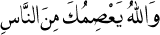 âyet-i kerimesinin hakikat-i bâhiresi, çok mu'cizâtı gösterir. -1- Kadı Iyâz, eş-Şifâ, 1:362; Hafâcî, Şerhu'ş-Şifâ, 3:282; Ali el-Kari, Şerhu'ş-Şifâ, 1:736. 2- Müsned (tahkik: Ahmed Şâkir), 6:165, no. 4353; Süyûtî, el-Hasâisü'l-Kübrâ, 1:343, 2:361. 3- Kadı Iyâz, eş-Şifâ, 1:362; Hafâcî, Şerhu'ş-Şifâ, 3:287; Ali el-Kari, Şerhu'ş-Şifâ, 1:738; İbni Kesîr, el-Bidâye ve'n-Nihâye, 4:316; el-Heysemî, Mecmeu'z-Zevâid, 6:176. 4- Kadı Iyâz, eş-Şifâ, 1:363; Hafâcî, Şerhu'ş-Şifâ, 3:287; Beyhakî, Delâilü'n-Nübüvve: 5/416-418. 5- "Allah seni insanlardan korur." (Mâide Sûresi: 5:67.)-Mektubat | On Dokuzuncu Mektup | 158*150-Birinci hadise: Ehl-i siyer ve hadis müttefikan haber veriyorlar ki: Kureyş kabilesi, Resul-i Ekrem Aleyhissalâtü Vesselâmı öldürtmek için kati ittifak ettiler. Hattâ, insan suretine girmiş bir şeytanın tedbiriyle, Kureyş içine fitne düşmemek için, her kabileden lâakal bir adam içinde bulunup, iki yüze yakın, Ebu Cehil ve Ebu Leheb'in taht-ı hükmünde olarak, Resul-i Ekrem Aleyhissalâtü Vesselâmın hane-i saadetini bastılar. Resul-i Ekrem Aleyhissalâtü Vesselâmın yanında Hazret-i Ali vardı. Ona dedi: "Sen bu gece benim yatağımda yat." Resul-i Ekrem Aleyhissalâtü Vesselâm beklemiş, tâ Kureyş gelmiş, bütün hanenin etrafını tutmuşlar. O vakit çıktı, bir parça toprak başlarına attı, hiçbirisi onu görmedi, içlerinden çıktı, gitti. Gar-ı Hira'da iki güvercin ve bir örümcek, bütün Kureyş'e karşı ona nöbettar olup muhafaza ettiler. -1-İkinci hadise: Vakıât-ı katiyedendir ki, mağaradan çıkıp Medine tarafına gittikleri vakit, Kureyş rüesası, mühim bir mal mukabilinde, Sürâka isminde gayet cesur bir adamı gönderdiler; tâ takip edip onları öldürmeye çalışsın. Resul-i Ekrem Aleyhissalâtü Vesselâm, Ebu Bekr-i Sıddık ile beraber gardan çıkıp giderken gördüler ki, Sürâka geliyor. Ebu Bekr-i Sıddık telâş etti. Resul-i Ekrem Aleyhissalâtü Vesselâm mağarada dediği gibi, -2- 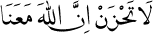 dedi. Sürâka'ya bir baktı; Sürâka'nın atının ayakları yere saplandı, kaldı. Tekrar kurtuldu, yine takip etti. Tekrar atının ayaklarının saplandığı yerden duman gibi birşey çıkıyordu. O vakit anladı ki, ne onun elinden ve ne de kimsenin elinden gelmez ki ona ilişsin. "El-aman" dedi. Resul-i Ekrem Aleyhissalâtü Vesselâm aman verdi. Fakat dedi: "Git, öyle yap ki başkası gelmesin." -3- -1- Kadı Iyâz, eş-Şifâ, 1:349; Hafâcî, Şerhu'ş-Şifâ, 3:236. bkz. s. 424, iki ve üç numaralı dipnotlar. 2- Üzülme Allah bizimle beraberdir. (Tevbe Suresi. 40) 3- Buharî, Menakıb: 25; Müslim, Zühd:75; İbni Hibban, Sahih, 65, 9:11. -Mektubat | On Dokuzuncu Mektup | 159*151-Şu hadise münasebetiyle bunu da beyan ederiz ki: Sahih bir surette haber veriyorlar: Bir çoban, onları gördükten sonra Kureyş'e haber vermek için Mekke'ye gitmiş. Mekke'ye dahil olduğu vakit, niçin geldiğini unutmuş. Ne kadar çalışmışsa, hatırına getirememiş. Mecbur olmuş, dönmüş. Sonra anlamış ki, ona unutturulmuş. -1-Üçüncü hadise: Gazve-i Gatfan ve Enmar'da, müteaddit tariklerle eimme-i hadis haber veriyorlar ki: Gavres isminde cesur bir kabile reisi, kimse görmeden, tam Resul-i Ekrem Aleyhissalâtü Vesselâmın başı üzerine gelerek, yalın kılıç elinde olduğu halde, Resul-i Ekrem Aleyhissalâtü Vesselâma dedi: "Kim seni benden kurtaracak?" Demiş: "Allah." Sonra böyle dua etti: -2- 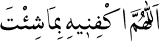 Birden o Gavres, iki omuzu ortasına gaibden bir darbe yer, o kılıç elinden düşer, yere yuvarlanır. Resul-i Ekrem Aleyhissalâtü Vesselâm kılıcı eline alır, "Şimdi seni kim kurtaracak?" der, sonra affeder. O adam gider taifesine. O pek cüretkâr, cesur adama herkes hayrette kalır. "Ne oldu sana? Niçin birşey yapamadın?" dediler. O dedi: "Hadise böyle oldu. Ben şimdi insanların en iyisinin yanından geliyorum." -3- Hem şu hadise gibi, gazve-i Bedir'de bir münafık, Resul-i Ekrem Aleyhissalâtü Vesselâmı bir gaflet vaktinde, kimse görmeden, tam arkasından kılıç kaldırıp vururken, birden Resul-i Ekrem Aleyhissalâtü Vesselâm bakmış. O titreyip, kılıç elinden yere düşmüş. -4-Dördüncü hadise: Mânevî tevatüre yakın bir şöhretle ve ekser ehl-i tefsirin -5- 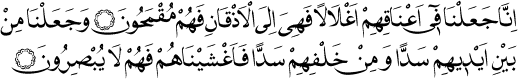 âyetinin sebeb-i nüzulü ve ehl-i tefsir allâmeleri ve ehl-i hadis imamları haber veriyorlar ki: Ebu Cehil yemin etmiş ki, "Ben secdede Muhammed'i görsem, bu taşla onu vuracağım." Büyük bir taş alıp gitmiş. Secdede gördüğü vakit kaldırıp vurmakta iken, elleri yukarıda kalmış. Resul-i Ekrem Aleyhissalâtü Vesselâm namazı bitirdikten sonra kalkmış; Ebu Cehil'in eli çözülmüş. O ise, ya Resul-i Ekrem Aleyhissalâtü Vesselâmın müsaadesiyle, veyahut ihtiyaç kalmadığından çözülmüş. -6--1- Kadı Iyâz, eş-Şifâ, 1:351; Ali el-Kari, Şerhu'ş-Şifâ, 1:715. 2- "Allahım! Dilediğin bir şeyle beni ondan kurtar." 3- Buharî, Cihad: 84, 87, Mağâzî: 31, 32; Müslim, Salâtü'l-Müsâfirîn: 311, no. 843; Kadı Iyâz, eş-Şifâ, 1:347, 348; el-Heysemî, Mecmeu'z-Zevâid, 9:7-8; el-Hâkim, el-Müstedrek, 3:29-30. 4- Kadı Iyâz, eş-Şifâ, 1:347; Ali el-Kari, Şerhu'ş-Şifâ, 1:710. 5- "Biz onların boyunlarına öyle halkalar geçirdik ki, çenelerine kadar dayanır da hakka boyun eğmezler. Bir de önlerine bir sed, arkalarına bir sed çekip gözlerini kapattık; artık hakkı görmezler." (Yâsin Sûresi: 36:8-9.) 6- Kadı Iyâz, eş-Şifâ, 1:351; Hafâcî, Şerhu'ş-Şifâ, 3: 241; el-Heysemî, Mecmeu'z-Zevâid, 8:227; Müslim, No. 2797); İbni Kesîr, el-Bidâye ve'n-Nihaye, 3:42-43. -Mektubat | On Dokuzuncu Mektup | 160*152-Hem yine Ebu Cehil kabilesinden, bir tarikte Velid ibni Muğire, yine Resul-i Ekrem Aleyhissalâtü Vesselâmı vurmak için büyük bir taşı alıp, secdede iken vurmaya gitmiş, gözü kapanmış. Resul-i Ekrem Aleyhissalâtü Vesselâmı Mescid-i Haramda görmedi, geldi. Onu gönderenleri de görmüyordu; yalnız seslerini işitiyordu. Tâ Resul-i Ekrem Aleyhissalâtü Vesselâm namazdan çıktı; ihtiyaç kalmadığından onun gözü de açıldı. -1-Hem nakl-i sahihle Ebu Bekr-i Sıddık'tan haber veriyorlar ki: Sûre-i -2- nâzil olduktan sonra, Ebu Leheb'in karısı Ümmü Cemil denilen -3-, bir taş alıp Mescid-i Harâma gelmiş. Ebu Bekir ile Resul-i Ekrem Aleyhissalâtü Vesselâm orada oturuyorlarmış. Gözü Ebu Bekr-i Sıddık'ı görüyor, soruyor: "Yâ Ebâ Bekir! Senin arkadaşın nerede? Ben işitmişim ki beni hicvetmiş. Ben görsem, bu taşı ağzına vuracağım." Yanında iken Hazret-i Peygamber Aleyhissalâtü Vesselâmı görmemiş.-4- 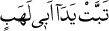 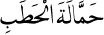 Elbette, hıfz-ı İlâhîde olan bir Sultan-ı Levlâk'ı, böyle bir Cehennem oduncusu, onun huzuruna girip göremez. Ağzına mı düşmüş? Beşinci hadise: Haber-i sahihle haber veriliyor ki: Âmir ibni Tufeyl ve Erbed ibni Kays, ikisi ittifak ederek, Resul-i Ekrem Aleyhissalâtü Vesselâmın yanına gitmişler. Âmir demiş: "Ben onu meşgul edeceğim, sen onu vuracaksın." Sonra bakıyor ki, birşey yapmıyor. Gittikten sonra arkadaşına dedi: "Neden vurmadın?" Dedi: "Nasıl vuracağım? Ne kadar niyet ettim; bakıyorum ki, ikimizin ortasına sen geçiyorsun. Seni nasıl vuracağım?" -5- Altıncı hadise: Nakl-i sahihle haber veriliyor ki: Gazve-i Uhud'da veya Huneyn'de, Şeybe bin Osmanü'l-Hacebiyye-ki, Hazret-i Hamza onun hem amcasını, hem pederini öldürmüştü-intikamını almak için gizli geldi. Tâ Resul-i Ekrem Aleyhissalâtü Vesselâmın arkasından yalın kılıç kaldırdı. Birden kılıç elinden düştü. Resul-i Ekrem Aleyhissalâtü Vesselâm ona baktı, elini göğsüne koydu. Şeybe der ki: "O dakikada dünyada ondan daha sevgili adam bana olmazdı." İmana geldi. Resul-i Ekrem Aleyhissalâtü Vesselâm ferman etti: "Haydi, git, harp et." Şeybe dedi: "Ben gittim, Resul-i Ekrem Aleyhissalâtü Vesselâm önünde harp ettim. Eğer o vakit pederim de rast gelseydi vuracaktım." -6--1- Kadı Iyâz, eş-Şifâ, 1:351; Hafâcî, Şerhu'ş-Şifâ, 3: 242. 2- Elleri kurusun Ebi Leheb'in! (Tebbet Sûresi: 1) 3- Odun hammalı (Tebbet Sûresi: 4) 4- Kadı Iyâz, eş-Şifâ, 1:349; Hafâcî, Şerhu'ş-Şifâ, 3: 233; el-Heysemî, Mecmeu'z-Zevâid, 1:353; İbni Hibban, Sahih, 8:152; el-Hâkim, el-Müstedrek, 2:361. 5- Kadı Iyâz, eş-Şifâ, 1:353; Hafâcî, Şerhu'ş-Şifâ, 3: 249; Beyhakî, Delâilü'n-Nübüvve: 5:318. 6- Kadı Iyâz, eş-Şifâ, 1:353; Hafâcî, Şerhu'ş-Şifâ, 3: 248; el-Heysemî, Mecmeu'z-Zevâid, 6:183,184; Ali el-Kari, Şerhu'ş-Şifâ, 1:718; el-Askalânî, el-İsâbe, 2:157. -Mektubat | On Dokuzuncu Mektup | 161*152-Hem feth-i Mekke gününde, Fedâle namında birisi, Resul-i Ekrem Aleyhissalâtü Vesselâmın yanına, vurmak niyetiyle geldi. Resul-i Ekrem Aleyhissalâtü Vesselâm ona bakıp tebessüm etti. "Nefsinle ne konuştun?" dedi ve Fedâle için taleb-i mağfiret etti. Fedâle imana geldi ve dedi ki: "O vakit ondan daha ziyade dünyada sevgilim olmazdı." -1-Yedinci hadise: Nakl-i sahihle, Yahudiler, suikast niyetiyle, Resul-i Ekrem Aleyhissalâtü Vesselâmın oturduğu yere, üstünden büyük bir taş atmak ânında, Resul-i Ekrem Aleyhissalâtü Vesselâm o dakikada hıfz-ı İlâhî ile kalkmış; o suikast de akîm kalmış. -2- Bu yedi misal gibi çok hadiseler vardır. Başta İmam-ı Buharî ve İmam-ı Müslim ve eimme-i hadis, Hazret-i Aişe'den naklediyorlar ki: -3- 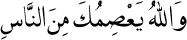 âyeti nâzil olduktan sonra, ara sıra Resul-i Ekrem Aleyhissalâtü Vesselâmı muhafaza eden zatlara ferman etti: 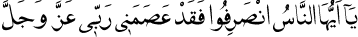 Yani, "Nöbettarlığa lüzum yok. Benim Rabbim beni hıfz ediyor." -4- -1- Kadı Iyâz, eş-Şifâ, 1:353; Hafâcî, Şerhu'ş-Şifâ, 3: 248; Ali el-Kari, Şerhu'ş-Şifâ, 1:718. 2- Kadı Iyâz, eş-Şifâ, 1:352; Hafâcî, Şerhu'ş-Şifâ, 3: 243; Ali el-Kari, Şerhu'ş-Şifâ, 1:716; Ebû Naîm, Delâilü'n-Nübüvve, 2:489-490. 3- "Allah seni insanlardan korur." (Mâide Sûresi: 5:67.)4- Tirmizî, 5:351, no. 3406; Tirmizî (tahkik: Ahmed Şâkir), no. 3049; Kadı Iyâz, eş-Şifâ, 1:352; el-Hâkim, el-Müstedrek, 2:313. -Mektubat | On Dokuzuncu Mektup | 162*153-Hem pek çok Yahudi uleması ve Nasârâ uleması ikrar ve itiraf etmişler ki, "Kitaplarımızda Muhammed-i Arabî Aleyhissalâtü Vesselâmın evsâfı yazılıdır." Evet, gayr-ı müslim olarak, başta meşhur Rum meliklerinden Herakl itiraf etmiş, demiş ki: "Evet, İsâ Aleyhisselâm, Muhammed Aleyhissalâtü Vesselâmdan haber veriyor." -1-Hem Rum meliki Mukavkis namında Mısır hâkimi ve ulema-i Yehudun en meşhurlarından İbni Sûriya ve İbni Ahtab ve onun kardeşi Kâb bin Esed ve Zübeyr bin Bâtıyâ gibi meşhur ulema ve reisler, gayr-ı müslim kaldıkları halde ikrar etmişler ki, "Evet, kitaplarımızda onun evsâfı vardır; ondan bahsediyorlar." -2- Hem Yehudun meşhur ulemasından ve Nasârânın meşhur kıssislerinden, kütüb-ü sabıkada evsâf-ı Muhammediyeyi (a.s.m.) gördükten sonra inadı terk edip imana gelenler, evsâfını Tevrat ve İncil'de göstermişler, ve sair Yahudi ve Nasrânî ulemasını onunla ilzam etmişler. Ezcümle, meşhur Abdullah ibni Selâm ve Veheb ibni Münebbih ve Ebu Yâsir ve Şâmul-ki bu zat, melik-i Yemen Tübba' zamanında idi; -3- Tübba' nasıl gıyaben ve bi'setten evvel İmân getirmiş, Şâmul de öyle-ve Sâye'nin iki oğlu olan Esid ve Sa'lebe ki, İbni Heyeban denilen bir ârif-i billâh, bi'setten evvel Benî Nadr kabilesine misafir olmuş, -4- 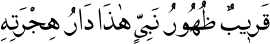 demiş, orada vefat etmiş. Sonra o kabile Resul-i Ekrem Aleyhissalâtü Vesselâm ile harp ettikleri zaman, Esid ve Sa'lebe meydana çıktılar, o kabileye bağırdılar: 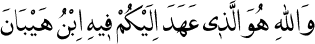 Yani, "İbni Heyeban'ın haber verdiği zat budur; onunla harp etmeyiniz." -5- Fakat onlar, onları dinlemediler, belâlarını buldular. Hem ulema-i Yehuddan İbni Bünyamin ve Muhayrık ve Kâ'bü'l-Ahbar gibi çok ulema-i Yehud, evsâf-ı Nebeviyeyi kitaplarında gördüklerinden, imana gelmişler, sair imana gelmeyenleri de ilzam etmişler. -6- -1- İbnü Seyyidi'n-Nâs, Uyûnu'l-Eser, 2:26; Kadı Iyâz, eş-Şifâ, 1:364; Ali el-Kari, Şerhü'ş-Şifa: 745. 2- Kadı İyâz, eş-Şifâ, 1:366; Ali el-Kâri, Şerhü'ş-Şifâ, 1:744-745; İbni Kesîr, el-Bidâye Ve'n-Nihâye, 4:80-81; Beyhâkî, Delâilü'n-Nübüvve, 3:361-362; Vâkidî, el-Meğâzî: 403-404; İbni Cevzî, Sıfatü's-Safve, 3:361-362; Ebû Nîm, Delâilü'n-Nübüvve, 1:79, 2:492. 3- Beyhâkî, Delâilü'n-Nübüvve, 1:367, 2:526, 6:20-249; el-Hindî, Kenzü'l-Ummâl, 11:401, 12:390-408; Kâdı İyâz, eş-Şifâ, 1:364; Ali el-Kâri, Şerhü'ş-Şifâ, 1:739-743; el-Heysemî, Mecmeu'z-Zevâid, 8:240. 4- "Bir peygamberin zuhuru yakındır. Burası da onun hicret yeridir." Beyhâkî, Delâilü'n-Nübüvve: 1:367, 2: 526, 6:240-249; el-Hindî, Kenzü'l-Ummâl, 11:401, 12:390-408; Kadı Iyâz, eş-Şifâ, 1:364; Ali el-Kari, Şerhu'ş-Şifâ, 1:739-743; el-Heysemî, Mecmeu'z-Zevâid, 8:240. 5- Beyhâkî, Delâilü'n-Nübüvve: 2:80-81, 4:31; Ali el-Kari, Şerhu'ş-Şifâ, 1:744-745; Yusuf Nebhânî, Hüccetüllah ale'l-Âlemîn, 137; Ebû Naîm, Delâilü'n-Nübüvve, 1:82; İbni Cevzî, Sıfatü's-Safve, 1:87. 6- Kadı Iyâz, eş-Şifâ, 1:364; Ali el-Kari, Şerhu'ş-Şifâ, 1:739; İbni Cevzî, Sıfatü's-Saffe, 1:87; Nebhânî, Hüccetüllah ale'l-Âlemîn, 87, 88, 135; Beyhâkî, Delâilü'n-Nübüvve: 3:161-163 Ebû Naîm, Delâilü'n-Nübüvve, 1:78-79. -Mektubat | On Dokuzuncu Mektup | 164*154-Hem ulema-i Nasârâdan, meşhur, bahsi geçen Bahîra-yi Râhib ki -1-, Resul-i Ekrem Aleyhissalâtü Vesselâm Şam tarafına amcasıyla gittiği vakit on iki yaşındaydı. Bahîra-yı Râhib, onun hatırı için Kureyşîleri davet etmiş. Baktı ki, kafileye gölge eden bir parça bulut, daha kafile yerinde gölge ediyor. "Demek aradığım adam orada kalmış." Sonra adam göndermiş, onu da getirtmiş. Ebu Talib'e demiş: "Sen dön, Mekke'ye git. Yahudiler hasûddurlar. Bunun evsâfı Tevrat'ta mezkûrdur; hıyanet ederler." Hem Nastûru'l-Habeşe ve Habeş Reisi olan Necâşî, evsâf-ı Muhammediyeyi kitaplarında gördükleri için, beraber İmân etmişler. -2-Hem Dağatır isminde meşhur bir Nasrânî âlimi, evsâfı görmüş, İmân etmiş. Rumlar içinde ilân etmiş; şehid edilmiş. -3- Hem Nasrânî rüesasından Hâris ibni Ebî Şümeri'l-Gasânî ve Şam'ın büyük dinî reisleri ve melikleri, yani Sahib-i İlba ve Herakl ve İbni Nâtûr ve Cârud gibi meşhur zatlar, kitaplarında evsâfını görmüşler ve İmân etmişler. Yalnız Herakl, dünya saltanatı için imanını izhar etmemiş. -4-Hem bunlar gibi, Selmânü'l-Farisî, o da evvel Nasrânî idi. Resul-i Ekrem Aleyhissalâtü Vesselâmın evsâfını gördükten sonra onu arıyordu. -5- Hem Temim namında mühim bir âlim, hem meşhur Habeş Reisi Necâşî, hem Habeş Nasârâsı, hem Necran papazları, bütün müttefikan haber veriyorlar ki: "Biz evsâf-ı Nebeviyeyi kitaplarımızda gördük, onun için imana geldik." -6- Üçüncü hüccet: İşte, bir numune olarak Tevrat, İncil, Zebur'un, Peygamberimiz Aleyhissalâtü Vesselâma ait âyetlerinin birkaç numunesini göstereceğiz. Birincisi: Zebur'da şöyle bir âyet var: -7- 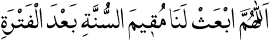 "Mukîmü's-Sünne" ise, ism-i Ahmedîdir. İncil'in âyeti: 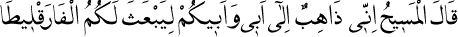 Yani, "Ben gidiyorum, tâ size Faraklit gelsin." Yani, Ahmed gelsin. -8--1- Kadı Iyâz, eş-Şifâ, 1:308; Ali el-Kari, Şerhu'ş-Şifâ, 1:631; Tirmizî, Menâkıb: 3; el-Mubârekforî, Tuhfetü'l-Ahvezî, no: 3699; el-Hâkim, el-Müstedrek, 2:615; İbni Hişâm, Siretü'n-Nebî, s. 115; Beyhâkî, Delâilü'n-Nübüvve: 2:24; Nebhânî, Hüccetüllah ale'l-Âlemîn, 158. 2- Kadı Iyâz, eş-Şifâ, 1:364; Ali el-Kari, Şerhu'ş-Şifâ, 1:744. 3- Beyhâkî, Delâilü'n-Nübüvve: 1:367, 2:526, 6:240-249; el-Hindî, Kenzü'l-Ummâl, 11:401, 12:390-408; Kadı Iyâz, eş-Şifâ, 1:364; Ali el-Kari, Şerhu'ş-Şifâ, 1:739-743; el-Heysemî, Mecmeu'z-Zevâid, 8:240. 4- Buharî, Bed'u'l-Vahy: 6; Şehâdât: 28; Ali el-Kari, Şerhu'ş-Şifâ, 1:744; Nebhânî, Hüccetüllah ale'l-Âlemîn, 121, 150-151; Kastalânî, el-Mevâhibü'l-Ledünniye, 6:198; Taberânî, el-Mu'cemü'l-Kebîr, 3:2108; İbni Adiy, el-Kâmil fi'd-Duafâ, 3:1094; Ebû Naîm, Delâilü'n-Nübüvve, 1:101-102. 5- el-Askalânî, Fethü'l-Bârî, 7:222; Beyhâkî, Delâilü'n-Nübüvve: 2:82; İbni Kesîr, el-Bidâye ve'n-Nihâye, 2:310-316; Müsned, 5:437; İbni Hişâm, Sîretü'n-Nebî, 1:233; Ebû Naîm, Delâilü'n-Nübüvve, no. 213; el-Hâkim, el-Müstedrek, 3:604; Kadı Iyâz, eş-Şifâ, 1:364; Ali el-Kari, Şerhu'ş-Şifâ, 1:670; Nebhânî, Hüccetüllah ale'l-Âlemîn, 144; Ebû Naîm, Delâilü'n-Nübüvve, 1:258-264. 6- Müsned, 1:461; Ebû Dâvud, Cenâiz: 58; Kadı Iyâz, eş-Şifâ, 1:364; Ali el-Kari, Şerhu'ş-Şifâ, 1:744-746; Cisrî, Risâle-i Hamidiye (Türkçe tercümesi); 1:240 Nebhânî, Hüccetüllah ale'l-Âlemîn, 163. 7- "Allahım! Fetretten sonra bize Sünneti ihyâ edecek olan zâtı gönder." Yusuf Nebhânî, Hüccetullah ale'l-Âlemîn, 104, 115. 8- Halebî, es-Sîretü'l-Halebiye, 1:352; Cisrî, Risâle-i Hamidiye (Türkçe tercümesi), 1:250; Kastalânî, el-Mevâhibü'l-Ledünniye, 6:201. -Mektubat | On Dokuzuncu Mektup | 165*155-İncil'in ikinci bir âyeti: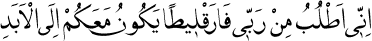 Yani, "Ben Rabbimden, hakkı bâtıldan fark eden bir Peygamberi istiyorum ki, ebede kadar beraberinizde bulunsun." -1- Faraklit,-2- 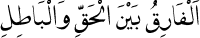 mânâsında, Peygamberin o kitaplarda ismidir. Tevrât'ın âyeti: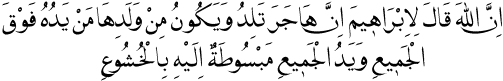 Yani, "Hazret-i İsmail'in validesi olan Hâcer, evlât sahibesi olacak. Ve onun evlâdından öyle birisi çıkacak ki, o veledin eli, umumun fevkinde olacak ve umumun eli huşû ve itaatle ona açılacak." -3- Tevrât'ın ikinci bir âyeti: 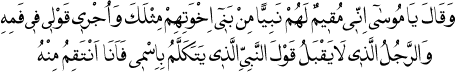 Yani, "Benî İsrail'in kardeşleri olan Benî İsmail'den, senin gibi birini göndereceğim. Ben sözümü onun ağzına koyacağım; Benim vahyimle konuşacak. Onu kabul etmeyene azap vereceğim." -4- Tevrât'ın üçüncü bir âyeti: -5- 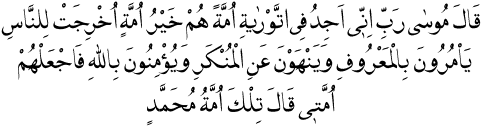 -1- Ali el-Kari, Şerhu'ş-Şifâ, 1:743; Yusuf Nebhânî, Hüccetüllah ale'l-Âlemîn, 99; Cisrî, Risâle-i Hamidiye (Türkçe tercümesi), 1:255; İncil, Yuhanna, Bâb 14, ayet 16. 2- Hak ile batılın arasını ayıran. 3- Ali el-Kari, Şerhu'ş-Şifâ, 1:743; Yusuf Nebhânî, Hüccetüllah ale'l-Âlemîn, 105-106; Tevrat, Tekvin, Bab 17. 4- Ali el-Kari, Şerhu'ş-Şifâ, 1:743; Yusuf Nebhânî, Hüccetüllah ale'l-Âlemîn, 86; Halebî, es-Sîretü'l-Halebiye, 1:347; Tevrat, Tesniye, Bab 18. 5- "Mûsâ dedi ki: 'Ey Rabbim, ben Tevrat'ta, insanlara iyiliği emredip onları kötülükten sakındırmak için çıkarılmış, Allah'a İmân eden hayırlı bir ümmetin vasıflarını gördüm. Onu benim ümmetim yap.' Allah buyurdu ki: 'O, Muhammed ümmetidir.'" Ali el-Kari, Şerhu'ş-Şifâ, 1:746; Yusuf Nebhânî, Hüccetüllah ale'l-Âlemîn, 107-118; Tevrat, Eş'ıyâ, Ishah, 42. -Mektubat | On Dokuzuncu Mektup | 166*158-İhtar: "Muhammed" ismi, o kitaplarda Müşeffah ve el-Münhamennâ ve Himyâtâ gibi Süryânî isimler suretinde, "Muhammed" mânâsındaki İbrânî isimleriyle gelmiş. Yoksa sarih "Muhammed" ismi az vardı. Sarih miktarını dahi hasûd Yahudiler tahrif etmişler. Zebur'un âyeti:-1- 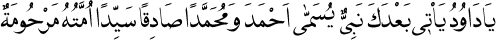 Hem Abâdile-i Seb'adan ve kütüb-ü sabıkada çok tetkikat yapan Abdullah ibni Amr ibni'l-Âs ve meşhur ulema-i Yehuddan en evvel İslâma gelen Abdullah ibni Selâm ve meşhur Kâ'bü'l-Ahbar denilen Benî İsrail'in allâmelerinden, o zamanda daha çok tahrifata uğramayan Tevrat'ta aynen şu gelecek âyeti ilân ederek göstermişler. Âyetin bir parçası şudur ki: Mûsâ ile hitaptan sonra, gelecek Peygambere hitaben şöyle diyor: -2- 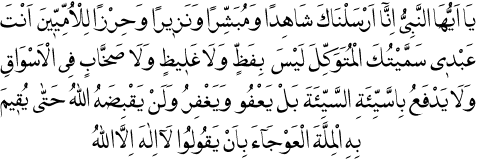 Tevrât'ın bir âyeti daha: -3- 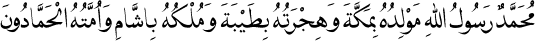 İşte şu âyette Muhammed lâfzı, "Muhammed" mânâsında Süryânî bir isimde gelmiştir. Haşiye Tevrât'ın diğer bir âyeti daha: -4- 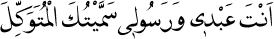 -1- "Yâ Davud! Senden sonra, Ahmed, Muhammed, Sâdık ve Seyyid olarak anılacak bir peygamber gelecek. Onun ümmeti Allah'ın rahmetine mazhar olacak." Halebî, es-Sîretü'l-Halebiye, 1:353; Kandehlevî, Hayâtü's-Sahâbe, 1:18; İbni Kesîr, el-Bidâye ve'n-Nihâye, 2:326; Ali el-Kari, Şerhu'ş-Şifâ, 1:739; Nebhânî, Hüccetüllah ale'l-Âlemîn, 122. 2- "Ey Peygamber! Muhakkak ki Biz seni bir şahit, bir müjdeleyici, bir sakındırıcı ve ümmîler için bir dayanak olarak gönderdik. Sen Benim kulumsun ve sana Mütevekkil ismini verdim. Sen ne katı kalbli, ne huysuz ve ne de sokaklarda böbürlenerek yürüyen biri değilsin. Sen kötülüğe kötülükle de karşılık vermezsin. Sen affeden ve bağışlayan bir peygambersin. Eğriliğe girmiş olan halk onunla yolunu doğrultuncaya ve 'Lâilâhe İllallâh' deyinceye kadar Allah o peygamberin ruhunu almaz." Buharî, Büyû': 5; Burhâneddin Halebî, es-Sîretü'l-Halebiye, 1:346; Dârîmî, Mukaddime: 2; Kandehlevî, Hayâtü's-Sahâbe, 1:17; İbni Kesîr, el-Bidâye ve'n-Nihâye, 2:326; Nebhânî, Hüccetüllah ale'l-Âlemîn, 105, 135; el-Acurrî, eş-Şerî'a, 444, 452; Kastalânî, el-Mevâhibü'l-Ledünniye, 6:192. 3- "Muhammed, Allah'ın Resulüdür. Mekke onun doğum yeri, Medine hicret yeri, Şam onun mülküdür. Ümmeti ise hamd edici kimselerdir."Dârîmî, Mukaddime: 2; Halebî, es-Sîretü'l-Halebiye, 1:346-351; Ali el-Kari, Şerhu'ş-Şifâ, 1:739; Nebhânî, Hüccetüllah ale'l-Âlemîn, 116; Ebû Naîm, Delâilü'n-Nübüvve, 1:72. 4- Meâli: "Sen benim kulum ve Resûlümsün. Sana Mütevekkil ismini verdim." Buharî, Büyû': 5; Burhâneddin Halebî, es-Sîretü'l-Halebiye, 1:346; Dârîmî, Mukaddime: 2; Kandehlevî, Hayâtü's-Sahâbe, 1:17; İbni Kesîr, el-Bidâye ve'n-Nihâye, 2:326; Nebhânî, Hüccetüllah ale'l-Âlemîn, 105, 135; el-Acurrî, eş-Şerî'a, 444, 452; Kastalânî, el-Mevâhibü'l-Ledünniye, 6:192. -Mektubat | On Dokuzuncu Mektup | 167*157-İşte şu âyette, Benî İshak'ın kardeşleri olan Benî İsmail'den ve Hazret-i Mûsâ'dan sonra gelen Peygambere hitap ediyor. Tevrât'ın diğer bir âyeti daha: -1- 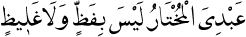 İşte, "Muhtar"ın mânâsı "Mustafa"dır, hem ism-i Nebevîdir. İncil'de, İsâ'dan sonra gelen ve İncil'in birkaç âyetinde "Âlem Reisi" ünvanıyla müjde verdiği Nebînin tarifine dair: -2- 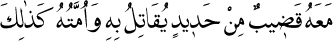 İşte şu âyet gösteriyor ki, "Sahibü's-seyf ve cihada memur bir Peygamber gelecektir." "Kadîb-i hadîd" kılıç demektir. Hem ümmeti de onun gibi sahibü's-seyif, yani cihada memur olacağını, Sûre-i Feth'in âhirinde -3- 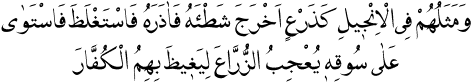 âyeti, İncil'in şu âyeti gibi, başka âyetlerine işaret edip, Muhammed Aleyhissalâtü Vesselâm, sahibü's-seyf ve cihada memur olduğunu, İncil ile beraber ilân ediyor. Tevrât'ın Beşinci Kitabının Otuz Üçüncü Bâbında şu âyet var: "Hak Teâlâ, Tûr-i Sina'dan ikbal edip bize Sâir'den tulû etti ve Fâran Dağlarında zâhir oldu." İşte şu âyet, nasıl ki "Tûr-i Sina'da ikbal-i Hak" fıkrasıyla nübüvvet-i Mûseviyeyi ve Şam Dağlarından ibaret olan "Sâir'den tulû-u Hak" fıkrasıyla nübüvvet-i İseviyeyi ihbar eder. Öyle de, bil'ittifak Hicaz Dağlarından ibaret olan "Fâran Dağlarından zuhur-u Hak" fıkrasıyla, bizzarure risalet-i Ahmediyeyi (a.s.m.) haber veriyor. Hem Sûre-i Feth'in âhirinde -4- 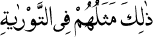 hükmünü tasdiken, Tevrat'ta Fâran Dağlarından zuhur eden Peygamberin Sahabeleri hakkında şu âyet var: "Kudsîlerin bayrakları beraberindedir. Ve onun sağındadır." "Kudsîler" namıyla tavsif eder. Yani, "Onun Sahabeleri kudsî, salih evliyalardır." -1- "Muhtar kulum, ne katı kalbli ne de huysuz değildir." Dârîmî, Mukaddime: 2; Nebhânî, Hüccetüllah ale'l-Âlemîn, 105, 119; Ali el-Kari, Şerhu'ş-Şifâ, 1:739. 2- "Onun demirden bir asâsı, yani kılıcı olacak ve onunla savaşacak. Ümmeti de onun gibi olacak." Nebhânî, Hüccetüllah ale'l-Âlemîn, 99, 114. 3- "Onların İncil'deki vasıfları da şöyledir: Filizini çıkarmış, sonra git gide kuvvet bulmuş, kalınlaşmış ve gövdesi üzerinde yükselmiş bir ekine benzerler ki, ekincilerin pek hoşuna gider. Allah'ın onları böylece çoğaltıp kuvvetlendirmesi, kâfirleri öfkeye boğmak içindir." (Fetih Sûresi: 48:29.)4- "Onların Tevrat'taki vasıfları budur." (Fetih Sûresi: 48:29.)-Mektubat | On Dokuzuncu Mektup | 168*158-Eş'ıya Peygamberin Kitabında, Kırk İkinci Bâbında şu âyet vardır: "Hak Sübhânehu, âhirzamanda, kendinin ıstıfâ-gerde ve bergüzidesi kulunu ba's edecek ve ona, Ruhu'l-Emin Hazret-i Cibril'i yollayıp din-i İlâhîsini ona talim ettirecek. Ve o dahi, Ruhu'l-Eminin talimi veçhile nâsa talim eyleyecek ve beynennâs hak ile hükmedecektir. O bir nurdur, halkı zulümattan çıkaracaktır. Rabbin bana kablelvuku bildirdiği şeyi ben de size bildiriyorum." -1-İşte şu âyet, gayet sarih bir surette, Âhirzaman Peygamberi olan Muhammed Aleyhissalâtü Vesselâmın evsâfını beyan ediyor. Mişâil namıyla müsemmâ Mihâil Peygamberin Kitabının Dördüncü Bâbında şu âyet var: "Âhirzamanda bir ümmet-i merhume kaim olup, orada Hakka ibadet etmek üzere mübarek dağı ihtiyar ederler. Ve her iklimden orada birçok halk toplanıp Rabb-i Vâhide ibadet ederler, Ona şirk etmezler." -2-İşte şu âyet, zâhir bir surette, dünyanın en mübarek dağı olan Cebel-i Arafat ve orada her iklimden gelen hacıların tekbir ve ibadetlerini ve ümmet-i merhume namıyla şöhret-şiâr olan ümmet-i Muhammediyeyi tarif ediyor. Zebur'da, Yetmiş İkinci Bâbında şu âyet var: "Bahirden bahre mâlik ve nehirlerden, arzın makta' ve müntehâsına kadar mâlik ola... Ve kendisine Yemen ve Cezayir mülûkü hediyeler götüreler... Ve padişahlar ona secde ve inkıyad edeler... Ve her vakit ona salât ve hergün kendisine bereketle dua oluna... Ve envârı, Medine'den münevver ola... Ve zikri, ebedü'l-âbâd devam ede... Onun ismi, şemsin vücudundan evvel mevcuttur; onun adı güneş durdukça münteşir ola..." -3- -1- Kitab-ı Mukaddes, Eş'ıya, Bab 42, âyet 1-4, 9. 2- Kitab-ı Mukaddes, Mîhâ, Bab 4, âyet 1-2. 3- Nebhânî, Hüccetüllah ale'l-Âlemîn, 91-104; Cisrî, Risale-i Hamidiye (Türkçe tercümesi), 1:410; Kitab-ı Mukaddes, Mezâmîr (Mezmurlar), Bab 72, âyet 8, 10, 11, 15-17. -Mektubat | On Dokuzuncu Mektup | 169*159-Resul-i Ekrem Aleyhissalâtü Vesselâm demiş: 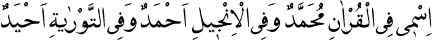 buyurmuştur. -"Benim ismim Kur'ân'da Muhammed, İncil'de Ahmed, Tevrat'ta Ühîd'dir." Nebhânî, Hüccetüllah ale'l-Âlemîn, 108, 112; Halebî, es-Sîretü'l-Halebiye, 1:353; el-Envârü'l-Muhammediyye mine'l-Mevâhibü'l-Ledünniyye, s. 143 (İbn-i Abbas'dan r.a rivayet olunmuştur).-Mektubat | On Dokuzuncu Mektup | 170*160-Yemen padişahlarından Tübba' isminde bir melik, Resul-i Ekrem Aleyhissalâtü Vesselâmın evsâfını eski kitaplarda görmüş, İmân etmiş. Şöyle bir şiirini ilân etmiş: 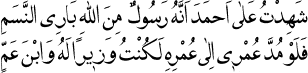 Yani, "Ben Ahmed'in (a.s.m.) risaletini tasdik ediyorum. Ben onun zamanına yetişseydim, ona vezir ve ammizade olurdum. (Yani, Ali gibi olurdum.)" -1- İkincisi: Meşhur Kuss ibni Sâide ki, kavm-i Arabın en meşhur ve mühim hatibi ve muvahhid bir zât-ı rûşen-zamirdir. İşte şu zat da, bi'set-i Nebevîden evvel risalet-i Ahmediyeyi şu şiirle ilân ediyor: -2- 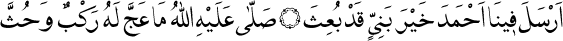 -1- İbni Kesîr, el-Bidâye ve'n-Nihâye, 2:166; Kadı Iyâz, eş-Şifâ, 1:363; Ali el-Kari, Şerhu'ş-Şifâ, 1:740; el-Hâkim, el-Müstedrek, 2:388; Nebhânî, Hüccetüllah ale'l-Âlemîn, 138. 2- "Gönderilenlerin ve peygamberlerin en hayırlısı olarak Ahmed'i (a.s.m.) bize gönderdi. Kafileler onun için yollara düştükçe ve bu teşvik edildikçe Allah ona rahmet eylesin." (Süyûtî, el-Fethu'l-Kebîr, 2:133; İbni Kesîr, el-Bidâye ve'n-Nihâye, 2:230; Kadı Iyâz, eş-Şifâ, 1:363; Ali el-Kari, Şerhu'ş-Şifâ, 1:740; Taberanî, el-Mu'cemu'l-Kebîr, 12: 1254; Beyhâkî, Delâilü'n-Nübüvve: 2:101; Ebû Naîm, Delâilü'n-Nübüvve, 1:105.) -Mektubat | On Dokuzuncu Mektup | 172*161-Üçüncüsü: Resul-i Ekrem Aleyhissalâtü Vesselâmın ecdadından olan Kâ'b ibni Lüeyy, nübüvvet-i Ahmediyeyi (a.s.m.) ilham eseri olarak şöyle ilân etmiş: 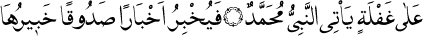 Yani, "Füc'eten, Muhammedü'n-Nebî gelecek, doğru haberleri verecek." -1-Dördüncüsü: Yemen padişahlarından Seyf ibni Zîyezen, kütüb-ü sabıkada Resul-i Ekrem Aleyhissalâtü Vesselâmın evsâfını görmüş, İmân etmiş, müştak olmuştu. Resul-i Ekrem Aleyhissalâtü Vesselâmın ceddi Abdülmuttalib Yemen'e kafile-i Kureyş ile gittiği zaman, Seyf ibni Zîyezen onları çağırmış, onlara demiş ki: 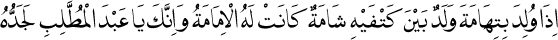 Yani, "Hicaz'da bir çocuk dünyaya gelir. Onun iki omuzu arasında hâtem gibi bir nişan var. İşte o çocuk umum insanlara imam olacak." Sonra, gizli Abdülmuttalib'i çağırmış. "O çocuğun ceddi de sensin" diye kerametkârâne, bi'setten evvel haber vermiş. -2- Beşincisi: Varaka bin Nevfel (Hatice-i Kübrânın ammizadelerinden), bidâyet-i vahiyde, Resul-i Ekrem Aleyhissalâtü Vesselâm telâş etmiş. Hatice-i Kübrâ, o hadiseyi meşhur Varaka bin Nevfel'e hikâye etmiş. Varaka demiş: "Onu bana gönder." Resul-i Ekrem Aleyhissalâtü Vesselâm Varaka'nın yanına gitmiş, mebde-i vahiydeki vaziyeti hikâye etmiş. Varaka demiş: 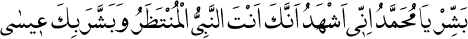 Yani, "Telâş etme, o hâlet vahiydir. Sana müjde! İntizar edilen Nebî sensin. İsâ seninle müjde vermiş." -3-Altıncısı: Askelâni'l-Himyerî nam ârif-i billâh, bi'setten evvel Kureyşîleri gördüğü vakit, "İçinizde dâvâ-yı nübüvvet eden var mı?" "Yok" derlerdi. Sonra, bi'set vaktinde yine sormuş. "Evet," demişler. "Biri dâvâ-yı nübüvvet ediyor." Demiş: "İşte, âlem onu bekliyor." -4- -1- İbni Kesîr, el-Bidâye ve'n-Nihâye, 2:244; Kadı Iyâz, eş-Şifâ, 1:364; Ali el-Kari, Şerhu'ş-Şifâ, 1:740; Ebû Naîm, Delâilü'n-Nübüvve, 1:89-90. 2- İbni Kesîr, el-Bidâye ve'n-Nihâye, 2:328; Kadı Iyâz, eş-Şifâ, 1:343; Ali el-Kari, Şerhu'ş-Şifâ, 1:740; el-Hâkim, el-Müstedrek, 2:388; Ebû Naîm, Delâilü'n-Nübüvve, 1:95-96; Halebî, es-Sîretü'l-Halebiye, 1:187. 3- Buharî, Bedü'l-Vahy: 3; Enbiyâ: 21; Ta'bîr: 1; Müsned (tahkik: Ahmed Şâkir), 4:304, no. 2846; Kadı Iyâz, eş-Şifâ, 1:363; Ali el-Kari, Şerhu'ş-Şifâ, 1:743; Acurrî, eş-Şerîa, 443; Ebû Naîm, Delâilü'n-Nübüvve, 1:217. 4- Kadı Iyâz, eş-Şifâ, 1:363; Ali el-Kari, Şerhu'ş-Şifâ, 1:742; Nebhânî, Hüccetüllah ale'l-Âlemîn, 140. -Mektubat | On Dokuzuncu Mektup | 173*162-Yedincisi: Nasârâ ulema-yı benâmından İbnü'l-Alâ, bi'setten ve Peygamberi görmeden evvel haber vermiş. Sonra gelmiş, Hazret-i Peygamber Aleyhissalâtü Vesselâmı görmüş. Demiş: 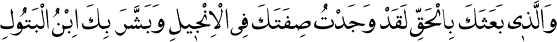 Yani, "Ben senin sıfatını İncil'de gördüm, İmân ettim. İbn-i Meryem, İncil'de senin geleceğini müjde etmiş." -1- Sekizincisi: Bahsi geçen Habeş Padişahı Necâşî demiş: 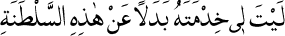 Yani, "Keşke şu saltanata bedel, Muhammed-i Arabî Aleyhissalâtü Vesselâmın hizmetkârı olsaydım! O hizmetkârlık, saltanatın pek fevkindedir." -2-Şimdi, ilham-ı Rabbânî ile gaibden haber veren bu âriflerden sonra, gaibden ruh ve cin vasıtasıyla haber veren kâhinler, pek sarih bir surette, Resul-i Ekrem Aleyhissalâtü Vesselâmın geleceğini ve nübüvvetini haber vermişler. Onlar çoktur; biz, onlardan meşhurları ve mânevî tevatür hükmüne geçmiş ve ekser tarih ve siyerde nakledilmiş birkaçını zikredeceğiz. Onların uzun kıssalarını ve sözlerini siyer kitaplarına havale edip, yalnız icmâlen bahsedeceğiz. Birincisi: Şıkk isminde meşhur bir kâhindir ki, bir gözü, bir eli, bir ayağı varmış-âdetâ yarım insan. İşte o kâhin, mânevî tevatür derecesinde kati bir surette tarihlere geçmiş ki, risalet-i Ahmediye Aleyhissalâtü Vesselâmı haber verip mükerreren söylemiştir. -3-İkincisi: Meşhur Şam kâhini Satîh'tir ki, kemiksiz, âdetâ âzâsız bir vücut, yüzü göğsü içinde bir acûbe-i hilkat ve çok da yaşamış bir kâhindir. Gaibden verdiği doğru haberler, o zaman insanlarda şöhret bulmuş. Hattâ, Kisrâ, yani Fars Padişahı, gördüğü acip rüyayı ve velâdet-i Ahmediye (a.s.m.) zamanında sarayının on dört şerefesinin düşmesinin sırrını Satîh'ten sormak için, Mubezan denilen âlim bir elçisini göndermiş. Satîh demiş: "On dört zat, sizlerde hâkimiyet edecek, sonra saltanatınız mahvolacak. Hem birisi gelecek, bir din izhar edecek. İşte, o sizin din ve devletinizi kaldıracak" meâlinde Kisrâ'ya haber göndermiş. İşte o Satîh, sarih bir surette, Âhirzaman Peygamberinin gelmesini haber vermiş. -4-Hem kâhinlerden Sevad ibni Karibi'd-Devsî ve Hunâfir ve Ef'a Necran ve Cizl ibni Cizli'l-Kindî ve İbni Halasati'd-Devsî ve Fatıma binti Numan-ı Necâriye gibi meşhur kâhinler, siyer ve tarih kitaplarında tafsilen beyan ettikleri vecih üzere, Âhirzaman Peygamberinin geleceğini, o Peygamber de Muhammed Aleyhissalâtü Vesselâm olduğunu haber vermişler. -5--1- Kadı Iyâz, eş-Şifâ, 1:364; Ali el-Kari, Şerhu'ş-Şifâ, 1:747; Nebhânî, Hüccetüllah ale'l-Âlemîn, 168-172; Ebû Naîm, Delâilü'n-Nübüvve, 1:123, 125. 2- İbni Kesîr, el-Bidâye ve'n-Nihâye, 2:355-369; Beyhakî, Delâilü'n-Nübüvve: 2:126,129; Ebû Naîm, Delâilü'n-Nübüvve, 1:125; Kadı Iyâz, eş-Şifâ, 1:365; Ali el-Kari, Şerhu'ş-Şifâ, 1:747; Süyûti, el-Hasâisü'l-Kübrâ, 1:128-130. 3- İbni Kesîr, el-Bidâye ve'n-Nihâye, 2:335; Beyhakî, Delâilü'n-Nübüvve: 2:248; Ebû Naîm, Delâilü'n-Nübüvve, 1:125; Kadı Iyâz, eş-Şifâ, 1:365; Ali el-Kari, Şerhu'ş-Şifâ, 1:747; Süyûti, el-Hasâisü'l-Kübrâ, 1:128-130; el-Heysemî, Mecmeu'z-Zevâid, 8:248-249, 51. 4- Ali el-Kari, Şerhu'ş-Şifâ, 1:744; Nebhânî, Hüccetüllah ale'l-Âlemîn, 121, 208. 5- Kadı Iyâz, eş-Şifâ, 1:365; Nebhânî, Hüccetüllah ale'l-Âlemîn, 115; Beyhâkî, Delâilü'n-Nübüvve: 2:285. -Mektubat | On Dokuzuncu Mektup | 174*163-Hem Hazret-i Osman'ın akrabasından Sa'dî Binti Küreyz, kâhinlik vasıtasıyla, Resul-i Ekrem Aleyhissalâtü Vesselâmın nübüvvetini gaibden haber almış. Bidâyet-i İslâmiyette, Hazret-i Osman-ı Zinnureyn'e demiş ki: "Sen git, İmân et." Osman bidâyette gelmiş, İmân etmiş. İşte, o Sa'dî o vakıayı böyle bir şiirle söylüyor: -1- 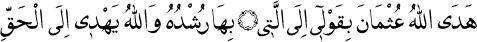 Hem kâhinler gibi, "hâtif" denilen, şahsı görünmeyen ve sesi işitilen cinnîler, Resul-i Ekrem Aleyhissalâtü Vesselâmın geleceğini mükerreren haber vermişler. Ezcümle, Zeyyab ibnü'l-Hâris'e, hâtif-i cinnî böyle bağırmış, onun ve başkasının sebeb-i İslâmı olmuş: -2- 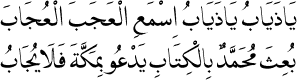 Yine bir hâtif-i cinnî, Sâmia bin Karreti'l-Gatafânî'ye böyle bağırmış, bazılarını imana getirmiştir: -3- 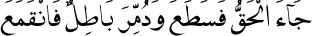 Bu hâtiflerin beşaretleri ve haber vermeleri pek meşhurdur ve çoktur. Hem nasıl kâhinler, hâtifler haber vermişler. Öyle de, sanemler dahi ve sanemlere kesilen kurbanlar dahi, Resul-i Ekrem Aleyhissalâtü Vesselâmın risaletini haber vermişler. Ezcümle, kıssa-i meşhuredendir ki, Mâzen kabilesinin sanemi bağırıp demiş: -4- 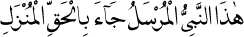 diyerek, risalet-i Ahmediyeyi (a.s.m.) haber vermiş. -1- "Allah, Osman'a, ona söylediğim bir sözle hidâyet nasip etti. Hakka eriştiren ancak Allah'tır." Süyûtî, el-Hasâisü'l-Kübrâ, 1:258. 2- "Ey Zeyâb, ey Zeyâb! Acaibin en acibine kulak ver: Muhammed kitapla gönderildi; Mekke ahalisini çağırıyor, ama onu dinlemiyorlar." Halebî, es-Sîretü'l-Halebiye, 1:335-337; Süyûtî, el-Hasâisü'l-Kübrâ, 1:358; Nebhânî, Hüccetüllah ale'l-Âlemîn, 181. 3- "Hak geldi, nur saçtı. Bâtıl ise, mahvoldu, kökü kazındı." Ali el-Kari, Şerhu'ş-Şifâ, 1:748; Süyûtî, el-Hasâisü'l-Kübrâ, 1:252. 4- "Şu Peygamber, indirilmiş hak bir kitap getirdi." Beyhakî, Delâilü'n-Nübüvve: 2:255; Halebî, es-Sîretü'l-Halebiye, 1:325; İbni Kesîr, el-Bidâye ve'n-Nihâye, 2:337; el-Heysemî, Mecmeu'z-Zevâid, 8:242; Ali el-Kari, Şerhu'ş-Şifâ, 1:747; Süyûtî, el-Hasâisü'l-Kübrâ, 1:252-271. -Mektubat | On Dokuzuncu Mektup | 175*164-Hem Abbas ibni Merdâs'ın sebeb-i İslâmiyeti olan meşhur vakıa şudur ki: Dımar namında bir sanemi varmış; o sanem birgün böyle bir ses vermiş: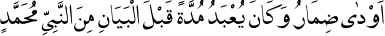 Yani, "Muhammed gelmeden evvel bana ibadet ediliyordu. Şimdi Muhammed'in beyanı gelmiş; daha o dalâlet olamaz." -1- Hazret-i Ömer, İslâmiyetten evvel, saneme kesilen bir kurbandan böyle işitmiş: -2- 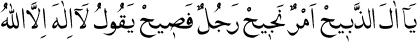 İşte bu numuneler gibi çok vakıalar var; mevsuk kitaplar kabul edip nakletmişler. Nasıl ki kâhinler, ârif-i billâhlar, hâtifler, hattâ sanemler ve kurbanlar risalet-i Ahmediyeyi (a.s.m.) haber vermişler, herbir hadise dahi bir kısım insanların imanına sebep olmuş. Öyle de, bazı taşlar üstünde ve kabirlerde ve kabirlerin mezar taşlarında, hatt-ı kadimle Muhammedün Muslihun Emînün -3- gibi ibareler bulunmuş, onunla bir kısım insanlar imana gelmişler. -4-Evet, hatt-ı kadimle bazı taşlarda bulunan Muhammedün Muslihun Emînün, Resul-i Ekrem Aleyhissalâtü Vesselâmdan ibarettir. Çünkü ondan evvel, zamanına pek yakın, yalnız yedi Muhammed ismi var, başka yoktur. O yedi adamın hiçbir cihetle "Muslih-i Emin" tabirine liyakatleri yoktur. Üçüncü Kısım: İrhasattan, Resul-i Ekrem Aleyhissalâtü Vesselâmın velâdeti hengâmında vücuda gelen harikalardır ve hadiselerdir. O hadiseler, onun velâdetiyle alâkadar bir surette vücuda gelmiş. Hem bi'setten evvel bazı hadiseler var ki, doğrudan doğruya birer mucizesidir. Bunlar çoktur. numune olarak, meşhur olmuş ve eimme-i hadis kabul etmiş ve sıhhatleri tahakkuk etmiş birkaç numuneyi zikredeceğiz. Birincisi: Velâdet-i Nebevî gecesinde, hem annesi, hem annesinin yanında bulunan Osman ibni Âs'ın annesi, hem Abdurrahman ibni Avf'ın annesinin gördükleri azîm bir nurdur ki, üçü de demişler: "Velâdeti ânında biz öyle bir nur gördük ki, o nur maşrık ve mağribi bize aydınlattırdı." -5- -1- eş-Şifâ (Tahkik: M. Emin Kara Ali ve ...), 1:598; el-Heysemî, Mecmeu'z-Zevâid, 8:246; İbni Kesîr, el-Bidâye ve'n-Nihâye, 2:341-342; Beyhakî, Delâilü'n-Nübüvve: 1:118. 2- "Ey kurban kesenler! Mühim bir iş var, bir adam fasih bir lisanla 'Lâ ilâhe illâllah' diyor." Buharî, Menâkıbü'l-Ensâr: 35; es-Sâ'âtî, el-Fethü'r-Rabbânî, 20:2030. 3- Muhammed ıslah edici ve emindir. 4- Kadı Iyâz, eş-Şifâ, 1:467; Ali el-Kari, Şerhu'ş-Şifâ, 1:749; Halebî, es-Sîretü'l-Halebiye, 1:354. 5- Kadı Iyâz, eş-Şifâ, 1:466; Ali el-Kari, Şerhu'ş-Şifâ, 1:750; Hafâcî, Şerhu'ş-Şifâ, 3:311; Ahmedü'l-Bennâ es-Sâ'âtî, el-Fethü'r-Rabbânî, 20:2030. -Mektubat | On Dokuzuncu Mektup | 176*165-İkincisi: O gece Kâbedeki sanemlerin çoğu baş aşağı düşmüş. -1-Üçüncüsü: Meşhur Kisrânın eyvânı (yani saray-ı meşhuresi) o gece sallanıp inşikak etmesi ve on dört şerefesinin düşmesidir. -2- Dördüncüsü: Sava'nın takdis edilen küçük denizinin o gecede yere batması -3- ve İstahrâbâd'da bin senedir daima iş'âl edilen, yanan ve sönmeyen, Mecusîlerin mâbud ittihaz ettikleri ateşin, velâdet gecesinde sönmesi... İşte şu üç dört hadise işarettir ki, o yeni dünyaya gelen zat, ateşperestliği kaldıracak, Fars saltanatının sarayını parçalayacak, izn-i İlâhî ile olmayan şeylerin takdisini men edecektir. Beşincisi: Çendan velâdet gecesinde değil, fakat velâdete pek yakın olduğu cihetle, o hadiseler de irhasat-ı Ahmediyedir (a.s.m.) ki, Sûre-i -4- 'de nass-ı kati ile beyan edilen Vak'a-i Fildir ki, Kâbe'yi tahrip etmek için, Ebrehe namında Habeş meliki gelip, fil-i Mahmudî namında cesîm bir fili öne sürüp gelmiş. Mekke'ye yakın olduğu vakit fil yürümemiş. Çare bulamamış, dönmüşler. Ebâbil kuşları onları mağlûp ve perişan etmiş, kaçmışlar. Bu kıssa-i acibe, tarih kitaplarında tafsilen meşhurdur. İşte şu hadise, Resul-i Ekrem Aleyhissalâtü Vesselâmın delâil-i nübüvvetindendir. Çünkü velâdete pek yakın bir zamanda, kıblesi ve mevlidi ve sevgili vatanı olan Kâbe-i Mükerreme, gaybî ve harika bir surette, Ebrehe'nin tahribinden kurtulmuştur. 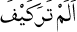 Altıncısı: Resul-i Ekrem Aleyhissalâtü Vesselâm, küçüklüğünde Halime-i Sa'diye'nin yanında iken, Halime ve Halime'nin zevcinin şehadetleriyle, güneşten rahatsız olmamak için, çok defa üstünde bir bulut parçasının ona gölge ettiğini görmüşler ve halka söylemişler ve o vakıa sıhhatle şöhret bulmuş. -5- Hem, Şam tarafına on iki yaşında iken gittiği vakit, Bahîra-yı Râhibin şehadetiyle, bir parça bulut Resul-i Ekrem Aleyhissalâtü Vesselâmın başına gölge ettiğini görmüş ve göstermiş. -6- Hem yine bi'setten evvel, Resul-i Ekrem Aleyhissalâtü Vesselâm, bir defa Hatice-i Kübrânın Meysere ismindeki hizmetkârıyla ticaretten geldiği zaman, Hatice-i Kübrâ, Resul-i Ekrem Aleyhissalâtü Vesselâmın başında iki meleğin bulut tarzında gölge ettiklerini görmüş, kendi hizmetkârı olan Meysere'ye demiş. Meysere dahi Hatice-i Kübrâya demiş: "Bütün seferimizde ben öyle görüyordum." -7- -1- Süyûtî, el-Hasâisü'l-Kübrâ, 1:119-131, 2:272; Beyhakî, Delâilü'n-Nübüvve: 1:19. 2- Ali el-Kari, Şerhu'ş-Şifâ, 1:750; Beyhâkî, Delâilü'n-Nübüvve: 1:126; Ebû Süyûtî, el-Hasâisü'l-Kübrâ, 1:128, 2:272. 3- Kadı Iyâz, eş-Şifâ, 1:366; Ali el-Kari, Şerhu'ş-Şifâ, 1:751; Beyhakî, Delâilü'n-Nübüvve: 1:127; Ebû Süyûtî, el-Hasâisü'l-Kübrâ, 1:128. 4- Fil suresinin diğer adı.(Surenin ilk kelimeleri) 5- Şifâ, 1:368. 6- Kadı Iyâz, eş-Şifâ, 1:308; Ali el-Kari, Şerhu'ş-Şifâ, 1:631; Tirmizî, Menâkıb: 3 (Bed'i'n-Nübüvve); el-Mubâ-rekforî, Tuhfetü'l-Ahvezî, no: 3699; el-Hâkim, el-Müs-tedrek, 2:615; İbni Hişâm, Siretü'n-Nebî, s. 115. 7- Kadı Iyâz, eş-Şifâ, 1:368; el-Hafâcî, Şerhu'ş-Şifâ, 3:318; Ali el-Kari, Şerhu'ş-Şifâ, 1:753; Beyhakî, Delâi-lü'n-Nübüvve: 2:65. -Mektubat | On Dokuzuncu Mektup | 177*166-Yedincisi: Nakl-i sahihle sabittir ki, Resul-i Ekrem Aleyhissalâtü Vesselâm, bi'setten evvel bir ağacın altında oturdu. O yer kuru idi, birden yeşillendi. Ağacın dalları, onun başı üzerine eğilip kıvrılarak gölge yapmıştır. -1- Sekizincisi: Resul-i Ekrem Aleyhissalâtü Vesselâm ufak iken Ebu Talib'in evinde kalıyordu. Ebu Talip, çoluk ve çocuğu ile, onunla beraber yerlerse karınları doyardı. Ne vakit o zat yemekte bulunmazsa, tok olmuyorlardı. -2- Şu hadise hem meşhurdur, hem katidir. Hem Resul-i Ekrem Aleyhissalâtü Vesselâmın küçüklüğünde ona bakan ve hizmet eden Ümmü Eymen demiş: "Hiçbir vakit Resul-i Ekrem Aleyhissalâtü Vesselâm açlık ve susuzluktan şikâyet etmedi-ne küçüklüğünde ve ne de büyüklüğünde." -3- Dokuzuncusu: Murdiası olan Halime-i Sa'diye'nin malında ve keçilerinin sütünde, kabilesinin hilâfına olarak çok bereketi ve ziyade olmasıdır. Bu vakıa hem meşhurdur, hem katidir. -4-Hem sinek onu tâciz etmezdi, onun cesed-i mübarekine ve libasına konmazdı. -5- Nasıl ki, evlâdından Seyyid Abdülkadir-i Geylânî (k.s.) dahi, ceddinden o hali irsiyet almıştı; sinek ona da konmazdı. -1- Kadı İyâz, eş-Şifâ, 1:368; el-Hafâcî, Şerhu'ş-Şifâ, 3:318; Ali el-Kari, Şerhu'ş-Şifâ, 1:753. 2- Kadı Iyâz, eş-Şifâ, 1:367; el-Hafâcî, Şerhu'ş-Şifâ, 3:315; Ali el-Kari, Şerhu'ş-Şifâ, 1:751; Ebû Naîm, Delâilü'n-Nübüvve, 1:166. 3- Kadı Iyâz, eş-Şifâ, 1:368; el-Hafâcî, Şerhu'ş-Şifâ, 3:315; Ali el-Kari, Şerhu'ş-Şifâ, 1:752; Beyhakî, Delâilü'n-Nübüvve: 6:125. 4- Es-Sâ'âtî, el-Fethü'r-Rabbânî, 20:192-193; el-Heyse-mî, Mecmeu'z-Zevâid, 8:220-221; Ebû Naîm, Delâilü'n-Nübüvve, 1:111-113; İbni Kesîr, el-Bidâye ve'n-Nihâye, 2:273; Kadı Iyâz, eş-Şifâ, 1:366; Ali el-Kari, Şerhu'ş-Şi-fâ, 1:750; Hafâci, Şerhu'ş-Şifâ, 3:313. 5- Kadı Iyâz, eş-Şifâ, 1:368; el-Hafâcî, Şerhu'ş-Şifâ, 3:319; Ali el-Kari, Şerhu'ş-Şifâ, 1:753; Şa'rânî, et-Tabakâtü'l-Kübrâ, 1:109. -Mektubat | On Dokuzuncu Mektup | 178*167-şecaat kahramanı Hazret-i Ali, mükerreren diyordu: "Harbin dehşetlendiği vakit, biz Resul-i Ekrem Aleyhissalâtü Vesselâmın arkasına iltica edip tahassun ediyorduk."-Kenzü'l-ummal, 12:347, 419.Mektubat | On Dokuzuncu Mektup | 179169-Miraç gecesinin sabahında, miracını Kureyş'e haber verdi. Kureyş tekzip etti. Dediler: "Eğer Beytü'l-Makdise gitmişsen, Beytü'l-Makdisin kapılarını ve duvarlarını ve ahvâlini bize tarif et." Resul-i Ekrem Aleyhissalâtü Vesselâm ferman ediyor ki: 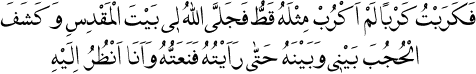 Yani, "Onların tekziplerinden ve suallerinden pek çok sıkıldım. Hattâ öyle bir sıkıntı hiç çekmemiştim. Birden, Cenâb-ı Hak, Beytü'l-Makdisi bana gösterdi. Ben de Beytü'l-Makdise bakıyorum, birer birer her şeyi tarif ediyordum."  İşte, o vakit Kureyş baktılar ki, Beytü'l-Makdisten doğru ve tam haber veriyor. -Buharî, Menâkıbu'l-Ensâr: 41; Tefsîru Sûre: 17; Müslim, İmân: 276, 278, Tefsîru Sûre: 17; Müsned, 1:309, 3:377; Kadı Iyâz, eş-Şifâ, 1:191.-Mektubat | On Dokuzuncu Mektup | 180*168--"Allah'tan başka ibadete lâyık hiçbir ilâh yoktur. O birdir; Onun hiçbir şeriki yoktur. Mülk Ona ait, hamd Ona mahsustur. Hayatı veren de Odur, ölümü veren de Odur. O, kendisine asla ölüm ârız olmayan Hayy-ı Ezelîdir. Bütün hayır Onun elindedir. O herşeye hakkıyla kadirdir. Herşeyin ve herkesin dönüşü de Onadır." Buharî, Ezân: 155; Teheccüd: 21; Umre: 12; Cihad: 133; Bed'ü'l-Halk: 11; Mağâzî: 29; Daavât: 18, 52; Rikâk: 11; I'tisâm: 3; Müslim, Zikir: 28, 30, 74, 75, 76; Vitir: 24; Cihad: 158; Edeb: 101; Tirmizî, Mevâkıt: 108; Hac: 104; Daavât: 35, 36; Nesâî, Sehiv: 83-86; Menâsik: 163, 170; Îmân: 12; İbni Mâce, Ticârât: 40; Menâsik: 84; Edeb: 58; Dua: 10, 14, 16; Ebû Dâvud, Menâsik: 56; Dârîmî, Salât: 88, 90; Menâsik: 34; İsti'zân: 53, 57; Muvatta', Hac: 127, 243; Kur'an: 20, 22; Müsned, 1:47; 2:5; 3:320; 4:4; 5:191; el-Hâkim, el-Müstedrek, 1:538.-Mektubat | Yirminci Mektup | 217*169-Allah'tan başka hiçbir ilah yoktur. O birdir. Allah bir olur; ortağı yoktur. Mülk Onundur. Ezelden ebede her türlü hamd ve övgü, şükür ve minnet Ona mahsustur ve Ona layıktır. Hayatı veren ve devam ettiren yine Odur. Ölümü de yaratan ve baki aleme alan Odur. O ezeli ve ebedi hayat sahibidir. Her hayır Onun elindedir yapılan her hayrı da kaydeder ve karşılığını verir. Onun her şeye gücü yeter ve hiçbir şey Ona ağır gelmez. Dönüş yalnız Onadır. (Hadis-i Şerif: Buhari, Ezan:155, Teheccüd: 21; Müslim, Zikir: 28, 30; Ebü Davud, Vitr: 24. )-Şualar | On Beşinci Şuâ | 517.*170-nass-ı hadisle, "Üç günden fazla mü'min mü'mine küsüp kat-ı mükâleme etmeyecek."-Buharî, Edeb: 57, 62; İsti'zân: 9; Müslim, Birr: 23, 25, 26; Ebû Dâvud, Edeb: 47; Tirmizî, Birr: 21, 24; İbni Mâce, Mukaddime: 7; Müsned, 1:176, 183; 3:110, 165, 199, 209, 225; 4:20, 327, 328; 5:416, 421, 422.-Mektubat | Yirmi İkinci Mektup | 254*171-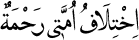 -"Ümmetimin ihtilâfı rahmettir." el-Aclûnî, Keşfü'l-Hafâ, 1:64; el-Münâvî, Feyzü'l-Kadîr, 1:210-212.-Mektubat | Yirmi İkinci Mektup | 258*172-*Ehâdis-i şerifede gelmiş ki: "Âhirzamanın Süfyan ve Deccal gibi nifak ve zındıka başına geçecek eşhâs-ı müdhişe-i muzırraları, İslâmın ve beşerin hırs ve şikakından istifade ederek, az bir kuvvetle nev-i beşeri hercümerc eder ve koca âlem-i İslâmı esaret altına alır."-Müstedrek-ül Hakim.4/529-530,iki kanalla;Müsned-ül Firdevs.5/510;Cem’ul Fevaid.1/595 ve 5/454;Ed-Dürr-ül Mensur.Tefsir-i Suyuti.2/242;Müsned-i Ahmed.3/367;El-Musannef San’ani.11/394;Sahih-i İbni Hibban.8/286;Mecma-uz Zevaid.8/349.-Mektubat | Yirmi İkinci Mektup | 260*173-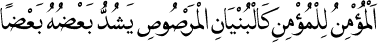 -"Mü'minin mü'mine bağlılığı, parçaları birbirini tutan binâ gibidir." Buharî, Salât: 88; Edeb: 36; Mezâlim: 5; Müslim, Birr: 65; Tirmizî, Birr: 18; Nesâî, Zekât: 67; Müsned, 4:405, 409.-Mektubat | Yirmi İkinci Mektup | 261, Emirdağ Lâhikası | Bağdat´ta Çıkan Eddifa Gazetesinin Muharriri İsa Abdülkadir´in A | 395, Tarihçe-i Hayat | Sekizinci Kısım : Isparta Hayatı | 536*174-Hadis-i sahihle, nübüvvetin kırk cüz'ünden bir cüz'ü, nevmde rüya-yı sadıka suretinde tezahür etmiş.-Buharî, Ta'bir: 2, 4, 10, 26; Müslim, Rüya: 6, 7, 8, 9; Ebû Dâvud, Edeb: 88; Tirmizî, Rüya: 1, 2, 6, 10; İbni Mâce, Rüyâ: 1, 3, 6, 9; Dârîmî, Rüya: 2; Muvatta', Rüya: 1, 3; Müsned, 2:18, 50, 219, 4:10, 11, 12, 13, 5:316, 319.-Mektubat | Yirmi Sekizinci Mektup | 332*175-"Hazret-i Mûsâ Aleyhisselâm, Hazret-i Azrâil Aleyhisselâmın gözüne tokat vurmuş, ilh." -1- meâlindeki hadise dair ehemmiyetli bir münakaşayı kaldırmak ve halletmek için yazılmıştır. Eğirdir'de bir münakaşa-i ilmiye işittim. O münakaşa, hususan şu zamanda yanlıştır. Hattâ münakaşayı bilmiyordum. Benden de sual edildi. Muteber bir kitapta, hadis-i Şeyheynin ittifakına alâmet olan işaretiyle bir hadis bana gösterildi; "Hadis midir, değil midir?" sual edildi. 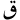 Ben dedim: Böyle muteber bir kitapta Şeyheyn hadisinin ittifakına hükmeden bir zâta itimad etmek lâzım. Demek hadistir. Fakat hadisin, Kur'ân gibi bazı müteşabihâtı var; ancak havass onların mânâlarını bulabilir. Şu hadisin zâhiri dahi, müşkülât-ı hadisin müteşabihat kısmından olmak ihtimali var, dedim. Eğer bilseydim medar-ı münakaşa olmuş; öyle kısa değil, belki böyle cevap verecektim: Evvelâ: Bu çeşit mesâili münakaşa etmenin birinci şartı, insafla, hakkı bulmak niyetiyle, inatsız bir surette, ehil olanların mabeyninde, sû-i telâkkiye sebep olmadan müzakeresi caiz olabilir. O müzakere hak için olduğuna delil şudur ki: Eğer hak, muarızın elinde zâhir olsa, müteessir olmasın, belki memnun olsun. Çünkü bilmediği şeyi öğrendi. Eğer kendi elinde zâhir olsa, fazla bir şey öğrenmedi; belki gurura düşmek ihtimali var. Saniyen: Sebeb-i münakaşa, eğer hadis ise, hadisin merâtibini ve vahy-i zımnînin derecâtını ve tekellümât-ı Nebeviyenin aksâmını bilmek lâzım. Avam içinde müşkülât-ı hadisiyeyi münakaşa etmek, izhar-ı fazl suretinde, avukat gibi kendi sözünü doğru göstermek ve enaniyetini hakka ve insafa tercih etmek suretinde deliller aramak caiz değildir. Buharî, Cenâiz: 69, Enbiyâ: 31; Müslim, Fedâil: 157, 158; Nesâî, Cenâiz: 121; Müsned, 2:269, 315, 351.-Mektubat | Yirmi Sekizinci Mektup | 335*176-Hem hadiste ve Kur'ân'da gelen me'sur dualarla dua etmek; meselâ, 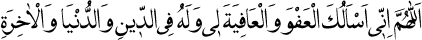 -Allahım, Senden kendim ve onun için dünyada ve âhirette af ve âfiyet istiyorum. en-Nevevî, el-Ezkâr, 74; el-Hâkim, el-Müstedrek, 1:517.-Mektubat | Yirmi Üçüncü Mektup | 270*177-
hadis midir? Bundan murad nedir? 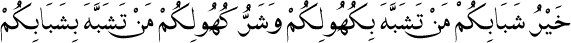 Elcevap: Hadis olarak işitmişim. Murad da şudur ki: En hayırlı genç odur ki, ihtiyar gibi ölümü düşünüp âhiretine çalışarak, gençlik hevesâtına esir olmayıp gaflette boğulmayandır. Ve ihtiyarlarınızın en kötüsü odur ki, gaflette ve hevesatta gençlere benzemek ister, çocukçasına hevesât-ı nefsâniyeye tâbi olur. -"Gençlerinizin hayırlısı ihtiyarlarınıza benzemeye çalışanlar; ihtiyarlarınızın kötüsü de gençlerinize benzemeye çalışanlardır." Ali Mâverdî, Edebü'd-Dünyâ ve'd-Dîn, s.27; İmam-ı Gazâlî, İhyâu Ulûmi'd-Dîn, 1:142; el-Münâvî, Feyzü'l-Kadîr, 3:487.-Mektubat | Yirmi Üçüncü Mektup | 272*178-*Hadîs-i sahîh ile sabih olan ziyâret-i kubûr ve makberistana hürmet-i şer'iye sû-i istimâl edildi, gayr-i meşru hâdiseler zuhura geldi. Husûsan evliyâların makberlerine karşı hürmet ise, mânâ-yı harfî cihetiyle kalmadı, mânâyı ismî derecesine çıktı. Yani, sırf Cenâb-ı Hak hesâbına makbul bir abdi olduğuna ve şefaatine ve mânevî duâsına mazhar olmak için olan meşrû hürmetten ziyâde; o kabir sahibini âdetâ sahib-i tasarruf ve kendi kendine medet verecek bir kudret sahibi tasavvur edip, âmiyâne, câhilâne takdîs edildi. Hattâ o dereceye varmış ki, namaz kılmayanlar, o mâruf ve meşhur türbelere kurban kesip, ona yalvarıyordu. İşte bu müfritâne hâl, kadere fetvâ verdi ki, o muharribi onlara musallat etsin. Fakat, o muharrib dahi, onları tâdil etmek ve ifratlarını kırmak lâzım gelirken, öyle yapmayıp, bilâkis o da tefrit edip köküyle kesmeye başladı. Elbette,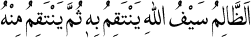 kâidesine mazhar olur. Onlar da sonra cezasını bulurlar.-Keşf-ul Hafa.Acluni.2/49-50;Ed-Dürerül Münteşire.sh.110;El-Keşkül. M.Bahaeddin El-Amili.2/30;El-Fevaid-ül Mecmua Şevkani.sh.61.-Mektubat | Yirmi Sekizinci Mektup | 355*179-ecdad-ı Nebîden, Kâ'b ibni Lüey'in meşhur ve sarih ve tansis tarzındaki bu şiiri ki,-1- 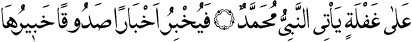 demesi, mucizekârâne ve nübüvvettârâne bir söze benzer. -Ansızın Muhammed Peygamber gelecek, doğru haberler verecek. (Hadis: Şifâ, 1:344)-Mektubat | Yirmi Sekizinci Mektup | 375*180-Hadisin rivayetlerinde vardır ki: 1 Cenâb-ı Hak nefse demiş ki: "Ben neyim, sen nesin?" 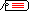 Nefis demiş: "Ben benim, Sen sensin." Azap vermiş, Cehenneme atmış, yine sormuş. Yine demiş: "Ene ene, ente ente." Hangi nevi azâbı vermiş, enâniyetten vazgeçmemiş. Sonra açlıkla azap vermiş. Yani aç bırakmış. Yine sormuş: "Men ene? Ve mâ ente?" Nefis demiş: "Ente Rabbiye'r-Rahîm., Ve ene abdüke'l-âciz." Yani, "Sen benim Rabb-i Rahîmimsin. Ben senin âciz bir abdinim. -Dürretü'l vaizin, Osman bin Hasan el-Havbevi, s. 25.-Mektubat | Yirmi Dokuzuncu Mektup | 393LEM’ALAR*181-Hem istikbalde Hazret-i Ali (r.a.) elîm hâdisâta ve dahilî fitnelere maruz kalacağını nazar-ı nübüvvetle görmüş, Hazret-i Ali'yi (r.a.) meyusiyetten ve ümmetini onun hakkında sû-i zandan kurtarmak için,  gibi mühim hadislerle Ali'yi (r.a.) teselli ve ümmetini irşad etmiştir.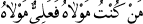 -"Ben kimin efendisiysem, Ali de onun efendisidir." Tirmizî, Menâkıb: 19; İbni Mâce, Mukaddime: 11; Müsned, 1:84, 118, 119, 152, 331, 4:281, 368, 370, 382, 5:347, 366, 419; el-Kettânî, Nazmu'l-Mütenâsir fi'l-Ehâdîsi'l-Mütevâtir, s. 24; el-Münâvî, Feyzü'l-Kadîr, 6:218; İbni Hibbân, Sahih, 9:42; Hâkim, el-Müstedrek, 2:130, 3:134.-Lemalar | Dördüncü Lem´a | 29*182-Ehl-i Sünnet ve Cemaate karşı Şîa-i Velâyetin hakkı yoktur ki, Ehl-i Sünneti tenkit etsin. Çünkü Ehl-i Sünnet, Hazret-i Ali'yi (r.a.) tenkis etmedikleri gibi, ciddî severler. Fakat hadisçe tehlikeli sayılan ifrat-ı muhabbetten çekiniyorlar. Hadisçe Hazret-i Ali'nin (r.a.) şîası hakkındaki senâ-yı Nebevî, Ehl-i Sünnete aittir. Çünkü istikametli muhabbetle Hazret-i Ali'nin (r.a.) şîaları, ehl-i hak olan Ehl-i Sünnet ve Cemaattir. Hazret-i İsâ Aleyhisselâm hakkındaki ifrat-ı muhabbet Nasârâ için tehlikeli olduğu gibi, Hazret-i Ali (r.a.) hakkında da o tarzda ifrat-ı muhabbet, hadis-i sahihte, tehlikeli olduğu tasrih edilmiş.-Buharî, Tarihü'l-Kebîr, 2:1:257; Ahmed ibni Hanbel, Fedâilü's-Sahâbe, no: 1087, 1221, 1222; el-Heysemî, Mecmeu'z-Zevâid, 9:133; İbnü'l-Cevzî, el-İleli'l-Mütenâhiye, 1:223.-Lemalar | Dördüncü Lem´a | 30*183-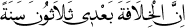 -"Hilâfet benden sonra otuz sene devam edecektir." Tirmizî, Fiten: 48; Müsned, 5:220, 221; el-Elbânî, Sahîhu Câmiu's-Sağîr, no: 3336.-Lemalar | Yedinci Lem´a | 41*184-hadiste vardır ki, 
Bu hadis diğer hadisi takyid ediyor. (Mânâsı: Ümmetimden bir taife kıyamet gününe kadar galibâne hak üzerine olacaktır. Bu hadis-i şerif, hadis kaynaklarında bu lâfızlarla rivayet edildiği gibi, aynı mânâyı ifade eden farklı lâfızlarla da rivayet edilmiştir. Buharî, İ'tisam: 10; Müslim, İman: 247, İmâre: 170, 173, 174; Ebû Dâvud, Fiten: 1; Tirmizî, Fiten: 27, 51; İbni Mâce, Mukaddime: 1, Fiten: 9; Müsned, 5:34, 269, 278, 279; el-Hâkim, el-Müstedrek, 4:449-450, 550.)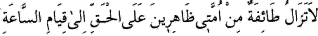 - (Buhari, 9:125, 162; Müslim,1:137)-Lemalar | Sekizinci Lem´a | 66, Kastamonu Lâhikası | Âhirzamandan Haber Veren Mühim Bir Hadis | 26, Kastamonu Lâhikası -158, Sikke-i Tasdik-i Gaybi | Yirmi Yedinci Mektubun Lahikasından Alınmış Mühim Parçalar | 49*185-hadis-i şerifte 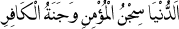 -"Dünya mü'minin zindanı, kâfirin Cennetidir." Müslim, Zühd: 1; Tirmizî, Zühd: 16; İbni Mâce, Zühd: 3; Müsned, 2:197, 323, 389, 485.-Lemalar | Onuncu Lem´a | 53, Barla Lâhikası | Onuncu Lem´a | 208*186-âlem-i bekanın-nass-ı hadisle-sinek kanadı kadar  bir nuru, ebedî olduğu için, bir insanın müddet-i ömründe dünyadan aldığı lezzet ve nimete mukabil geldiği halde, bazı biçare insanlar, bir sinek kanadı kadar bu fâni dünyanın lezzetini, o bâki âlemin bu fâni dünyasına değer lezzetlerine tercih edip şeytanın arkasında gider.-"Dünyanın Allah katında sinek kanadı kadar bir değeri olsaydı, kâfirler ondan bir yudum su bile içemezlerdi." Tirmizî, Zühd: 13; İbni Mâce, Zühd: 3; Müsned, 5:154, 177.-Lemalar | On Üçüncü Lem´a | 81*187- Sevr ve hût'a dair sorduğun sualin bazı risalelerde cevabı vardır. O nevi suallere göre cevap, Yirmi Dördüncü Sözün Üçüncü Dalında "On İki Asıl" namıyla on iki kaide-i mühimme beyan edilmiştir. O kaideler ehâdis-i Nebeviyeye dair muhtelif tevilâta dair birer mihenktirler ve ehâdise gelen evhâmı def edecek mühim esaslardır. Maatteessüf şimdilik sünuhattan başka ilmî mesâille iştigalime mâni bazı haller var. Onun için, sualinize göre cevap veremiyorum. Eğer sünuhat-ı kalbiye olsa, bilmecburiye meşgul oluyorum. Bazı sualler sünuhata tevafuk ettiği için cevap verilir; gücenmeyiniz. Onun için, herbir sualinize lâyıkınca cevap veremiyorum. Haydi, bu defaki sualinize kısa bir cevap vereyim. Bu defaki sualinizde diyorsunuz ki: "Hocalar diyorlar: Arz öküz ve balık üstünde duruyor. Halbuki arz, muallâkta bir yıldız gibi gezdiğini coğrafya görüyor. Ne öküz var, ne de balık!" Elcevap: İbni Abbas (r.a.) gibi zatlara isnad edilen sahih bir rivayet var ki, Resul-i Ekrem Aleyhissalâtü Vesselâmdan sormuşlar:"Dünya ne üstündedir?" Ferman etmiş: -2- 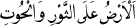 Bir rivayette, bir defa -3- demiş, diğer defada -4- demiştir. Muhaddislerin bir kısmı, İsrailiyattan alınma ve eskiden beri nakledilen hurafevâri hikâyelere bu hadisi tatbik etmişler. Hususan Benî İsrail âlimlerinin Müslüman olanlarından bir kısmı, kütüb-ü sabıkada sevr ve hût hakkında gördükleri hikâyeleri hadise tatbik edip, hadisin mânâsını acip bir tarza çevirmişler. Şimdilik bu sualinize dair gayet mücmel Üç Esas ve Üç Vecih söylenecek. 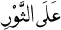 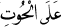 1- Onun adıyla. O her kusurdan münezzehtir. Hiçbir şey yoktur ki Onu hamd ile tesbih etmesin. Selâm, Allah'ın rahmeti ve bereketi üzerinize olsun. 2- Dünya, öküz ve balığın üzerindedir. 3- Öküz üzerindedir. 4- Balık üzerindedir. BİRİNCİ ESAS: Benî İsrail ulemasının bir kısmı Müslüman olduktan sonra, eski malûmatları dahi onlarla beraber Müslüman olmuş, İslâmiyete mal olmuş. Halbuki o eski malûmatlarda yanlışlar var. O yanlışlar elbette onlara aittir, İslâmiyete ait değildir. İKİNCİ ESAS: Teşbih ve temsiller, havastan avâma geçtikçe, yani, ilmin elinden cehlin eline düştükçe, mürur-u zamanla hakikat telâkki edilir. Meselâ, küçüklüğümde kamer tutuldu. Ben valideme dedim: "Neden ay böyle oldu?" Dedi: "Yılan yutmuş." Dedim: "Daha görünüyor." Dedi: "Yukarıda yılanlar cam gibi olup içlerinde bulunan şeyi gösterirler." Bu çocukluk hatırasını çok zaman tahattur ediyordum. Ve derdim ki: "Bu kadar hakikatsiz bir hurafe, validem gibi ciddî zatların lisanında nasıl geziyor?" diye düşünürdüm. Tâ, felekiyat fennini mütalâa ettiğim vakit gördüm ki, validem gibi öyle diyenler bir teşbihi hakikat telâkki etmişler. Çünkü, derecât-ı şemsiyenin medârı olan "mıntıkatü'l-burûc" tabir ettikleri daire-i azîme, menâzil-i kameriyenin medârı bulunan mâil-i kamer dairesi birbiri üstüne geçmekle, o iki daire, herbiri iki kavis şeklini vermiş. O iki kavise felekiyun uleması, lâtif bir teşbihle, büyük iki yılan namı olan "tinnîneyn" namını vermişler. İşte, o iki dairenin tekatu' noktasına, "baş" mânâsına "re's," diğerine "kuyruk" mânâsına "zeneb" demişler. Kamer re'se ve şems zenebe geldiği vakit, felekiyun ıstılahınca "haylûlet-i arz" vuku bulur. Yani, küre-i arz, tam ikisinin ortasına düşer. O vakit kamer hasf olur. Sabık teşbihle, "Kamer tinnînin ağzına girdi" denilir. İşte bu ulvî ve ilmî teşbih, avâmın lisanına girdikçe, mürur-u zamanla, kameri yutacak koca bir yılan şeklini almış. İşte, Sevr ve Hût namıyla iki büyük melek, bir teşbih-i lâtif-i kudsî ile ve mânidar bir işaretle, Sevr ve Hût namıyla tesmiye edilmişler. Kudsî, ulvî lisan-ı Nübüvvetten umumun lisanına girdikçe, o teşbih hakikate inkılâp etmiş, adeta gayet büyük bir öküz ve dehşetli bir balık suretini almışlar. ÜÇÜNCÜ ESAS: Nasıl ki Kur'ân'ın müteşabihâtı var; gayet derin meseleleri temsilâtla ve teşbihatla avâma ders veriyor. Öyle de, hadisin müteşabihâtı var; gayet derin hakikatleri me'nûs teşbihatla ifade eder. Meselâ, bir iki risalede beyan ettiğimiz gibi, bir vakit huzur-u Nebevîde gayet derin bir gürültü işitildi. Ferman etti ki: "Yetmiş senedir yuvarlanıp bu dakikada Cehennemin dibine düşen bir taşın gürültüsüdür." Birkaç dakika sonra birisi geldi, dedi: "Yetmiş yaşındaki meşhur münafık öldü." Resul-i Ekrem Aleyhissalâtü Vesselâmın gayet beliğ temsilinin hakikatini ilân etti. Senin sualin cevabına şimdilik Üç Vecih söylenecek. * BİRİNCİSİ: Hamele-i Arş ve Semâvat denilen melâikenin birinin ismi "Nesir" ve diğerinin ismi "Sevr" olarak dört melâikeyi Cenâb-ı Hak Arş ve semâvâta, saltanat-ı rububiyetine nezaret etmek için tayin ettiği gibi, semâvâtın bir küçük kardeşi ve seyyarelerin bir arkadaşı olan küre-i arza dahi iki melek, nâzır ve hamele olarak tayin etmiştir. O meleklerin birinin ismi "Sevr" ve diğerinin ismi "Hût"tur. Ve o namı vermesinin sırrı şudur ki: Arz iki kısımdır: biri su, biri toprak. Su kısmını şenlendiren balıktır. Toprak kısmını şenlendiren, insanların medar-ı hayatı olan ziraat, öküz iledir ve öküzün omuzundadır. Küre-i arza müekkel iki melek, hem kumandan, hem nâzır olduklarından, elbette balık taifesine ve öküz nevine bir cihet-i münasebetleri bulunmak lâzımdır. Belki, o iki meleğin âlem-i melekût ve âlem-i misalde sevr ve hût suretinde temessülleri var. Haşiye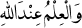 İşte bu münasebete ve o nezarete işareten ve küre-i arzın o iki mühim nevi mahlûkatına imâen, lisan-ı mu'cizü'l-beyân-ı Nebevî, 
demiş, gayet derin ve geniş, bir sayfa kadar meseleleri hâvi olan bir hakikati gayet güzel ve kısa birtek cümleyle ifade etmiş. 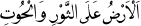 * İKİNCİ VECİH: Meselâ, nasıl ki denilse, "Bu devlet ve saltanat hangi şey üzerinde duruyor?" Cevabında denilir. Yani, "Asker kılıcının şecaatine, kuvvetine ve memur kaleminin dirayetine ve adaletine istinad eder." Öyle de, küre-i arz madem zîhayatın meskenidir ve zîhayatın kumandanları da insandır ve insanın ehl-i sevâhil kısmının kısm-ı âzamının medar-ı taayyüşleri balıktır ve ehl-i sevâhil olmayan kısmının medar-ı taayyüşleri, ziraatle, öküzün omuzundadır ve mühim bir medar-ı ticareti de balıktır. Elbette, devlet seyf ve kalem üstünde durduğu gibi, küre-i arz da öküz ve balık üstünde duruyor, denilir. Zira, ne vakit öküz çalışmazsa ve balık milyon yumurtayı birden doğurmazsa, o vakit insan yaşayamaz, hayat sukut eder, Hâlık-ı Hakîm de arzı harap eder. 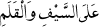 İşte, Resul-i Ekrem Aleyhissalâtü Vesselâm, gayet mucizâne ve gayet ulvî ve gayet hikmetli bir cevapla, demiş. Nev-i insanînin hayatı, ne kadar cins-i hayvânînin hayatıyla alâkadar olduğuna dair geniş bir hakikati iki kelimeyle ders vermiş. 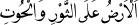 Beyhakî, Şu'abu'l-Îmân, 433; Zehebî, Mîzânü'l-İ'tidâl, 4:352; Süyûtî, ed-Dürrü'l-Mensûr, 1:329. Haşiye: Evet, küre-i arz, bahr-i muhit-i havaîde bir sefine-i Rabbâniye ve-nass-ı hadisle-âhiretin bir mezraası, yani, fidanlık tarlası olduğundan, o câmid ve şuursuz büyük gemiyi o denizde emr-i İlâhî ile, intizamla, hikmetle yüzdüren, kaptanlık eden melâikeye "Hût" namı ve o tarlaya izn-i İlâhî ile nezaret eden melâikeye "Sevr" ismi ne kadar yakıştığı zâhirdir. * ÜÇÜNCÜ VECİH: Eski kozmoğrafya nazarında güneş gezer. Güneşin her otuz derecesini bir burç tabir etmişler. O burçlardaki yıldızların aralarında birbirine raptedecek farazî hatlar çekilse, birtek vaziyet hâsıl olduğu vakit, bazı esed (yani arslan) suretini, bazı terazi mânâsına olarak mizan suretini, bazı öküz mânâsına sevr suretini, bazı balık mânâsına hût suretini göstermişler. O münasebete binaen o burçlara o isimler verilmiş. Şu asrın * kozmoğrafyası nazarında ise, güneş gezmiyor. O burçlar boş ve muattal ve işsiz kalmışlar. Güneşin bedeline küre-i arz geziyor. Öyleyse, o boş, işsiz burçlar ve yukarıdaki muattal daireler yerine, yerde arzın medar-ı senevîsinde, küçük mikyasta o daireleri teşkil etmek gerektir. Şu halde, burûc-u semâviye, arzın medar-ı senevîsinden temessül edecek. Ve o halde küre-i arz her ayda burûc-u semâviyenin birinin gölgesinde ve misalindedir. Güya arzın medar-ı senevîsi bir ayna hükmünde olarak, semâvî burçlar onda temessül ediyor. İşte bu vecihle, Resul-i Ekrem Aleyhissalâtü Vesselâm, sabıkan zikrettiğimiz gibi, bir defa bir defa demiş. Evet, mu'cizü'l-beyan olan lisan-ı Nübüvvete yakışır bir tarzda, gayet derin ve çok asır sonra anlaşılacak bir hakikate işareten, bir defa demiş. Çünkü küre-i arz, o sualin zamanında Sevr Burcunun misalindeydi. Bir ay sonra yine sorulmuş, demiş. Çünkü o vakit küre-i arz Hût Burcunun gölgesindeymiş. 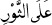 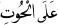 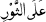 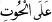 İşte, istikbalde anlaşılacak bu ulvî hakikate işareten ve küre-i arzın vazifesindeki hareketine ve seyahatine imâen ve semâvî burçlar, güneş itibarıyla muattal ve misafirsiz olduklarına ve hakikî işleyen burçlar ise küre-i arzın medar-ı senevîsinde bulunduğuna ve o burçlarda vazife gören ve seyahat eden küre-i arz olduğuna remzen, 
demiştir. 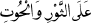 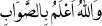 Bazı kütüb-ü İslâmiyede sevr ve hûta dair acip ve haric-i akıl hikâyeler, ya İsrailiyyattır veya temsilâttır veya bazı muhaddislerin tevilâtıdır ki, bazı dikkatsizler tarafından hadis zannedilerek Resul-i Ekrem Aleyhissalâtü Vesselâma isnad edilmiş. - Lemalar | On Dördüncü Lem´a | 93-96, Muhakemat | İkinci Mesele | 52*188- Bir hadîs-i şerifte vârid olmuş ki: (ev kemâ kâl). Bu hadîs-i şerîfi, bir kısım ehl-i tarîkat, akâid-i imâniyeye münâsip düşmeyen acîb bir tarzda tefsir etmişler. Hattâ onlardan bir kısım ehl-i aşk, insanın sîmâ-i mânevîsine bir sûret-i Rahmân nazarıyla bakmışlar. Ehl-i tarîkatin ekserinde sekir ve ehl-i aşkın çoğunda istiğrak ve iltibas olduğundan, hakikate muhâlif telâkkîlerinde belki mâzurdurlar. Fakat, aklı başında olanlar, fikren, onların esas-ı akâide münâfi olan mânâlarını kabul edemez. Etse, hatâ eder.- Muhakkak ki Allah, insanı Rahmân ismini tamamıyla gösterir bir sûrette yaratmıştır. (Buhârî, İstizân: 1. Bâb; Müslim, Birr: 115, Cennet: 28, Müsned, 2:244, 251, 315, 323, 434, 463, 519. Kaynaklarda "Kendisini tamamıyla gösterir bir sûrette" şeklinde geçmektedir.)- Lemalar | On Dördüncü Lem´a | 103*189- Hadis-i şerifte vârit olmuştur ki, "Bazen belâ nâzil oluyor; gelirken karşısına sadaka çıkar, geri çevirir."- el-Hâkim, el-Müstedrek, 1:492.- Lemalar | On Altıncı Lem´a | 154*190- "İktisat eden, maişetçe aile belâsını çekmez" meâlindeki hadis-i şerifi sırrıyla, iktisat eden, maişetçe aile zahmet ve meşakkatini çok çekmez.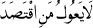 - Müsned, 1:447; el-Münâvî, Feyzü'l-Kadîr, 5:454, no: 7939; el-Hindî, Kenzü'l-Ummâl, 3:36, 6:49, 56, 57.- Lemalar | On Dokuzuncu Lem’a | 145*191-Hadiste vardır ki: 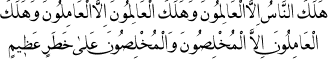 - "İnsanlar helâk oldu-âlimler müstesna. Âlimler de helâk oldu-ilmiyle amel edenler müstesna. Amel edenler de helâk oldu-ihlâs sahipleri müstesna. İhlâs sahiplerine gelince, onlar da pek büyük bir tehlike ile karşı karşıyadırlar."(Keşfü'l-Hafa, 2:3:12)- Lemalar | On Yedinci Lem’a | 137, 152, Mesnevi-i Nuriye | Zühre | 145.*192-  hadisin sırrıyla, kanaat, izzeti intaç eder.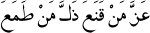 - "Kanaat eden aziz olur; tamah eden zillete düşer."-Et-Terğib vet-Terhib.Menzeri1/586;İhya-u Ulum-id.3/242;Nehc-ül Belağa.İmam-ı Ali.sh.508.- Lemalar | On Dokuzuncu Lem’a | 150*193-Hadis-i sahihle, âhirzamanda İsevîlerin hakikî dindarları ehl-i Kur'ân ile ittifak edip, müşterek düşmanları olan zındıkaya karşı dayanacakları gibi; şu zamanda dahi ehl-i diyanet ve ehl-i hakikat, değil yalnız dindaşı, meslektaşı, kardeşi olanlarla samimî ittifak etmek, belki Hıristiyanların hakikî dindar ruhanîleriyle dahi, medar-ı ihtilâf noktaları muvakkaten medar-ı münakaşa ve nizâ etmeyerek, müşterek düşmanları olan mütecaviz dinsizlere karşı ittifaka muhtaçtırlar.-.Bak.Risale-i Nurun Kudsi Kaynakları.Abdulkadir Badıllı.sh.610.madde.726.-Lemalar | Yirminci Lem’a | 155*194-Hadiste  (ev kemâ kâl) yani, "Lezzetleri tahrip edip acılaştıran ölümü çok zikrediniz"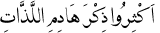 -Tirmizî, Zühd: 4, Kıyâmet: 26; Nesâî, Cenâiz: 3; İbni Mâce, Zühd: 31; el-Hâkim, el-Müstedrek, 4:321.-Lemalar | Yirmi Birinci Lem’a | 167*195- (ev kemâ kâl). Yani, "Mahşerde ulema-i hakikatin sarf ettikleri mürekkep şehidlerin kanıyla muvazene edilir, o kıymette olur."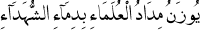 -Gazâlî, İhyâu Ulûmi'd-Dîn, 1:6; el-Münâvî, Feyzü'l-Kadîr, 6:466; el-Aclûnî, Keşfü'l-Hafâ, 2:400, hadis no:3281,2:561; Süyûtî, Câmiu's-Sağîr, no: 10026, -Lemalar | Yirmi Birinci Lem’a | 171, Emirdağ Lâhikası | Beş Türlü İbadet | 165*196- (ev kemâ kâl). Yani, "Bid'aların ve dalâletlerin istilâsı zamanında Sünnet-i Seniyyeye ve hakikat-i Kur'âniyeye temessük edip hizmet eden, yüz şehid sevabını kazanabilir."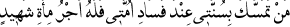 -İbni Adiy, el-Kâmil fi'd-Duafâ, 2:739; el-Münzirî, et-Terğîb ve't-Terhîb, 1:41; Taberânî, el-Mecmeu'l-Kebîr, 1394; Ali bin Hüsâmüddin, Müntehebâtü Kenzi'l-Ummâl, 1:100; el-Heysemî, Mecmeu'z-Zevâid, 7:282.- Lemalar | Yirmi Birinci Lem’a | 171*197- Hastalıklar keffâretü'z-zünub olduğu hadis-i sahihle sabittir. Hem hadiste vardır ki, "Ermiş ağacı silkmekle nasıl meyveleri düşer; imanlı bir hastanın titremesi de öyle günahları silker."- Buharî, Merdâ: 1, 2, 13, 16; Müslim, Birr: 45; Dârimî, Rikâk: 57; Müsned, 1:371, 441, 2:303, 335, 3:4, 18, 38, 48, 61, 81.- Lemalar | Yirmi Beşinci Lem´a | 210*198- hadisçe sabittir ki, "Müttakî bir mü'min, hastalık sebebiyle yapamadığı daimî virdinin sevabını, hastalık zamanında yine kazanır."- Buharî, Cihad: 134; Müsned, 4:410, 418.- Lemalar | Yirmi Beşinci Lem´a | 212*199- hadis-i sahihte vardır ki, (ev kemâ kâl). Yani, "En ziyade musibet ve meşakkate giriftar olanlar, insanların en iyisi, en kâmilleridir."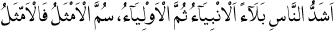 - el-Münâvî, Feyzü'l-Kadîr, 1:519, no: 1056; el-Hâkim, el-Müstedrek, 3:343; Buharî, Merdâ: 3; Tirmizî, Zühd: 57; İbni Mâce, Fiten: 23; Dârimî, Rikâk: 67; Müsned, 1:172, 174, 180, 185, 6:369.- Lemalar | Yirmi Beşinci Lem´a | 214,- Tarihçe-i Hayat | Dördüncü Kısım : Kastamonu Hayatı | 286*200- hastalıkların bir kısmı var ki, eğer ölümle neticelense, mânevî şehid hükmünde, şehadet gibi bir velâyet derecesine sebebiyet verir.- Hadisler'den iktibas: Buhari, 1:167, Müslim, 4:1521- Lemalar | Yirmi Beşinci Lem´a | 215*201- Evet, hastalara bakmak, ehl-i İmân için mühim sevabı vardır. Hastaların keyfini sormak, fakat hastayı sıkmamak şartıyla ziyaret etmek, sünnet-i seniyyedir,1 keffâretü'z-zünub olur2. Hadiste vardır ki, "Hastaların duasını alınız; onların duası makbuldür.31- Feyzü'l Kadir, 2:45 no:1285.
2- Hadislerden iktibas: Riyazü's salihin, s.368-370; Feyzü'l Kadir, 6:177
3- Feyzü'l Kadir, 1:1341,595; İbni Mace, Cenâiz:1;Deylemi, Müsnedü'l-Firdevs, 1:1280- Lemalar | Yirmi Beşinci Lem´a | 215*202-Nass-ı hadisle, nev-i beşerin en mümtaz şahsiyetleri olan yüz yirmi dört bin enbiya…-Bak: Mektubat: 84/1. Müsned, 5:266; Veliyyüddin Tebrizî, Mişkâtü'l-Mesâbîh, 3:122; İbnü'l-Kayyım el-Cevzî, Zâdü'l-Meâd, (tahkik: el-Arnavud), 1:43-44.-Lemalar | Yirmi Altıncı Lem´a | 227*203-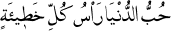 -"Dünya sevgisi bütün hataların başıdır." 
el-Aclûnî, Keşfü'l-Hafâ, 1099; Süyûtî, ed-Dürerü'l-Müntesire, 97; İsfehânî, Hılyetü'l-Evliyâ, 6:388; el-Münâvî, Feyzü'l-Kadîr, 3:368, no: 3662.-Lemalar | Yirmi Altıncı Lem´a | 234*204-Hadis-i şerifin bir parçası olan yani, "Beli bükülmüş ihtiyarlarınız olmasaydı, belâlar sel gibi üzerinize dökülecekti"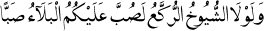 -Hadisin tamamı ilâ âhir (ev kemâ kâl). [el-Aclûnî, Keşfü'l-Hafâ, 2:163; el-Münâvî, Feyzü'l-Kadîr, 5:344, no: 7523; el-Beyhakî, es-Sünenü'l-Kübrâ, 3:345.]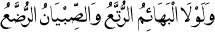 -Lemalar | Yirmi Altıncı Lem´a | 236*205-Rivayet-i hadiste vardır ki, her sabah bir melâike çağırıyor: * Yani, "Ölmek için tevellüd edip dünyaya gelirsiniz; harap olmak için binalar yapıyorsunuz" diyor. İşte bu hakikati kulağımla değil, gözümle işitiyordum. 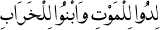 * el-Aclûnî, Keşfü'l-Hafâ, 2041; el-Münâvî, Feyzü'l-Kadir, 5:483, no: 8053; el-Heysemî, Mecmeu'z-Zevâid, 1:94. -Lemalar | Yirmi Altıncı Lem´a | 248*206-(ev kemâ kâl) meâlindeki hadisi düşününüz. Yani, "Gençlerinizin en iyisi, temkinde ve sefahetlerden çekilmekte ihtiyarlara benzeyenleridir. Ve ihtiyarlarınızın en fenası, sefahette ve başını gaflete sokmakta gençlere benzeyenlerdir."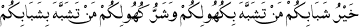 -Ali Mâverdî, Edebü'd-Dünyâ ve'd-Dîn, s. 27; İmam-ı Gazâlî, İhyâ-u Ulûmi'd-Dîn, 1:142; el-Münâvî, Feyzü'l-Kadîr, 3:487.-Lemalar | Yirmi Altıncı Lem´a | 252*207-Hadis-i şerifte vardır ki, "Altmış yetmiş yaşlarında ihtiyar bir mü'min dergâh-ı İlâhiyeye elini kaldırıp dua ederken, rahmet-i İlâhiye onun elini boş döndürmeye hicap ediyor."-el-Aclûnî, Keşfü'l-Hafâ, 1:244; el-Heysemî, Mecmeu'z-Zevâid, 10:149.-Lemalar | Yirmi Altıncı Lem´a | 252*208-Refet, âyet-i celilesindeki kelimesinin mânâsını merak edip sorması münasebetiyle ve hapiste sabah namazından sonra sairler gibi yatmasından gelen rehavet dolayısıyla, elmas gibi kalemini atâlete uğratmamak için yazılmıştır. 
Uyku üç nevidir. 
BİRİNCİSİ: Gaylûledir ki, fecirden sonra, tâ vakt-i kerahet bitinceye kadardır. Bu uyku, rızkın noksaniyetine ve bereketsizliğine hadisçe sebebiyet verdiği için, hilâf-ı sünnettir. Çünkü rızık için sa'y etmenin mukaddemâtını ihzar etmenin en münasip zamanı, serinlik vaktidir. Bu vakit geçtikten sonra bir rehavet ârız olur. O günkü sa'ye ve dolayısıyla da rızka zarar verdiği gibi, bereketsizliğe de sebebiyet verdiği, çok tecrübelerle sabit olmuştur. 
İKİNCİSİ: Feylûledir ki, ikindi namazından sonra, mağribe kadardır. Bu uyku ömrün noksaniyetine, yani, uykudan gelen sersemlik cihetiyle, o günkü ömrü nevm-âlûd, yarı uyku kısacık bir şekil aldığından, maddî bir noksaniyet gösterdiği gibi, mânevî cihetiyle de, o gün hayatının maddî ve mânevî neticesi ekseriya ikindiden sonra tezahür ettiğinden, o vakti uykuyla geçirmek, o neticeyi görmemek hükmüne geçtiğinden, güya o günü yaşamamış gibi oluyor. 
ÜÇÜNCÜSÜ: Kaylûledir ki, bu uyku sünnet-i seniyyedir. Duhâ vaktinden, öğleden biraz sonraya kadardır. Bu uyku, gece kıyamına sebebiyet verdiği için sünnet olmakla beraber, Ceziretü'l-Arabda, vaktü'z-zuhr denilen şiddet-i hararet zamanında bir tatil-i eşgal, âdet-i kavmiye ve muhitiye olduğundan, o sünnet-i seniyyeyi daha ziyade kuvvetlendirmiştir. Bu uyku hem ömrü, hem rızkı tezyide medardır. Çünkü yarım saat kaylûle, iki saat gece uykusuna muadil gelir. Demek, ömrüne hergün bir buçuk saat ilâve ediyor. Rızık için çalışmak müddetine, yine bir buçuk saati, ölümün kardeşi olan uykunun elinden kurtarıp yaşatıyor ve çalışmak zamanına ilâve ediyor. 
Said Nursî 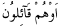 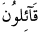 "Yahut onlar gündüz uykusundayken." A'râf Sûresi: 7:4. İbni Mâce, Sıyâm: 22; el-Münâvî, Feyzü'l-Kadîr, 4: 531; Aclûnî, Keşfü'l-Hafâ, 330; el-Elbânî, Sahîhu Camii's-Sağîr, no: 4307. -Lemalar | Yirmi Sekizinci Lem´a | 269*209-mânâ-yı Şerifi: "Senin en zararlı düşmanyn, nefsindir"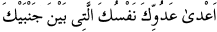 -el-Aclûnî, Keşfü'l-Hafâ, 1:143; Gazâlî, İhyâ-u Ulûmi'd-Dîn, 3:4.-Lemalar | Yirmi Sekizinci Lem´a | 274*210--2- hadîs-i şerifi…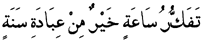 -Bir müddet tefekkür, bir senelik nâfile ibâdetten daha hayırlıdır. (Keşfü'l-Hafâ,1:1004.)-Lemalar | Yirmi Dokuzuncu Lem’a | 283*211-* hadisi,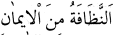 --.Bak.Risale-i Nurun Kudsi Kaynakları.Abdulkadir Badıllı.sh.628.madde.773.-Lemalar | Otuzuncu Lem´a | 301ŞUALAR*212-"asâ en yeb'aseke rabbüke makamen mahmûdâ" -1- Cenab-ı Hak vaad ettiği halde, her ezan ve kametten sonra edilen mervî duada "Vebashu makamen Mahmudeni'lllezi veaddeh." -2- deniliyor.-1- Umulur ki Rabbin, seni övülmüş bir makam olan en büyük şefaat makamına kavuşturur." (İsrâ Sûresi: 17:79.) 2- Muhammed'i (a.s.m.) vaadettiğin övülmüş bir makam olan şefaat makamına kavuştur." Buhari, Ezân: 8, 17. Sûrenin tefsiri: 11; Tirmizî, Mevâkît: 43; Salât: 42; Ebû Dâvud, Salât: 37; Nesâî, Ezân: 38; İbn-i Mâce, Ezân: 4; İkâme: 25; Müsned, 3:354. -Şualar | Altıncı Şuâ | 89*213-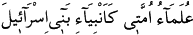 -Ümmetimin alimleri İsrâiloğullarının peygamberleri gibidir." Bu hadis, kaynaklarda haber-i meşhur olarak geçmektedir. Bkz. Aclûnî, Keşfü'l-Hafâ: 2:64; Tecrîd-i Sarîh Tercemesi: 1:107 (Diyânet İşleri yayınları).-Şualar | Altıncı Şuâ | 89, Şualar | On Beşinci Şuâ | 542*214-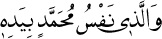 -Muhammed'in hayatı kudret elinde olan Allah'a yemin olsun ki. Bu yeminin yalnız Buhari'de, on beş ayrı hadiste zikri geçmektedir. Bkz. Tecrîd-i Sarîh Tercemesi Kılavuzu: s.180.-Şualar | İkinci Şuâ | 12215- Beni isimlerinin tecellilerine geniş bir ayine yapan ve "Arz ve sema Beni içine alamazken, Ben mümin kulumun kalbine sığarım," yani, "insanın mahiyeti, bütün kainatta tecelli eden esma-i ilahiyenin tecellileri için geniş bir ayinedir" kudsi hadisinin sırrıyla kainata sığmayan bir nimeti bana ihsan eden Zat, bana kafidir.- Hadis-i kudsînin metni şöyledir: مَا وَسِعَنِى سَمَاۤئِى وَلاَاَرْضِى وَلٰكِنَّ وَسِعَنِى قَلْبُ عَبْدِىَ الْمُؤْمِنِ “Ben göklere ve yere sığmam, fakat mü’min kulumun kalbine sığarım.” El-Aclûnî, Keşfü’l-Hafâ 2:165; İmam-ı Gazâlî, İhyâ-u Ulûmiddîn, 3:14.-Şualar | Dördüncü Şuâ | 85*216-hadîs-i kudsî…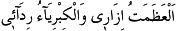 -Azamet gömleğim, Kibriyâ ise kaftanımdır." Müslim, Birr: 136; Ebû Dâvud, Libâs: 25; İbn-i Mâce, Zühd: 16; Müsned: 2:248, 376, 414, 427, 442, 4:416; İbn-i Hibban, Sahih, 1:272, 7:473; Alâuddin el-Hindî, Kenzü'l-Ummâl: 3:534.-Şualar | Yedinci Şuâ | 97*217-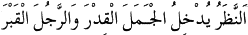 -Göz değmesi, deveyi kazana, adamı mezara sokar. el-Aclûnî, Keşfü'l-Hafâ: 2:76; el-Mağribî, Câmiu'ş-Şeml: 2:49; el-Münâvî, Feyzü'l-Kadîr: Hadis no: 5748.-Şualar | On Üçüncü Şuâ | 286*218-Bir hadiste ferman etmiş ki: "bir tek adam seninle hidâyete gelse, sahrâ dolusu kırmızı koyun, keçilerden daha hayırlıdır."-Buharî, Cihâd: 102; Ebu Dâvud, İlim: 10; Dârimî, İlim:10; el-Münâvî, Feyzü'l-Kadîr:6:359, Hadis no: 9606.-Şualar | On Üçüncü Şuâ | 297*219-Hadîs-i sahihte vardır ki, "Bir adam kemâl-i imanı kazandığına, avâm-ı nâsın akıllarının tavrı haricindeki yüksek hallerini mecnunluk, divanelik saymaları, onun kemâl-i imanına ve tam itikadına delâlet eder"-Müsned, 3:86; el-Hâkim, el-Müstedrek, 1:499.-Şualar | On Üçüncü Şuâ | 304*220-*bir hadiste, "âhir zamanda dehşetli bir şahıs sabah kalkar, alnında 'Hâzâ kâfirün' yazılmış bulunur" diye hadis var deyip benden sordular. Dedim: "Bir acîp şahıs bu milletin başına geçer ve sabah kalkar, başına şapka giyer ve giydirir." 
Bu cevaptan sonra bunu sordular: "Acaba o zaman onu giyen kâfir olmaz mı?" Dedim: "Şapka başa gelecek, secdeye gitme diyecek. Fakat, baştaki İmân o şapkayı da secdeye getirecek, inşaallah Müslüman edecek."Sonra dediler: "Aynı şahıs bir su içecek, onun eli delinecek ve bu hadise ile 'Süfyan' olduğu bilinecek." Ben de cevaben dedim: "Bir darb-ı mesel var. Çok israflı adama eli deliktir denilir. Yani elinde mal durmuyor, akıyor, zâyi oluyor deniliyor. İşte o dehşetli adam bir su olan rakıya müptelâ olup, onunla hasta olacak ve kendisi hadsiz israfata girecek, başkalarını da alıştıracak." 
Sonra birisi sordu ki: "O öldüğü zaman İstanbul'da dikili taşta şeytan dünyaya bağıracak ki, filân öldü." O vakit ben dedim: "Telgrafla haber verilecek." Fakat bir zaman sonra, radyo çıkmış işittim. Eski cevabım tam değilmiş bildim. Sekiz sene sonra Dârü'l-Hikmette iken dedim: "Şeytan gibi radyoyla dünyaya işittirecek." 
Sonra sedd-i Zülkarneyn ve Ye'cüc ve Me'cüc ve dâbbetü'l-arz ve Deccal ve nüzûl-ü İsa (a.s.) hakkında sualler sormuşlardı. Ben de cevap vermiştim. Hattâ eski risalelerimde onlar kısmen yazılmışlar.-.Bak.Risale-i Nurun Kudsi Kaynakları.Abdulkadir Badıllı.sh.637.madde.795.-Şualar | On Dördüncü Şuâ | 313-4*221-İslâm içinde birkaç deccal geleceğine dair rivayetlerden birisi bu hadîs-i şerif, sarih bir surette Cengiz ve Hülâgû fitnesinden haber verir: 

Yani, "Uzun zaman hilâfet-i Abbâsiye devam edecek, sonra o saltanat Deccal eline geçecek"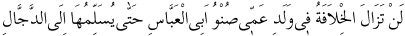 -Alâuddîn el-Hindî, Kenzü'l-Ummâl: 14:271, hadis no: 33436.-Şualar | On Dördüncü Şuâ | 348,434.*222-“Bütün ümmet bin seneden beri telâkki-i bilkabul ettiği ve âlem-i İslâm içinde az bir kısım ulemanın başka tevillerle bir derece zaafiyetine hükmettiklerine mukabil, cumhur-u muhaddisîn ve ümmet-i Muhammediye (a.s.m.) kabul ettiği, âhir zamanda gelen bazı hadiseler hakkındaki muhtelif rivayetleri tevil, yani mümkün bir ihtimal mânâsıyla bu zamanda vukua gelen ve gözle görülen hâdislere tam mutabık çıkmasını beyana, dünyada hiçbir ehl-i ilim yanlış diyemez. Faraza o hadîslerden birisi mevzu da olsa, mevzuun mânâsı, "hadîs değil" demektir. Yoksa mânâsı yanlıştır demek değildir ki, darb-ı mesel nev'inde ümmet o rivayeti kabul etmiş. Bu nevi tevilâta yanlış diyenler, kaç cihette yanlış olduğu gibi, ümmetin telâkkisine ihanet ve hadîsleri inkârdır. Ve "Süfyana dair hiçbir hadîs yoktur, varsa mevzudur" diyen müddeî hiç hadîs kitaplarını okumadığı, belki Kur'ân'ın sûrelerinin ne kadar olduğunu bilmediği halde, biri bir milyon, diğeri beş yüz bin hadîsi hıfzına alan İmam-ı Ahmed ibn-i Hanbel ve İmam-ı Buhârî gibi müçtehidle-rin, böyle küllî ve umumî bir tarzda cesaret edemedikleri halde, o müddeî, küllî bir surette ve umumî bir tarzda "Süfyan hakkında hiçbir hadîs yoktur, varsa mevzudur" demesiyle haddinden binler defa tecavüz edip büyük bir hatâyı irtikâp etmiş. Farz-ı muhal olarak hadîs de olmasa, ümmet-i İslâmiyede bir hakikat-i içtimaiye ve müteaddit defalar eseri görülmüş vâki ve hak bir hadise-i istikbaliyedir.”Şualar | On Dördüncü Şuâ | 360*223-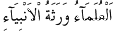 -Alimler peygamberlerin mirasçılarıdırlar. Buhari, İlim: 10; Ebû Dâvud, İlim: 1; İbn-i Mâce, Mukaddime: 17; Dârimî, Mukaddime: 32; Müsned: 5:196.-Şualar | On Dördüncü Şuâ | 362, Asa-yı Musa.246.*224-76: Bir kitapta Mehdîye dair hadîslerin kâffesi zayıftır denilmiş. 
Hangi mesele var ki, bazı kitaplarda ona ilişilmesin? Hattâ İbn-i Cevzî gibi büyük bir muhaddis bazı sahih ehâdîsi mevzu dediğini, ulemalar taaccüple nakletmişler. Hem her zayıf veya mevzu hadîsin mânâsı yanlıştır demek değildir. Belki an'aneli sened ile hadîsiyeti kat'î değildir demektir. Yoksa mânâsı hak ve hakikat olabilir. 
77: Bunların zayıf ve muztarip olduğunda ittifak vardır. İmam-ı Şâfiî değil mevzuu, mürseli de kabul etmediği halde, Said Şâfiî iken bunları kavl etmesinin hikmeti anlaşılamamıştır. 
İttifak olmadığına bin seneden beri ehl-i hadîs ve ümmetçe bu hakikatın devamı kat'î bir delildir. Bu da hatâ içinde bir hatâdır. Hem İmam-ı Şâfiî mürsel ve zayıf hadîsleri ahkâm-ı şer'iyede hüküm çıkarmak için hüccet tutmuyor. Yoksa - hâşâ - ümmetçe kabul edilen hakikatli hadîsleri ahkâmda değil, fezâil-i a'mâlde ve hâdisât-ı İslâmiyede hüccetlerini ve delâletlerini kabul etmiştir. 
78: İlm-i gayb Allah'a mahsustur. Hiçbir velî tasarrufat yapamaz ve gaybı bilemez. Hattâ Peygamber de bilmez. Halbuki, bir risalede işârât-ı hadîsiye ile hilâfetin mebde ve müntehâsını göstermiş. 
Evet, herkes bizzat gaybı bilmez. Fakat i'lâm ve ilham-ı İlâhî ile bilinebilir ki, bütün mu'cizât ve keramat ona dayanır. Hazret-i İmam-ı Ali'nin işârât-ı gaybiyesinin Risale-i Nur'a işârâtına dair bir risalenin âhirinde hadîs-i şerifinin işârâtında birkaç lem'a-yı i'câziyeyi tam vâkıa mutabık güzel bir tarzda ve görenlerin takdirine mazhar olmuş bir beyanı çürük görmek ve itiraz etmek bir cehalet, bir hatâ eseridir.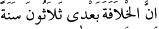 -Davud, Sünnet: 8; Tirmizi, Fiten: 48.-Şualar | On Dördüncü Şuâ | 364*225-hadîs-i şerifte, yani, Hulefâ-i Râşidînden sonra bir fesat olacak. İşte bu hadîs üç mucize-i gaybiyeyi gösterdiğini bir eski risalemde yazmıştım. Kararname benim bir suçum olarak, "Said bir risalede demiş: Hilâfetten sonra ceberut ve fesat olacak."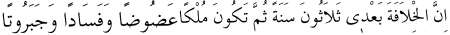 -Benden sonra hilâfet otuz sene sürecek, ondan sonra da saltanat şeklini alacak; ceberût ve fesâd-ı ümmet meydan alacak. Müsned, 5:220, 221, 4:273; Kadı Iyâz, eş-Şifâ, 1:340.-Şualar | On Dördüncü Şuâ | 373*226-Deccal ve Süfyan…-Süfyan denilen İslâm deccalının varlığı hakkında bir çok hadis vardır. Bunlardan birisi için bk: el-Hâkim, el-Müstedrek: 4:520.-Şualar | Beşinci Şuâ | 498*227-bir sohbette derin bir gürültü işitildi. Ferman etti ki: "Bu gürültü, yetmiş seneden beri Cehennem tarafına yuvarlanan bir taşın bu dakikada Cehennemin dibine yetişip düşmesinin gürültüsüdür." Bu garip haberden beş altı dakika sonra birisi geldi, dedi: "Ya Resulallah, yetmiş yaşında bulunan filân münafık vefat etti, Cehenneme gitti."-Müslim: Cennet, 31, Hadis No: 2844; Müsned, 3:341, 346.-Şualar | Beşinci Şuâ | 499*228-rivayette vardır ki, "Bir zaman gelecek, Allah Allah diyen kalmayacak." Yani, "Zikirhaneler kapanacak ve Türkçe ezan ve kamet okunacak" demektir.-Tirmizi, Fiten: 35; el-Hâkim, el-Müstedrek: 4:494; İbn-i Hibban, Sahih: 8:299.-Şualar | Beşinci Şuâ | 499*229-Rivayette var ki, "âhirzamanın dehşetli bir şahsı sabah kalkar, alnında 'Hâzâ kâfir' yazılmış bulunur."-Buhari, Fiten: 26; Müslim, Fiten: 101, 102; Tirmizî, Fiten: 62; Müsned, 3:115, 211, 228, 249, 250, 5:38, 404-405, 6:139-140.-Şualar | Beşinci Şuâ | 502*230-Rivâyette var ki, "âhirzamanın müstebit hâkimleri, hususan Deccalın yalancı cennet ve cehennemleri bulunur."-Müslim, Fiten, 104, 109; İbn-i Mâce, Fiten: 33; Müsned, 5:397.-Şualar | Beşinci Şuâ | 502*231-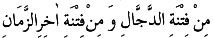 -"Mesih Deccalın fitnesinden... Ahirzaman fitnesinden... (sana sığınıyoruz Allah'ım)." Buhari, Daavât: 37, 39, 44, 45, 46, Ezan: 149, Cenâiz: 88, Fiten: 26; Müslim, Mesâcid: 127, 128, 130-134; Müsned, 6:139.-Şualar | Beşinci Şuâ | 504*232-Deccalın dehşetli fitnesi İslâmlarda olacağını gösterir ki, bütün ümmet istiâze etmiş. 
Bunun bir tevili şudur ki: İslâmların Deccalı ayrıdır. Hattâ bir kısım ehl-i tahkik, İmam-ı Ali'nin (r.a.) dediği gibi demişler ki: Onların Deccalı Süfyandır, İslâmlar içinde çıkacak, aldatmakla iş görecek. Kâfirlerin Büyük Deccalı ayrıdır.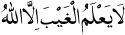 -Süyûtî, el-Orfu'l-Verdî fî Ahbari'l-Mehdî (el-Hâvî li'l-Fetâva): 2:234; Ahmed Zeynî Dahlan, el-Fütûhâtü'l-İslâmiye: 294; el-Berzenci, el-İşâa' fî Eşrâti's-Sâa': 95-99; İbn-i Haceri'l-Heytemî, el-Fetâva'l-Hadîsiyye: 36; Muhtasar u Tezkireti'l-Kurtubî: 133-134.-Şualar | Beşinci Şuâ | 504*233-Rivayette var ki, "âhirzamanda bir erkek kırk kadına nezaret eder." 
Allahu a'lem bissavab, bunun iki tevili var: 
Birisi: O zamanda meşru nikâh azalır veya Rusya'daki gibi kalkar. Bir tek kadına bağlanmaktan kaçıp başıboş kalan, kırk bedbaht kadınlara çoban olur. 
İkinci tevili: O fitne zamanında, harplerde erkeklerin çoğu telef olmasından, hem bir hikmete binaen ekser tevellüdat kızlar bulunmasından kinayedir. Belki hürriyet-i nisvan ve tam serbestiyetleri kadınlık şehvetini şiddetle ateşlendirdi-ğinden fıtratça erkeğine galebe eder; veledi kendi suretine çekmeye sebebiyet verdiğinden, emr-i İlâhî ile kızlar pek çok olur.-Buhari, Nikâh: 110. Ayrıca, bir erkeğin elli kadına nezâret edeceğine dair hadis için bak: Buhari, İlim: 21, Eşribe: 1; Müslim, İlim: 9; Tirmizi, Fiten: 34; İbn-i Mâce, Fiten: 25; Müsned, 3:98, 176, 202, 213-214, 273, 289-Şualar | Beşinci Şuâ | 505*234-Rivayette var ki, "Ümmetim istikametle gitse, ona bir gün var."-Ebû Dâvud, Melâhim: 18; Müsned, 1:170, 4:193.-Şualar | Beşinci Şuâ | 509*235-Bir zaman, Resul-i Ekrem Aleyhissalâtü Vesselâm, Hazret-i Ömer Radıyallahu Anh'a Yahudi çocukları içinde birisini gösterdi, "İşte sureti" dedi. Hazret-i Ömer Radiyallahu Anh, "Öyleyse ben bunu öldüreceğim" dedi. Ferman etti: "Eğer bu Süfyan ve İslâm Deccalı olsa, sen öldüremezsin; eğer o olmazsa, onun suretiyle öldürülmez." 
Bu rivayet işaret eder ki, onun sureti, hâkimiyeti zamanında çok şeylerde görüneceği gibi, kendisi Yahudiler içinde tevellüt edecek. Gariptir ki, onun suretindeki bir çocuğu katledecek derecede ona hiddet ve adavet eden Hazret-i Ömer (Radıyallahu Anh), o Süfyan'ın en çok beğendiği ve takdir ettiği ve çok defa ondan senâkârâne bahsedeceği bir memdûhu Hazret-i Ömer'le çıkmış.-Buhari, Cenâiz: 80, Cihad: 178; Müslim, Fiten: 85, 86, 95; Tirmizi, Fiten: 63.-Şualar | Beşinci Şuâ | 514*236-Bir rivayette, "İslâm Deccalı Horasan taraflarından zuhur edecek" denilmiş. 
-1- bunun bir tevili şudur ki: Şarkın en cesur ve kuvvetli ve kesretli kavmi ve İslâmiyetin en kahraman ordusu olan Türk milleti, o rivayet zamanında Horasan taraflarında bulunup daha Anadolu'yu vatan yapmadığından, o zamandaki meskenini zikretmekle Süfyanî Deccal onların içinde zuhur edeceğine işaret eder. 
Gariptir, hem çok gariptir: Yedi yüz sene müddetinde İslâmiyetin ve Kur'ân'ın elinde şeref-şiar, bârika-âsâ bir elmas kılınç olan Türk milletini ve Türkçülüğü, muvakkaten İslâmiyetin bir kısım şeâirine karşı istimal etmeye çalışır! Fakat muvaffak olmaz, geri çekilir. Kahraman ordu, dizginini onun elinden kurtarıyor diye rivayetlerden anlaşılıyor.-Kenzü'l-Ummal, 11:261,301; Şerü's-Sünne, Begavi, 7:326.-Şualar | Beşinci Şuâ | 515*237-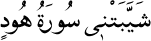 -Hûd Sûresi beni ihtiyarlattı. Tirmizî, Tefsîr-i Sûret-i 56; el-Hâkim, el-Müstedrek, 2:343.-Şualar | Birinci Şuâ | 595MESNEVİ-İ NURİYE*238-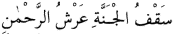 -"Cennetin damı Rahman'ın Arşıdır." el-Münavi, Künuzü'l-Hakaik, s. 78.-Mesnevi-i Nuriye | Hubâb | 91*239- *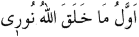 -"Cenab-ı Hak herşeyden evvel benim nurumu yarattı."--.Bak.Risale-i Nurun Kudsi Kaynakları.Abdulkadir Badıllı.sh.658.madde.842.-Mesnevi-i Nuriye | Habbe | 103*240- 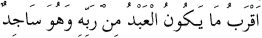 - “Kulun Rabbine en yakın olduğu an, onun secde halidir.” El-Münavi, Feyzü’l-Kadir, 2:68, hadis no:1348; el-Beyhaki, es-Sünenü’l-Kübra, 2:110.- Mesnevi-i Nuriye | Şûle | 203İŞARAT-ÜL İ’CAZ*241- 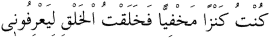 - Keşfül-Hafa, 2:13.- İşaratül-İcaz | Besmele ve Fatiha Sûresinin Tefsiri | 23*242- 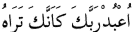 - Kendisini görüyormuşsun gibi Rabbine kullukta bulun. (Hadis-i Şerif: Sahihü'l-Camiüs's-Sağir, 1049.)- İşaratül-İcaz | Besmele ve Fatiha Sûresinin Tefsiri | 26*243- 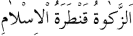 - Zekat İslamın köprüsüdür. (Et-Teğrib ve't-Terhib, c.1, s. 517,)- İşaratül-İcaz | Hurûf-u Mukattat | 48*244- Cünüp iken tırnakların, saçların kesilmesi mekruh ve bedenden ayrılan herbir cüz'ün bir yere gömülmesi sünnet olduğu, ona işarettir.- ırnak ve saçların kesildikten sonra toprağa gömülmesi ile ilgili hadisin kaynaklarından biri: Kenzü'l-Ummal, hadis no:1745.- İşaratül-İcaz | Hurûf-u Mukattat | 59BARLA LAHİKASI*245- 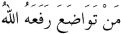 -Feyzü'l-Kadîr, VI, 108-109- Barla Lâhikası | Yirmi Yedinci Mektubun Üçüncü Kısmı ve Üçüncü Zeylinin Nihayetid | 105246- 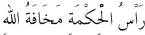 - "Hikmetin başı Allah korkusudur." el-Münâvî, Feyzü'l-Kadîr, 3:574, hadis no: 4361.- Barla Lâhikası | Yirmi Yedinci Mektubun Üçüncü Kısmı ve Üçüncü Zeylinin Nihayetid | 109*247- yani, "Her yüz senede Cenab-ı Hak bir müceddid-i din gönderiyor"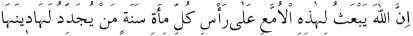 - el-Hakim, el-Müstedrek, 4:522; el-Münâvî, Feyzü'l-Kadîr, 2:281, hadis no: 1845.- Barla Lâhikası | Yirmi Yedinci Mektubun Üçüncü Kısmı ve Üçüncü Zeylinin Nihayetid | 117*248- Sahih-i Müslim'de Ümmü'l-Mü'minîn Âişe-i Sıddîka'dan (r.a.) mervîdir ki, demiş: 
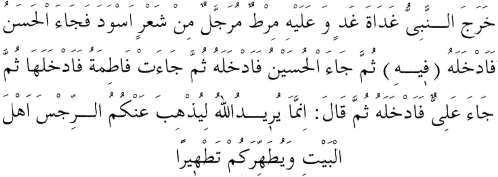 - "Peygamber (a.s.m.), üzerinde siyah yünden yapılmış nakışlı bir örtüyle sabahleyin evden çıktı. O esnada Hasan bin Ali (r.a.) geldi. Hemen onu örtünün altına aldı. Sonra Hüseyin (r.a.) geldi. O da onunla beraber örtünün altına girdi. Sonra Fâtıma (r.a.) geldi. Onu da içeri aldı. Sonra Ali (r.a.) geldi. Onu da içeri aldı. Ve sonra şöyle dedi: 'Ey Peygamber âilesi, Allah günahlarınızı giderip sizi ter temiz yapmak istiyor." (Ahzâb Sûresi: 33:33.) Müslim, Fadâilü's-Sahâbe: 61, hadis no: 2424.- Barla Lâhikası | Yirmi Sekizinci Mektubun Sekizinci Meselesinin Üçüncü Nüktesi | 186*249- Resul-i Ekrem Aleyhissalâtü Vesselâm ferman etmiş ki: "Oğlan çocuğunu seviniz." Demişler, "Kızları niçin istisna ettin?" Ferman etmiş ki: "Kızlar kendi kendini sevdirirler, onlar fıtraten sevimlidirler."- Süyûtî, el-Hâvî li'l-Fetâvâ, 2:308; el-Aclûnî, Keşfü'l-Hafâ, 1:54. (Muhaddislerce merfû bir senedinin bulunamadığı zikredilmekle birlikte, kaynaklarda hadis olarak kaydedilmiştir.)- Barla Lâhikası | Yirmi Sekizinci Mektubun Sekizinci Meselesinin Üçüncü Nüktesi | 188KASTAMONU LAHİKASI*250- *. yâni, "Âhirzamanda, kadınların samimi dinlerine ve kuvvetli itikadlarına tabi olunuz."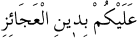 - İmam-ı Gazâli, İhyâu Ulûmi'd-Dîn, 3:75, Keşfü'l-Hafâ, 2:70, Süyûti, Ed-Dürerü'l-Müntesire, 115- Kastamonu Lâhikası | Kastamonu´daki Kardeşlerime Hitaben Yazılan Bir Hakikattir | 89, Emirdağ Lâhikası | İhtiyar Kadınlara Ehemmiyetli Bir Müjde ve Bekar ve Mücerred Kal | 292, Emirdağ Lâhikası | Demokratlara Büyük Bir Hakikati İhtar | 427*251- Ferman etmiş ki: "Âhir zamanda, hâfızların göğsünden Kur'an nez'ediliyor, çıkıyor, unutuluyor."- Süyûtî, el-Havî Li'l-Fetevâ, 2:253; Ali el-Muttakî Kenzü'l-Ummâl, 14:233, 242.- Kastamonu Lâhikası | Dört-Beş Kardeşlerime Ait Birer Kısacık Konuşacağım | 96*252- 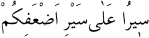 - el-Aclûnî, Keşfü'l-Hafâ, 1:464, hadis no: 1518.- Kastamonu Lâhikası | Tahlil | 192*253- 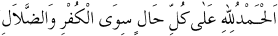 - İnkarcılık ve sapıklık dışında her hâl üzere Allah'a hamd olsun. (Hadis: Feyzü'l-Kadir, 1:3068, Hadis no: 662)- Kastamonu Lâhikası | Tahlil | 200, Tarihçe-i Hayat | İkinci Kısım : Barla Hayatı | 159, Tarihçe-i Hayat | Beşinci Kısım : Denizli Hayatı | 371EMİRDAĞ LAHİKASI*254- Hadiste var ki: "Hatta deniz dibindeki balıklar dahi günahkar ve zalimlerden şekva ediyorlar ki, onların yüzünden yağmur kesilir, hatta bizim de nafakamız azalır" derler.- Et-Terib ve t-Terhib, 1:28; Hayatü l-Hayavanü l-Kübra, 1.381- Emirdağ Lâhikası | 32*255- hadiste vardır ki, "Bir tek adam seninle imana gelse, sahra dolusu kırmızı koyundan daha hayırlıdır."- Bkz. 1018, dip not: 1. Buhari, Cihat: 102; Ebu Davud, İlim: 10; Darimi, İlim:10; el-Münavi, Feyzü l-Kadir: 6:359, hadis no: 9606.- Emirdağ Lâhikası | Dahiliye Vekili İle Bir Hasb-i Halden Bir Parçadır | 130, Asa-yı Musa | Îmanî ve Hakiki Güzel Mektuplar | 237*256- hadis-i şerifte 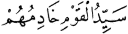 - "Milletin efendisi, onlara hizmet edendir." el-Mağribî, Câmiu'ş-şeml, 1:450, Hadis no: 1668; el-Aclûnî, Keşfü'l-Hafâ, l:462, hadis no:1515, ,2:4623.- Emirdağ Lâhikası | Kalbe İhtar Edilen İçtimai Hayatımıza Bir Hakikat | 386, Tarihçe-i Hayat | Birinci Kısım : İlk Hayatı | 56, Tarihçe-i Hayat | Sekizinci Kısım : Isparta Hayatı | 535*257- "Sadaka belâyı def eder"- Muhammed Atfîş el-Mağribî, Câmiu'ş-şeml, 1:464, hadis no: 1741.- Emirdağ Lâhikası | Umum Dostlarıma Ve Nur Kardeşlerime Bu Vasiyeti İlan Ediyorum | 451SİKKE-İ TASDİK-İ GAYBİ*258- 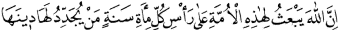 - Muhakkak Allah bu ümmete her yüz sene başında dinini yenileyen bir müceddid gönderir. (Ebu Davud, Melahim:1.)- Sikke-i Tasdik-i Gaybi | Risale-i Nurdan Parlak Fıkralar ve Bir Kısım Güzel Mektuplar | 15,17, Tarihçe-i Hayat | Dördüncü Kısım : Kastamonu Hayatı | 287TARİHÇE-İ HAYAT*259- 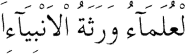 - Keşfü'l-Hafa, 2:1745.- Tarihçe-i Hayat | Önsöz | 11*260- 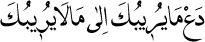 - Şüpheli olanı bırak, şüpheli olmayana bak. (Hadîs: Buharî, Büyu': 3; Tirmizi, Kıyame: 60.)- Tarihçe-i Hayat | Birinci Kısım : İlk Hayatı | 32*261- -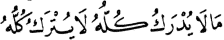 - Tamamı elde edilemeyen şeyin, tamamı terk edilmez. (Keşfü'l-Hafa, 2:196, hadis no: 2258.)- Tarihçe-i Hayat | Birinci Kısım : İlk Hayatı | 84*262- 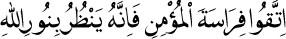 - Mü'minin ferasetinden korkun. Çünkü, o, Allah'ın nûruyla bakar. (Hadis Keşfü'l-Hafa,1:42.)- Tarihçe-i Hayat | Birinci Kısım : İlk Hayatı | 131*263- 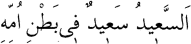 - Said daha annesinin karnındayken saiddir. (Kenzü'l-Ummal,1:491.)- Tarihçe-i Hayat | Dördüncü Kısım : Kastamonu Hayatı | 289*264- 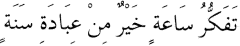 - Bir saat tefekkür, bir sene nâfile ibadetten hayırlıdır. (Hadîs-i şerif: Keşfü'l-Hafâ,1:1004.)- Tarihçe-i Hayat | Altıncı Kısım : Emirdağ Hayatı | 400, Tarihçe-i Hayat | Dördüncü Kısım : Kastamonu Hayatı | 249, - Kastamonu Lâhikası | Âhirzamandan Haber Veren Mühim Bir Hadis | 29MÜNAZARAT*265-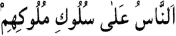 -İnsanlar kendi idârecilerinin yolundadırlar. (Keşfü'l-Hafâ, 2:311.) (Hadîs-i şerif)-Münazarat | İfâde-i Merâm ve Uzunca Bir Mâzeret | 33*266- 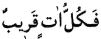 - Gelmesi muhakkak olan herşey, uzakta olsa yakındır.Hadis-i şerif. (İbn-i Mace, Mukaddeme: 7/46)- Münazarat | İfâde-i Merâm ve Uzunca Bir Mâzeret | 65*267- 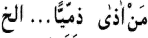 - "Kim zimmî olan birine eziyet ederse..." Hadis-i şerifin devamı "Ben onun hasmı olurum." şeklindedir. el-Münâvî, Feyzü'l-Kadîr: 6:19, hadis no: 8270.- Münazarat | İfâde-i Merâm ve Uzunca Bir Mâzeret | 72*268- 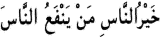 - "İnsanların en hayırlısı onlara en faydalı olandır." el-Aclûnî, Keşfü'l-Hafâ, 2:463; el-Münâvî, Feyzü'l-Kadîr, 3:481, hadis no: 4044.- Münazarat | İfâde-i Merâm ve Uzunca Bir Mâzeret | 78MUHAKEMAT*269- Hadis-i şerifte varid olduğu gibi, her âyetin birer zâhir ve bâtın ve her zâhir ve bâtının birer had ve muttalaı ve her had ve muttalaın çok şücun ve gusunu vardır.- Muhakemat | Mukaddeme | 41,-Hadiste vârit olduğu gibi, "Herbir âyetin mânâ mertebelerinde bir zâhiri, bir bâtını, bir haddi, bir muttalaı vardır. Bu dört tabakadan herbirisinin [hadisçe tâbir edilen] fürûatı, işârâtı, dal ve budakları vardır"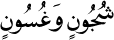 -Şualar | Birinci Şuâ | 612*270- hadiste denilmiş: 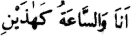 Yani, "Ben ve kıyamet, bu iki parmak gibiyiz." Mabeynimizde tavassut edecek peygamber yoktur. Veya hadisin muradı ne ise haktır.- Buharî, Rikak, 39, Tefsir: 79. Sûre: 1; Müslim, Fiten: 132-135; Tirmizî, Fiten: 39; Müsned, 3:124, 130, 131, 193, 218, 222, 237, 275, 278, 283, 311, 319, 4:309, 5:92, 103, 108, 330, 335, 338.- Muhakemat | Mukaddeme | 42*271-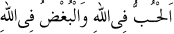 -Allah için sevmek, Allah için düşmanlık beslemek (Feyzü'l-Kadîr, 2:828, Hadis no:1241.)-Hizmet Rehberi | Altıncı Bölüm | 216*272--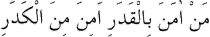 -Kadere îman elemi ve hüznü giderir. (Hadis-i şerif: Râmûzü'l-Ehâdis:1:193.)-Hizmet Rehberi | Yedinci Bölüm | 275*273-Hadîste, 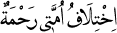 -Ümmetimin ihtilâfı rahmettir. (Keşfül-Hafâ,1:66-68)-Hizmet Rehberi | Yedinci Bölüm | 285.Not:Ayrıca “Risale-i Nurun Kudsi Kaynakları.Abdulkadir Badıllı-nın bu konuda genişçe yapılan eserine bakılabilir.MEHMET ÖZÇELİK19-05-2014